1.INTRODUCCIÓNA presente Programación de Aula corresponde á vixente para o Departamento de Tecnoloxía do IES DE SAR de Santiago de Compostela durante o curso académico 2019-2020. Nela reflectiranse os aspectos xerais da área de Tecnoloxía, correspondentes ó regulado lexislativamente pola Consellería de Educación, así como os restantes aspectos concretos de desenvolvemento por parte do propio Departamento2. MATERIASESO:Programación  (2º ESO)Tecnoloxías (2º ESO)Tecnoloxías (3º ESO)Tecnoloxía   (4º ESO)Tecnoloxías da Información e Comunicación (4º ESO)BAC:Tecnoloxías da Información e Comunicación (1º BAC)Tecnoloxías da Información e Comunicación (2º Bac)Este curso, ó ter o cargo de Vicedirectora e a Coordinación TIC, teño unha redución de 7 horas, polo que teñen que impartir algunhas materias profesores doutros departamentos.PROGRAMACIÓN DIDÁCTICA TECNOLOXÍAS 2º ESO Grado mínimo , procedementos e instrumentos de avaliaciónCriterios de avaliación. Estándares de aprendizaxeDe acordo co Decreto 86/2015, de 25 de xuño, polo que se aproba o currículo da Educación Secundaria Obrigatoria para esta comunidade, que establece a avaliación do proceso de aprendizaxe do alumno en 1º ESO, 3º ESO e 1º Bacharelato, a avaliación debe ser continua, diferenciada e adecuarase ás características do alumno e do contexto socio cultural do centro.  Os criterios de avaliación relaciónanse directamente cos estándares de aprendizaxe, que non son máis que concrecións dos propios criterios, e eses estándares conéctanse coas competencias clave. Por outra banda, os criterios de avaliación describen o que se pretende lograr, e, neste sentido, os contidos non son máis que os medios para os alcanzar.A avaliación das aprendizaxes dos alumnos e das alumnas terá un carácter formativo e será un instrumento para a mellora tanto dos procesos de ensino como dos procesos de aprendizaxe. A avaliación do proceso de aprendizaxe do alumnado deberá ser integradora, e deberá terse en conta desde todas as materias a consecución dos obxectivos establecidos para a etapa e do desenvolvemento das competencias correspondente. O carácter integrador da avaliación non impedirá que o profesorado realice de xeito diferenciado a avaliación de cada materia tendo en conta os criterios de avaliación e os estándares de aprendizaxe de cada unha delas..O profesorado avaliará tanto as aprendizaxes do alumnado como os procesos de ensino e a súa propia práctica docente, para o que establecerá indicadores de logro nas programacións didácticasMomentos da avaliación:Tres son os momentos, fundamentalmente, do proceso de avaliación: inicial, continua e final. As funcións de cada unha destas fases do proceso de avaliación poderíanse concretar así:A avaliación inicial será diagnóstica e motivadora, é dicir, realízase ao iniciar o proceso da instrución (ben sexa programación ou unidade didáctica), o seu obxectivo é establecer o punto de partida do proceso educativo e proporciona información sobre a situación do alumnado que permite adaptar ao proceso.A avaliación continua será formativa, orientadora e reguladora, é dicir, realízase ao longo do proceso de ensino-aprendizaxe, o seu obxectivo non é só cualificar senón mellorar, recolle información suficiente para mellorar e ten dúas consecuencias inmediatas: retroalimentar ao alumnado e ao profesorado, e detectar problemas e vías alternativas que permitan alcanzar uns resultados óptimos.A avaliación final pode considerarse como sumativa ou terminal, é dicir,realízase ao termo dunha fase, ou fases parciais, de aprendizaxe. O seu obxectivo é establecer o grao de consecución de cada alumno dos obxectivos propostos e das competencias básicas establecidas e permite coñecer o estad inicial para desenvolver novos coñecementos.Por tanto, esta avaliación actúa como soporte da avaliación inicial da seguinte ou de futuras unidades de programación.Esquema do proceso de avaliación:O esquema do proceso de avaliación ensino-aprendizaxe do alumnado é o que se mostra a continuación:Para a materia de tecnoloxías a avaliación das aprendizaxes dos alumnos é continua na etapa (igual que todas as materias da ESO) e realizarase da seguinte maneira:Avaliación inicial: É aquela avaliación que o profesor/a realizará ao comezo de curso. Debe adecuar a planificación e deberá servir de toma de conciencia do alumnado do seu punto de partida.Avaliación procesual: É aquela avaliación que ten lugar ao longo de todo o proceso da unidade didáctica e do curso. Adaptarase o proceso aos progresos e dificultades e deberá permitir a regulación.Avaliación final: É aquela avaliación que se realiza ao final do proceso de aprendizaxe estableceranse balances fiables dos resultados e comprobásese se se adquiriron as capacidades previstas para continuar posteriores aprendizaxes.Neste apartado é preciso contar cos indicadores propicios e en función deles elixir o instrumento. O que se pode xeneralizar é o seguinte:Se o que se quere avaliar pertence ao ámbito dos feitos, os conceptos e os sistemas conceptuais, o máis adecuado é aplicar probas obxectivas, probas de ensaio, orais.Se se pretende avaliar aspectos relacionados co ámbito dos            procedementos non hai dúbida que o instrumento máis adecuado é aanálise de tarefas, ademais da observación sistemática e rexistrada.Se se quere solicitar información acerca das actitudes e valores, o máis apropiado é a observación sistemática e, sobre todo, rexistrada (neste caso, as escalas descritivas de observación son instrumentos de gran validez, aínda que é complicado avaliar este tipo de contidos).Á hora de aplicar os instrumentos de avaliación usaranse en función dos diferentes contidos e as competencias básicas selecionadas, o contexto de traballo, o alumnado concreto. Así pois téñense:1. Os cuestionarios. Usaranse para indagar nas ideas previas, e dispor de información sobre a satisfacción dos alumnos, a utilidade das actividades ou a súa aceptación.2. O caderno de clase. Moi eficaz para objetivizar a información en torno ao traballo diario de clase. Permite a adquisición de determinadas competencias básicas (en relación á escritura, a presentación de informes ou memorias). Así mesmo, serve para contrastar as observacións do profesorado e permite detectar os erros.3. Observación do traballo diario. Debe ser sistematizado, para recoller a información básica e usarase para facer un seguimento do desenvolvemento das competencias básicas seleccionadas.4. Controis e outras probas escritas/orais. Os controis, xunto a outros instrumentos de avaliación, son fontes de información útiles neste apartado. Entre eles, distínguese:Probas de composición e ensaio. Conxunto de probas que permitevalorar diversas actividades: desde aprendizaxes de tipo elemental(saber sobre algo interpretar, extrapolar, aplicar), até aprendizaxesde tipo superior, que supoñen procesos de análises e sínteses(elaboración de resumos).Esquemas, comentario de textos, disertacións, elaboración desíntese).Pódese tratar con este instrumento distintas competencias relacionadas coa comunicación.5. Probas obxectivas. Caracterízanse pola brevidade tanto na formulación da pregunta, como na posible solución que está previamente determinada. Son útiles na materia para avaliar o coñecemento de datos, o recordo de feitos, o dominio da terminoloxía e, en moitos casos, os coñecementos previos dos alumnos. Entre elas, usarase na materia as probas de correspondencia (preséntase ao alumnado dúas columnas de feitos concretos e pídeselle que as relacione), probas de opción múltiple (preséntase ao alumnado un enunciado problemático e pídeselle que discrimine entre varias solucións posibles), probas de verdadeiro-falso (presente o inconveniente de respostas ao azar), probas de texto incompleto (son moi útiles para actividades que requiren unha forte memorización inicial).6. Memorias e proxectos. Estes tipos de instrumentos teñen un gran potencial para a valoración de adquisición de competencias básicas.A memoria. Trátase dunha proba para realizar ao final do proceso.Recoméndase para recompilar o traballo do proxecto tecnolóxico resultante.Os proxectos. Son a síntese dos exercicios realizados, supoñen o dominio de operacións conceptuais, coñecemento de fontes de información e un adecuado plan de traballo. Están moi relacionados coas competencias básicas de aprender a aprender. autoevaluación. A participación do alumnado no proceso de avaliación pode ser útil á hora de considerar a información que o propio alumnado proporciona sobre o seu traballo e a percepción que ten do profesor e do dos seus compañeiros.Para o curso de 3º ESO que é da Lomce e atendendo a “Orde ECD/65/2015, de 21 de xaneiro, pola que se describen as relacións entre as competencias, os contidos e os criterios de avaliación da educación primaria, a educación secundaria obrigatoria e o bacharelato”, procederemos a detallar unha serie de indicadores.Estes indicadores por unha parte estarán agrupados en dimensións. Entendamos estas dimensiones como facetas que presentan as distintas capacides. Obviamente existen mais dimensións que as detalladas a continuación, e según as distintas escuelas de pensamento estas poden variar. No noso caso o punto focal para o seu desenvolvemento foi a resolución de problemas tecnolóxicos na actualidade.Ademáis estes indicadores están claramente ligados ás distintas capacidades, adquirindo deste xeito unha virtud integradora entre os conceptos e as competencias.Estes indicadores nos axudaran a avaliar ó alumnado á vez que integran as competencias dentro da programación de aula. Unha vez desenvolvidos e concretados nos distintos niveis nos serviran para definir os graos mínimos que debe acadar o alumnado para superar a materia.Finalmente, os indicadores, serviran como ferramenta para concretar os logros do alumnado e polo tanto para cuantificar numericamente a cualificación do mesmo.Os indicadores, asociados a súa competencia están detallados na seguinte táboa. Criterios de avaliaciónCriterios de cualificación e promociónTendo en conta os criterios e procedementos de avaliación, este departamento didáctico establece os seguintes criterios de cualificación e as súas correspondentes ponderacións:NOTA FINAL DA AVALIACIÓNEn todo caso, este tipo de esquema variará dependendo da unidade ou unidades traballadas e tamén do grupo. Os tantos por cento de peso que se lle outorga a cada actividade de avaliación son só orientativas, para facilitar a asignación dunha nota numérica ó alumno ou alumna.Tomando como marco de referencia os criterios xerais de avaliación impostos por lei para cada curso, consideraranse como contidos mínimos os criterios de avaliación específicos establecidos para cada unidade didáctica a desenrolar, os cales extráense dos criterios xerais.Os criterios básicos que rexerán a avaliación para cada alumno ou alumna serán os seguintes:- A aplicación e materialización dos criterios de avaliación para cada unidade didáctica farase mediante os distintos tipos de actividades expostas na presente programación.- Aquel alumno ou alumna que supere unha nota media ponderada das actividades superior ou igual a 5  terá a avaliación aprobada.- No caso de que nalgunha avaliación no exista parte práctica, a nota da avaliación será a media das notas dos exames realizados durante a avaliación, redondea hacia arriba ou hacia abaixo en función do comportamento, actitude e traballo na clase-Se na avaliación hai parte práctica, para ter dereito á realización da devandita media ponderada(60% teoría e 40% taller), esixirase que nas probas escritas teña unha nota superior a 4 puntos; en caso contrario a nota da avaliación será suspenso e corresponderá coa nota media dos exames.- O incumprimento grave das normas de comportamento suporá a avaliación suspensa e a prohibición de participar nas actividades extraescolares e complementarias organizadas polo Departamento.-Para poder aprobar a asignatura é obrigatoria entregar dentro de prazo as memorias dos proxectos ou calquer outro traballo proposto. Non se avaliarán os traballos entregados fora de prazo.-Asimesmo para poder aprobar a asignatura deberá ter a libreta de clase completa. -En Xuño, aquel alumno ou alumna que teña por nota media entre as tres avaliacións unha puntuación igual ou superior a 5 aprobará a materia.-Para aqueles alumnos que non superen a nota numérica de 5 puntos, establécense os seguintes criterios de recuperación:-No mes de Xuño realizaráse un exame final de recuperación para aqueles alumnos teñan algunha avaliación pendente coas seguintes características: para aqueles alumnos e alumnas que teñan dúas ou tres avaliacións suspensas  será un exame final con contidos de toda a signatura incluidos os da avaliación aprobada; para aqueles alumnos e alumnas con unha avaliación suspensa só terán que examinarse desa avaliación. Aprobarán  en Xuño se a nota desta proba e igual ou superior a 5, en caso contrario deberán recuperar toda a asignatura na avaliación extraordinaria de SetembroPROGRAMACIÓN DIDÁCTICA TECNOLOXÍAS 3º ESOGrado mínimo , procedementos e instrumentos de avaliación6.8 Criterios de avaliación. Estándares de aprendizaxeDe acordo co Decreto 86/2015, de 25 de xuño, polo que se aproba o currículo da Educación Secundaria Obrigatoria para esta comunidade, que establece a avaliación do proceso de aprendizaxe do alumno en 1º ESO, 3º ESO e 1º Bacharelato, a avaliación debe ser continua, diferenciada e adecuarase ás características do alumno e do contexto socio cultural do centro.  Os criterios de avaliación relaciónanse directamente cos estándares de aprendizaxe, que non son máis que concrecións dos propios criterios, e eses estándares conéctanse coas competencias clave. Por outra banda, os criterios de avaliación describen o que se pretende lograr, e, neste sentido, os contidos non son máis que os medios para os alcanzar.A avaliación das aprendizaxes dos alumnos e das alumnas terá un carácter formativo e será un instrumento para a mellora tanto dos procesos de ensino como dos procesos de aprendizaxe. A avaliación do proceso de aprendizaxe do alumnado deberá ser integradora, e deberá terse en conta desde todas as materias a consecución dos obxectivos establecidos para a etapa e do desenvolvemento das competencias correspondente. O carácter integrador da avaliación non impedirá que o profesorado realice de xeito diferenciado a avaliación de cada materia tendo en conta os criterios de avaliación e os estándares de aprendizaxe de cada unha delas..O profesorado avaliará tanto as aprendizaxes do alumnado como os procesos de ensino e a súa propia práctica docente, para o que establecerá indicadores de logro nas programacións didácticasMomentos da avaliación:Tres son os momentos, fundamentalmente, do proceso de avaliación: inicial, continua e final. As funcións de cada unha destas fases do proceso de avaliación poderíanse concretar así:A avaliación inicial será diagnóstica e motivadora, é dicir, realízase ao iniciar o proceso da instrución (ben sexa programación ou unidade didáctica), o seu obxectivo é establecer o punto de partida do proceso educativo e proporciona información sobre a situación do alumnado que permite adaptar ao proceso.A avaliación continua será formativa, orientadora e reguladora, é dicir, realízase ao longo do proceso de ensino-aprendizaxe, o seu obxectivo non é só cualificar senón mellorar, recolle información suficiente para mellorar e ten dúas consecuencias inmediatas: retroalimentar ao alumnado e ao profesorado, e detectar problemas e vías alternativas que permitan alcanzar uns resultados óptimos.A avaliación final pode considerarse como sumativa ou terminal, é dicir,realízase ao termo dunha fase, ou fases parciais, de aprendizaxe. O seu obxectivo é establecer o grao de consecución de cada alumno dos obxectivos propostos e das competencias básicas establecidas e permite coñecer o estad inicial para desenvolver novos coñecementos.Por tanto, esta avaliación actúa como soporte da avaliación inicial da seguinte ou de futuras unidades de programación. Esquema do proceso de avaliación:O esquema do proceso de avaliación ensino-aprendizaxe do alumnado é o que se mostra a continuación:Para a materia de tecnoloxías a avaliación das aprendizaxes dos alumnos é continua na etapa (igual que todas as materias da ESO) e realizarase da seguinte maneira:Avaliación inicial: É aquela avaliación que o profesor/a realizará ao comezo de curso. Debe adecuar a planificación e deberá servir de toma de conciencia do alumnado do seu punto de partida.Avaliación procesual: É aquela avaliación que ten lugar ao longo de todo o proceso da unidade didáctica e do curso. Adaptarase o proceso aos progresos e dificultades e deberá permitir a regulación.Avaliación final: É aquela avaliación que se realiza ao final do proceso de aprendizaxe estableceranse balances fiables dos resultados e comprobásese se se adquiriron as capacidades previstas para continuar posteriores aprendizaxes.Neste apartado é preciso contar cos indicadores propicios e en función deles elixir o instrumento. O que se pode xeneralizar é o seguinte:Se o que se quere avaliar pertence ao ámbito dos feitos, os conceptos e os sistemas conceptuais, o máis adecuado é aplicar probas obxectivas, probas de ensaio, orais.Se se pretende avaliar aspectos relacionados co ámbito dos            procedementos non hai dúbida que o instrumento máis adecuado é aanálise de tarefas, ademais da observación sistemática e rexistrada.Se se quere solicitar información acerca das actitudes e valores, o máis apropiado é a observación sistemática e, sobre todo, rexistrada (neste caso, as escalas descritivas de observación son instrumentos de gran validez, aínda que é complicado avaliar este tipo de contidos).Á hora de aplicar os instrumentos de avaliación usaranse en función dos diferentes contidos e as competencias básicas selecionadas, o contexto de traballo, o alumnado concreto. Así pois téñense:1. Os cuestionarios. Usaranse para indagar nas ideas previas, e dispor de información sobre a satisfacción dos alumnos, a utilidade das actividades ou a súa aceptación.2. O caderno de clase. Moi eficaz para objetivizar a información en torno ao traballo diario de clase. Permite a adquisición de determinadas competencias básicas (en relación á escritura, a presentación de informes ou memorias). Así mesmo, serve para contrastar as observacións do profesorado e permite detectar os erros.3. Observación do traballo diario. Debe ser sistematizado, para recoller a información básica e usarase para facer un seguimento do desenvolvemento das competencias básicas seleccionadas.4. Controis e outras probas escritas/orais. Os controis, xunto a outros instrumentos de avaliación, son fontes de información útiles neste apartado. Entre eles, distínguese:Probas de composición e ensaio. Conxunto de probas que permitevalorar diversas actividades: desde aprendizaxes de tipo elemental(saber sobre algo interpretar, extrapolar, aplicar), até aprendizaxesde tipo superior, que supoñen procesos de análises e sínteses(elaboración de resumos).Esquemas, comentario de textos, disertacións, elaboración desíntese).Pódese tratar con este instrumento distintas competencias relacionadas coa comunicación.5. Probas obxectivas. Caracterízanse pola brevidade tanto na formulación da pregunta, como na posible solución que está previamente determinada. Son útiles na materia para avaliar o coñecemento de datos, o recordo de feitos, o dominio da terminoloxía e, en moitos casos, os coñecementos previos dos alumnos. Entre elas, usarase na materia as probas de correspondencia (preséntase ao alumnado dúas columnas de feitos concretos e pídeselle que as relacione), probas de opción múltiple (preséntase ao alumnado un enunciado problemático e pídeselle que discrimine entre varias solucións posibles), probas de verdadeiro-falso (presente o inconveniente de respostas ao azar), probas de texto incompleto (son moi útiles para actividades que requiren unha forte memorización inicial).6. Memorias e proxectos. Estes tipos de instrumentos teñen un gran potencial para a valoración de adquisición de competencias básicas.A memoria. Trátase dunha proba para realizar ao final do proceso.Recoméndase para recompilar o traballo do proxecto tecnolóxico resultante.Os proxectos. Son a síntese dos exercicios realizados, supoñen o dominio de operacións conceptuais, coñecemento de fontes de información e un adecuado plan de traballo. Están moi relacionados coas competencias básicas de aprender a aprender. autoevaluación. A participación do alumnado no proceso de avaliación pode ser útil á hora de considerar a información que o propio alumnado proporciona sobre o seu traballo e a percepción que ten do profesor e do dos seus compañeiros.Para o curso de 3º ESO que é da Lomce e atendendo a “Orde ECD/65/2015, de 21 de xaneiro, pola que se describen as relacións entre as competencias, os contidos e os criterios de avaliación da educación primaria, a educación secundaria obrigatoria e o bacharelato”, procederemos a detallar unha serie de indicadores.Estes indicadores por unha parte estarán agrupados en dimensións. Entendamos estas dimensiones como facetas que presentan as distintas capacides. Obviamente existen mais dimensións que as detalladas a continuación, e según as distintas escuelas de pensamento estas poden variar. No noso caso o punto focal para o seu desenvolvemento foi a resolución de problemas tecnolóxicos na actualidade.Ademáis estes indicadores están claramente ligados ás distintas capacidades, adquirindo deste xeito unha virtud integradora entre os conceptos e as competencias.Estes indicadores nos axudaran a avaliar ó alumnado á vez que integran as competencias dentro da programación de aula. Unha vez desenvolvidos e concretados nos distintos niveis nos serviran para definir os graos mínimos que debe acadar o alumnado para superar a materia.Finalmente, os indicadores, serviran como ferramenta para concretar os logros do alumnado e polo tanto para cuantificar numericamente a cualificación do mesmo.Os indicadores, asociados a súa competencia están detallados na seguinte táboa. Criterios de avaliaciónCriterios de cualificación e promociónTendo en conta os criterios e procedementos de avaliación, este departamento didáctico establece os seguintes criterios de cualificación e as súas correspondentes ponderacións:NOTA FINAL DA AVALIACIÓNEn todo caso, este tipo de esquema variará dependendo da unidade ou unidades traballadas e tamén do grupo. Os tantos por cento de peso que se lle outorga a cada actividade de avaliación son só orientativas, para facilitar a asignación dunha nota numérica ó alumno ou alumna.Tomando como marco de referencia os criterios xerais de avaliación impostos por lei para cada curso, consideraranse como contidos mínimos os criterios de avaliación específicos establecidos para cada unidade didáctica a desenrolar, os cales extráense dos criterios xerais.Os criterios básicos que rexerán a avaliación para cada alumno ou alumna serán os seguintes:- A aplicación e materialización dos criterios de avaliación para cada unidade didáctica farase mediante os distintos tipos de actividades expostas na presente programación.- Aquel alumno ou alumna que supere unha nota media ponderada das actividades superior ou igual a 5  terá a avaliación aprobada.- No caso de que nalgunha avaliación no exista parte práctica, a nota da avaliación será a media das notas dos exames realizados durante a avaliación, redondea hacia arriba ou hacia abaixo en función do comportamento, actitude e traballo na clase-Se na avaliación hai parte práctica, para ter dereito á realización da devandita media ponderada(60% teoría e 40% taller), esixirase que nas probas escritas teña unha nota superior a 4 puntos; en caso contrario a nota da avaliación será suspenso e corresponderá coa nota media dos exames.- O incumprimento grave das normas de comportamento suporá a avaliación suspensa e a prohibición de participar nas actividades extraescolares e complementarias organizadas polo Departamento.-Para poder aprobar a asignatura é obrigatoria entregar dentro de prazo as memorias dos proxectos ou calquer outro traballo proposto. Non se avaliarán os traballos entregados fora de prazo.->Asimesmo para poder aprobar a asignatura deberá ter a libreta de clase completa. -En Xuño, aquel alumno ou alumna que teña por nota media entre as tres avaliacións unha puntuación igual ou superior a 5 aprobará a materia.-Para aqueles alumnos que non superen a nota numérica de 5 puntos, establécense os seguintes criterios de recuperación:-No mes de Xuño realizaráse un exame final de recuperación para aqueles alumnos teñan algunha avaliación pendente coas seguintes características: para aqueles alumnos e alumnas que teñan dúas ou tres avaliacións suspensas  será un exame final con contidos de toda a signatura incluidos os da avaliación aprobada; para aqueles alumnos e alumnas con unha avaliación suspensa só terán que examinarse desa avaliación. Aprobarán  en Xuño se a nota desta proba e igual ou superior a 5, en caso contrario deberán recuperar toda a asignatura na avaliación extraordinaria de SetembroPROGRAMACIÓN DIDÁCTICATECNOLOXÍA 4º ESOGrado mínimo , procedementos e instrumentos de avaliación Criterios de avaliación. Estándares de aprendizaxeDe acordo co Decreto 86/2015, de 25 de xuño, polo que se aproba o currículo da Educación Secundaria Obrigatoria para esta comunidade, que establece a avaliación do proceso de aprendizaxe do alumno en 1º ESO, 3º ESO e 1º Bacharelato, a avaliación debe ser continua, diferenciada e adecuarase ás características do alumno e do contexto socio cultural do centro.  Os criterios de avaliación relaciónanse directamente cos estándares de aprendizaxe, que non son máis que concrecións dos propios criterios, e eses estándares conéctanse coas competencias clave. Por outra banda, os criterios de avaliación describen o que se pretende lograr, e, neste sentido, os contidos non son máis que os medios para os alcanzar.A avaliación das aprendizaxes dos alumnos e das alumnas terá un carácter formativo e será un instrumento para a mellora tanto dos procesos de ensino como dos procesos de aprendizaxe. A avaliación do proceso de aprendizaxe do alumnado deberá ser integradora, e deberá terse en conta desde todas as materias a consecución dos obxectivos establecidos para a etapa e do desenvolvemento das competencias correspondente. O carácter integrador da avaliación non impedirá que o profesorado realice de xeito diferenciado a avaliación de cada materia tendo en conta os criterios de avaliación e os estándares de aprendizaxe de cada unha delas..O profesorado avaliará tanto as aprendizaxes do alumnado como os procesos de ensino e a súa propia práctica docente, para o que establecerá indicadores de logro nas programacións didácticasMomentos da avaliación:Tres son os momentos, fundamentalmente, do proceso de avaliación: inicial, continua e final. As funcións de cada unha destas fases do proceso de avaliación poderíanse concretar así:A avaliación inicial será diagnóstica e motivadora, é dicir, realízase ao iniciar o proceso da instrución (ben sexa programación ou unidade didáctica), o seu obxectivo é establecer o punto de partida do proceso educativo e proporciona información sobre a situación do alumnado que permite adaptar ao proceso.A avaliación continua será formativa, orientadora e reguladora, é dicir, realízase ao longo do proceso de ensino-aprendizaxe, o seu obxectivo non é só cualificar senón mellorar, recolle información suficiente para mellorar e ten dúas consecuencias inmediatas: retroalimentar ao alumnado e ao profesorado, e detectar problemas e vías alternativas que permitan alcanzar uns resultados óptimos.A avaliación final pode considerarse como sumativa ou terminal, é dicir,realízase ao termo dunha fase, ou fases parciais, de aprendizaxe. O seu obxectivo é establecer o grao de consecución de cada alumno dos obxectivos propostos e das competencias básicas establecidas e permite coñecer o estad inicial para desenvolver novos coñecementos.Por tanto, esta avaliación actúa como soporte da avaliación inicial da seguinte ou de futuras unidades de programación.Esquema do proceso de avaliación:O esquema do proceso de avaliación ensino-aprendizaxe do alumnado é o que se mostra a continuación:Para a materia de tecnoloxías a avaliación das aprendizaxes dos alumnos é continua na etapa (igual que todas as materias da ESO) e realizarase da seguinte maneira:Avaliación inicial: É aquela avaliación que o profesor/a realizará ao comezo de curso. Debe adecuar a planificación e deberá servir de toma de conciencia do alumnado do seu punto de partida.Avaliación procesual: É aquela avaliación que ten lugar ao longo de todo o proceso da unidade didáctica e do curso. Adaptarase o proceso aos progresos e dificultades e deberá permitir a regulación.Avaliación final: É aquela avaliación que se realiza ao final do proceso de aprendizaxe estableceranse balances fiables dos resultados e comprobásese se se adquiriron as capacidades previstas para continuar posteriores aprendizaxes.Neste apartado é preciso contar cos indicadores propicios e en función deles elixir o instrumento. O que se pode xeneralizar é o seguinte:Se o que se quere avaliar pertence ao ámbito dos feitos, os conceptos e os sistemas conceptuais, o máis adecuado é aplicar probas obxectivas, probas de ensaio, orais.Se se pretende avaliar aspectos relacionados co ámbito dos            procedementos non hai dúbida que o instrumento máis adecuado é aanálise de tarefas, ademais da observación sistemática e rexistrada.Se se quere solicitar información acerca das actitudes e valores, o máis apropiado é a observación sistemática e, sobre todo, rexistrada (neste caso, as escalas descritivas de observación son instrumentos de gran validez, aínda que é complicado avaliar este tipo de contidos).Á hora de aplicar os instrumentos de avaliación usaranse en función dos diferentes contidos e as competencias básicas selecionadas, o contexto de traballo, o alumnado concreto. Así pois téñense:1. Os cuestionarios. Usaranse para indagar nas ideas previas, e dispor de información sobre a satisfacción dos alumnos, a utilidade das actividades ou a súa aceptación.2. O caderno de clase. Moi eficaz para objetivizar a información en torno ao traballo diario de clase. Permite a adquisición de determinadas competencias básicas (en relación á escritura, a presentación de informes ou memorias). Así mesmo, serve para contrastar as observacións do profesorado e permite detectar os erros.3. Observación do traballo diario. Debe ser sistematizado, para recoller a información básica e usarase para facer un seguimento do desenvolvemento das competencias básicas seleccionadas.4. Controis e outras probas escritas/orais. Os controis, xunto a outros instrumentos de avaliación, son fontes de información útiles neste apartado. Entre eles, distínguese:Probas de composición e ensaio. Conxunto de probas que permitevalorar diversas actividades: desde aprendizaxes de tipo elemental(saber sobre algo interpretar, extrapolar, aplicar), até aprendizaxesde tipo superior, que supoñen procesos de análises e sínteses(elaboración de resumos).Esquemas, comentario de textos, disertacións, elaboración desíntese).Pódese tratar con este instrumento distintas competencias relacionadas coa comunicación.5. Probas obxectivas. Caracterízanse pola brevidade tanto na formulación da pregunta, como na posible solución que está previamente determinada. Son útiles na materia para avaliar o coñecemento de datos, o recordo de feitos, o dominio da terminoloxía e, en moitos casos, os coñecementos previos dos alumnos. Entre elas, usarase na materia as probas de correspondencia (preséntase ao alumnado dúas columnas de feitos concretos e pídeselle que as relacione), probas de opción múltiple (preséntase ao alumnado un enunciado problemático e pídeselle que discrimine entre varias solucións posibles), probas de verdadeiro-falso (presente o inconveniente de respostas ao azar), probas de texto incompleto (son moi útiles para actividades que requiren unha forte memorización inicial).6. Memorias e proxectos. Estes tipos de instrumentos teñen un gran potencial para a valoración de adquisición de competencias básicas.A memoria. Trátase dunha proba para realizar ao final do proceso.Recoméndase para recompilar o traballo do proxecto tecnolóxico resultante.Os proxectos. Son a síntese dos exercicios realizados, supoñen o dominio de operacións conceptuais, coñecemento de fontes de información e un adecuado plan de traballo. Están moi relacionados coas competencias básicas de aprender a aprender. autoevaluación. A participación do alumnado no proceso de avaliación pode ser útil á hora de considerar a información que o propio alumnado proporciona sobre o seu traballo e a percepción que ten do profesor e do dos seus compañeiros.Para o curso de 3º ESO que é da Lomce e atendendo a “Orde ECD/65/2015, de 21 de xaneiro, pola que se describen as relacións entre as competencias, os contidos e os criterios de avaliación da educación primaria, a educación secundaria obrigatoria e o bacharelato”, procederemos a detallar unha serie de indicadores.Estes indicadores por unha parte estarán agrupados en dimensións. Entendamos estas dimensiones como facetas que presentan as distintas capacides. Obviamente existen mais dimensións que as detalladas a continuación, e según as distintas escuelas de pensamento estas poden variar. No noso caso o punto focal para o seu desenvolvemento foi a resolución de problemas tecnolóxicos na actualidade.Ademáis estes indicadores están claramente ligados ás distintas capacidades, adquirindo deste xeito unha virtud integradora entre os conceptos e as competencias.Estes indicadores nos axudaran a avaliar ó alumnado á vez que integran as competencias dentro da programación de aula. Unha vez desenvolvidos e concretados nos distintos niveis nos serviran para definir os graos mínimos que debe acadar o alumnado para superar a materia.Finalmente, os indicadores, serviran como ferramenta para concretar os logros do alumnado e polo tanto para cuantificar numericamente a cualificación do mesmo.Os indicadores, asociados a súa competencia están detallados na seguinte táboa. Criterios de avaliación Criterios de cualificación e promociónTendo en conta os criterios e procedementos de avaliación, este departamento didáctico establece os seguintes criterios de cualificación e as súas correspondentes ponderacións:Los criterios básicos que regirán la evaluación para cada alumno o alumna serán los siguientes:- Aquel alumno ou alumna que supere unha nota media ponderada das actividades superior ou igual a 5  terá a avaliación aprobada.- No caso de que nalgunha avaliación no exista parte práctica, a nota da avaliación será a media das notas dos exames realizados durante a avaliación, redondea hacia arriba ou hacia abaixo en función do comportamento, actitude e traballo na clase-Se na avaliación hai parte práctica, para ter dereito á realización da devandita media ponderada(60% teoría e 40% taller), esixirase que nas probas escritas teña unha nota superior a 4 puntos; en caso contrario a nota da avaliación será suspenso e corresponderá coa nota media dos exames.- O incumprimento grave das normas de comportamento suporá a avaliación suspensa e a prohibición de participar nas actividades extraescolares e complementarias organizadas polo Departamento.-Para poder aprobar a asignatura é obrigatoria entregar dentro de prazo as memorias dos proxectos ou calquer outro traballo proposto. Non se avaliarán os traballos entregados fora de prazo.->Asimesmo para poder aprobar a asignatura deberá ter a libreta de clase completa. -En Xuño, aquel alumno ou alumna que teña por nota media entre as tres avaliacións unha puntuación igual ou superior a 5 aprobará a materia.-Para aqueles alumnos que non superen a nota numérica de 5 puntos, establécense os seguintes criterios de recuperación:-No mes de Xuño realizaráse un exame final de recuperación para aqueles alumnos teñan algunha avaliación pendente coas seguintes características: para aqueles alumnos e alumnas que teñan dúas ou tres avaliacións suspensas  será un exame final con contidos de toda a signatura incluidos os da avaliación aprobada; para aqueles alumnos e alumnas con unha avaliación suspensa só terán que examinarse desa avaliación. Aprobarán  en Xuño se a nota desta proba e igual ou superior a 5, en caso contrario deberán recuperar toda a asignatura na avaliación extraordinaria de SetembroPROGRAMACIÓN DIDÁCTICA TECNOLOXÍA DA INFORMACIÓN E COMUNICACIÓN                                  4º ESOGrado mínimo , procedementos e instrumentos de avaliaciónCriterios de avaliación. Estándares de aprendizaxeDe acordo co Decreto 86/2015, de 25 de xuño, polo que se aproba o currículo da Educación Secundaria Obrigatoria para esta comunidade, que establece a avaliación do proceso de aprendizaxe dos alumnos, a avaliación debe ser continua, diferenciada e adecuarase ás características do alumno e do contexto socio cultural do centro.  Os criterios de avaliación relaciónanse directamente cos estándares de aprendizaxe, que non son máis que concrecións dos propios criterios, e eses estándares conéctanse coas competencias clave. Por outra banda, os criterios de avaliación describen o que se pretende lograr, e, neste sentido, os contidos non son máis que os medios para os alcanzar.A avaliación das aprendizaxes dos alumnos e das alumnas terá un carácter formativo e será un instrumento para a mellora tanto dos procesos de ensino como dos procesos de aprendizaxe. A avaliación do proceso de aprendizaxe do alumnado deberá ser integradora, e deberá terse en conta desde todas as materias a consecución dos obxectivos establecidos para a etapa e do desenvolvemento das competencias correspondente. O carácter integrador da avaliación non impedirá que o profesorado realice de xeito diferenciado a avaliación de cada materia tendo en conta os criterios de avaliación e os estándares de aprendizaxe de cada unha delas..O profesorado avaliará tanto as aprendizaxes do alumnado como os procesos de ensino e a súa propia práctica docente, para o que establecerá indicadores de logro nas programacións didácticasMomentos da avaliación:Tres son os momentos, fundamentalmente, do proceso de avaliación: inicial, continua e final. As funcións de cada unha destas fases do proceso de avaliación poderíanse concretar así:A avaliación inicial será diagnóstica e motivadora, é dicir, realízase ao iniciar o proceso da instrución (ben sexa programación ou unidade didáctica), o seu obxectivo é establecer o punto de partida do proceso educativo e proporciona información sobre a situación do alumnado que permite adaptar ao proceso.A avaliación continua será formativa, orientadora e reguladora, é dicir, realízase ao longo do proceso de ensino-aprendizaxe, o seu obxectivo non é só cualificar senón mellorar, recolle información suficiente para mellorar e ten dúas consecuencias inmediatas: retroalimentar ao alumnado e ao profesorado, e detectar problemas e vías alternativas que permitan alcanzar uns resultados óptimos.A avaliación final pode considerarse como sumativa ou terminal, é dicir,realízase ao termo dunha fase, ou fases parciais, de aprendizaxe. O seu obxectivo é establecer o grao de consecución de cada alumno dos obxectivos propostos e das competencias básicas establecidas e permite coñecer o estad inicial para desenvolver novos coñecementos.Por tanto, esta avaliación actúa como soporte da avaliación inicial da seguinte ou de futuras unidades de programación.Esquema do proceso de avaliación:O esquema do proceso de avaliación ensino-aprendizaxe do alumnado é o que se mostra a continuación:Para a materia de tecnoloxías a avaliación das aprendizaxes dos alumnos é continua na etapa (igual que todas as materias da ESO) e realizarase da seguinte maneira:Avaliación inicial: É aquela avaliación que o profesor/a realizará ao comezo de curso. Debe adecuar a planificación e deberá servir de toma de conciencia do alumnado do seu punto de partida.Avaliación procesual: É aquela avaliación que ten lugar ao longo de todo o proceso da unidade didáctica e do curso. Adaptarase o proceso aos progresos e dificultades e deberá permitir a regulación.Avaliación final: É aquela avaliación que se realiza ao final do proceso de aprendizaxe estableceranse balances fiables dos resultados e comprobásese se se adquiriron as capacidades previstas para continuar posteriores aprendizaxes.Neste apartado é preciso contar cos indicadores propicios e en función deles elixir o instrumento. O que se pode xeneralizar é o seguinte:Se o que se quere avaliar pertence ao ámbito dos feitos, os conceptos e os sistemas conceptuais, o máis adecuado é aplicar probas obxectivas, probas de ensaio, orais.Se se pretende avaliar aspectos relacionados co ámbito dos            procedementos non hai dúbida que o instrumento máis adecuado é aanálise de tarefas, ademais da observación sistemática e rexistrada.Se se quere solicitar información acerca das actitudes e valores, o máis apropiado é a observación sistemática e, sobre todo, rexistrada (neste caso, as escalas descritivas de observación son instrumentos de gran validez, aínda que é complicado avaliar este tipo de contidos).Á hora de aplicar os instrumentos de avaliación usaranse en función dos diferentes contidos e as competencias básicas selecionadas, o contexto de traballo, o alumnado concreto. Así pois téñense:1. Os cuestionarios. Usaranse para indagar nas ideas previas, e dispor de información sobre a satisfacción dos alumnos, a utilidade das actividades ou a súa aceptación.2. O caderno de clase. Moi eficaz para objetivizar a información en torno ao traballo diario de clase. Permite a adquisición de determinadas competencias básicas (en relación á escritura, a presentación de informes ou memorias). Así mesmo, serve para contrastar as observacións do profesorado e permite detectar os erros.3. Observación do traballo diario. Debe ser sistematizado, para recoller a información básica e usarase para facer un seguimento do desenvolvemento das competencias básicas seleccionadas.4. Controis e outras probas escritas/orais. Os controis, xunto a outros instrumentos de avaliación, son fontes de información útiles neste apartado. Entre eles, distínguese:Probas de composición e ensaio. Conxunto de probas que permitevalorar diversas actividades: desde aprendizaxes de tipo elemental(saber sobre algo interpretar, extrapolar, aplicar), até aprendizaxesde tipo superior, que supoñen procesos de análises e sínteses(elaboración de resumos).Esquemas, comentario de textos, disertacións, elaboración desíntese).Pódese tratar con este instrumento distintas competencias relacionadas coa comunicación.5. Probas obxectivas. Caracterízanse pola brevidade tanto na formulación da pregunta, como na posible solución que está previamente determinada. Son útiles na materia para avaliar o coñecemento de datos, o recordo de feitos, o dominio da terminoloxía e, en moitos casos, os coñecementos previos dos alumnos. Entre elas, usarase na materia as probas de correspondencia (preséntase ao alumnado dúas columnas de feitos concretos e pídeselle que as relacione), probas de opción múltiple (preséntase ao alumnado un enunciado problemático e pídeselle que discrimine entre varias solucións posibles), probas de verdadeiro-falso (presente o inconveniente de respostas ao azar), probas de texto incompleto (son moi útiles para actividades que requiren unha forte memorización inicial).6. Memorias e proxectos. Estes tipos de instrumentos teñen un gran potencial para a valoración de adquisición de competencias básicas.A memoria. Trátase dunha proba para realizar ao final do proceso.Recoméndase para recompilar o traballo do proxecto tecnolóxico resultante.Os proxectos. Son a síntese dos exercicios realizados, supoñen o dominio de operacións conceptuais, coñecemento de fontes de información e un adecuado plan de traballo. Están moi relacionados coas competencias básicas de aprender a aprender. autoevaluación. A participación do alumnado no proceso de avaliación pode ser útil á hora de considerar a información que o propio alumnado proporciona sobre o seu traballo e a percepción que ten do profesor e do dos seus compañeiros.Para o curso de 4º ESO que é da Lomce e atendendo a “Orde ECD/65/2015, de 21 de xaneiro, pola que se describen as relacións entre as competencias, os contidos e os criterios de avaliación da educación primaria, a educación secundaria obrigatoria e o bacharelato”, procederemos a detallar unha serie de indicadores.Estes indicadores por unha parte estarán agrupados en dimensións. Entendamos estas dimensiones como facetas que presentan as distintas capacides. Obviamente existen mais dimensións que as detalladas a continuación, e según as distintas escuelas de pensamento estas poden variar. No noso caso o punto focal para o seu desenvolvemento foi a resolución de problemas tecnolóxicos na actualidade.Ademáis estes indicadores están claramente ligados ás distintas capacidades, adquirindo deste xeito unha virtud integradora entre os conceptos e as competencias.Estes indicadores nos axudaran a avaliar ó alumnado á vez que integran as competencias dentro da programación de aula. Unha vez desenvolvidos e concretados nos distintos niveis nos serviran para definir os graos mínimos que debe acadar o alumnado para superar a materia.Finalmente, os indicadores, serviran como ferramenta para concretar os logros do alumnado e polo tanto para cuantificar numericamente a cualificación do mesmo.Os indicadores, asociados a súa competencia están detallados na seguinte táboa.Criterios de avaliaciónCriterios de cualificación e promociónTendo en conta os criterios e procedementos de avaliación, este departamento didáctico establece os seguintes criterios de cualificación e as súas correspondentes ponderacións:NOTA FINAL DA AVALIACIÓNEn todo caso, este tipo de esquema variará dependendo da unidade ou unidades traballadas e tamén do grupo. Os tantos por cento de peso que se lle outorga a cada actividade de avaliación son só orientativas, para facilitar a asignación dunha nota numérica ó alumno ou alumna.Tomando como marco de referencia os criterios xerais de avaliación impostos por lei para cada curso, consideraranse como contidos mínimos os criterios de avaliación específicos establecidos para cada unidade didáctica a desenrolar, os cales extráense dos criterios xerais.Os criterios básicos que rexerán a avaliación para cada alumno ou alumna serán os seguintes:- A aplicación e materialización dos criterios de avaliación para cada unidade didáctica farase mediante os distintos tipos de actividades expostas na presente programación.-A nota da avaliación será a media das notas dos exames  e as actividades (según a ponderación correspondente) realizados durante a avaliación, redondeada seguindo o criterio matemático (sempre e cando a actitude  e comportamiento na aula sexan bos).  -Para poder avaliar as actividades é obrigatorio entregar dentro de prazo as actividades ou calquer outro traballo proposto. Non se avaliarán os traballos ou actividades entregados fora de prazo.-Como as distintas actividades son para realizar dentro da aula, non se avaliarán se  hai una falta de asistencia sen xustificar de máis do 30% das horas adicadas a esa actividade.- Para poder avaliar os traballos ou actividades deben entregarse da forma en que se indica.- Aquel alumno ou alumna que supere unha nota media superior ou igual a 5  terá a avaliación aprobada.- O incumprimento grave das normas de comportamento suporá a avaliación suspensa e a prohibición de participar nas actividades extraescolares e complementarias organizadas polo Departamento.-En Xuño, aquel alumno ou alumna que teña por nota media entre as tres avaliacións unha puntuación igual ou superior a 5 aprobará a materia.-No mes de Xuño realizaráse un exame final  de toda a asignatura co que se pode subir cómo máximo dous puntos a nota media  final, o que poderán  presentar todos aqueles alumnos e alumnas que teñan una nota media maior o igual a tres.-Para aqueles alumnos que non superen a nota numérica de 3 puntos teñen a asignatura suspensa e terán que presentarse a convocatoria de setembro.PROGRAMACIÓN DIDÁCTICA PROGRAMACIÓN 2º ESOGrado mínimo , procedementos e instrumentos de avaliaciónGrado min conse: Grado mínimo de consecuciónPeso cuali: Peso cualificaciónProb esri: Proba escritaTr In : Traballo individualAct: Actitude na claseObs aula: Observación na AulaCriterios De Avaliación Da Materia. Estándares de aprendizaxeDe acordo co Decreto 86/2015, de 25 de xuño, polo que se aproba o currículo da Educación Secundaria Obrigatoria para esta comunidade, que establece a avaliación do proceso de aprendizaxe do alumno en  ESO e 1º Bacharelato, a avaliación debe ser continua, diferenciada e adecuarase ás características do alumno e do contexto socio cultural do centro.  Os criterios de avaliación relaciónanse directamente cos estándares de aprendizaxe, que non son máis que concrecións dos propios criterios, e eses estándares conéctanse coas competencias clave. Por outra banda, os criterios de avaliación describen o que se pretende lograr, e, neste sentido, os contidos non son máis que os medios para os alcanzar.A avaliación das aprendizaxes dos alumnos e das alumnas terá un carácter formativo e será un instrumento para a mellora tanto dos procesos de ensino como dos procesos de aprendizaxe. A avaliación do proceso de aprendizaxe do alumnado deberá ser integradora, e deberá terse en conta desde todas as materias a consecución dos obxectivos establecidos para a etapa e do desenvolvemento das competencias correspondente. O carácter integrador da avaliación non impedirá que o profesorado realice de xeito diferenciado a avaliación de cada materia tendo en conta os criterios de avaliación e os estándares de aprendizaxe de cada unha delas..O profesorado avaliará tanto as aprendizaxes do alumnado como os procesos de ensino e a súa propia práctica docente, para o que establecerá indicadores de logro nas programacións didácticas Momentos da avaliaciónTres son os momentos, fundamentalmente, do proceso de avaliación: inicial, continua e final. As funcións de cada unha destas fases do proceso de avaliación poderíanse concretar así:A avaliación inicial será diagnóstica e motivadora, é dicir, realízase ao iniciar o proceso da instrución (ben sexa programación ou unidade didáctica), o seu obxectivo é establecer o punto de partida do proceso educativo e proporciona información sobre a situación do alumnado que permite adaptar ao proceso.A avaliación continua será formativa, orientadora e reguladora, é dicir, realízase ao longo do proceso de ensino-aprendizaxe, o seu obxectivo non é só cualificar senón mellorar, recolle información suficiente para mellorar e ten dúas consecuencias inmediatas: retroalimentar ao alumnado e ao profesorado, e detectar problemas e vías alternativas que permitan alcanzar uns resultados óptimos.A avaliación final pode considerarse como sumativa ou terminal, é dicir,realízase ao termo dunha fase, ou fases parciais, de aprendizaxe. O seu obxectivo é establecer o grao de consecución de cada alumno dos obxectivos propostos e das competencias básicas establecidas e permite coñecer o estad inicial para desenvolver novos coñecementos.Por tanto, esta avaliación actúa como soporte da avaliación inicial da seguinte ou de futuras unidades de programación.Esquema do proceso de avaliación:O esquema do proceso de avaliación ensino-aprendizaxe do alumnado é o que se mostra a continuación:Para a materia de tecnoloxías a avaliación das aprendizaxes dos alumnos é continua na etapa (igual que todas as materias da ESO) e realizarase da seguinte maneira:Avaliación inicial: É aquela avaliación que o profesor/a realizará ao comezo de curso. Debe adecuar a planificación e deberá servir de toma de conciencia do alumnado do seu punto de partida.Avaliación procesual: É aquela avaliación que ten lugar ao longo de todo o proceso da unidade didáctica e do curso. Adaptarase o proceso aos progresos e dificultades e deberá permitir a regulación.Avaliación final: É aquela avaliación que se realiza ao final do proceso de aprendizaxe estableceranse balances fiables dos resultados e comprobásese se se adquiriron as capacidades previstas para continuar posteriores aprendizaxes.Instrumentos de avaliaciónNeste apartado é preciso contar cos indicadores propicios e en función deles elixir o instrumento. O que se pode xeneralizar é o seguinte:Se o que se quere avaliar pertence ao ámbito dos feitos, os conceptos e os sistemas conceptuais, o máis adecuado é aplicar probas obxectivas, probas de ensaio, orais.Se se pretende avaliar aspectos relacionados co ámbito dos            procedementos non hai dúbida que o instrumento máis adecuado é aanálise de tarefas, ademais da observación sistemática e rexistrada.Se se quere solicitar información acerca das actitudes e valores, o máis apropiado é a observación sistemática e, sobre todo, rexistrada (neste caso, as escalas descritivas de observación son instrumentos de gran validez, aínda que é complicado avaliar este tipo de contidos).Á hora de aplicar os instrumentos de avaliación usaranse en función dos diferentes contidos e as competencias básicas selecionadas, o contexto de traballo, o alumnado concreto. Así pois téñense:1. Os cuestionarios. Usaranse para indagar nas ideas previas, e dispor de información sobre a satisfacción dos alumnos, a utilidade das actividades ou a súa aceptación.2. O caderno de clase. Moi eficaz para objetivizar a información en torno ao traballo diario de clase. Permite a adquisición de determinadas competencias básicas (en relación á escritura, a presentación de informes ou memorias). Así mesmo, serve para contrastar as observacións do profesorado e permite detectar os erros.3. Observación do traballo diario. Debe ser sistematizado, para recoller a información básica e usarase para facer un seguimento do desenvolvemento das competencias básicas seleccionadas.4. Controis e outras probas escritas/orais. Os controis, xunto a outros instrumentos de avaliación, son fontes de información útiles neste apartado. Entre eles, distínguese:Probas de composición e ensaio. Conxunto de probas que permitevalorar diversas actividades: desde aprendizaxes de tipo elemental(saber sobre algo interpretar, extrapolar, aplicar), até aprendizaxesde tipo superior, que supoñen procesos de análises e sínteses(elaboración de resumos).Esquemas, comentario de textos, disertacións, elaboración desíntese).Pódese tratar con este instrumento distintas competencias relacionadas coa comunicación.5. Probas obxectivas. Caracterízanse pola brevidade tanto na formulación da pregunta, como na posible solución que está previamente determinada. Son útiles na materia para avaliar o coñecemento de datos, o recordo de feitos, o dominio da terminoloxía e, en moitos casos, os coñecementos previos dos alumnos. Entre elas, usarase na materia as probas de correspondencia (preséntase ao alumnado dúas columnas de feitos concretos e pídeselle que as relacione), probas de opción múltiple (preséntase ao alumnado un enunciado problemático e pídeselle que discrimine entre varias solucións posibles), probas de verdadeiro-falso (presente o inconveniente de respostas ao azar), probas de texto incompleto (son moi útiles para actividades que requiren unha forte memorización inicial).6. Memorias e proxectos. Estes tipos de instrumentos teñen un gran potencial para a valoración de adquisición de competencias básicas.A memoria. Trátase dunha proba para realizar ao final do proceso.Recoméndase para recompilar o traballo do proxecto tecnolóxico resultante.Os proxectos. Son a síntese dos exercicios realizados, supoñen o dominio de operacións conceptuais, coñecemento de fontes de información e un adecuado plan de traballo. Están moi relacionados coas competencias básicas de aprender a aprender. autoevaluación. A participación do alumnado no proceso de avaliación pode ser útil á hora de considerar a información que o propio alumnado proporciona sobre o seu traballo e a percepción que ten do profesor e do dos seus compañeiros.Criterios de avaliación Criterios de cualificación e promociónA continuación móstranse a avaliación, criterios de promoción e recuperación:Cada unidade temática terá unha serie determinada de actividades. Cada actividade deberá ser entregada e será cualificada. Para as dúas primerias unidades  efectuárase  probas escritas.A nota media da avaliación será a media das cualificacións obtidas nas actividades desenvolvidas ata a sesión da avaliación.Cada una destas probas escritas contarán na nota coma se fósen actividadesPara aprobar unha avaliación a cualificación virá dada por este sistema de ponderación:70%: traballos e probas realizados durante cada avalilación.30%:. Comportamento e actitude na clasePara que a materia estea aprobada será necesario  que a nota media das tres avaliacións sexa 5 ou maior que 5Nos exames extraordinarios de setembro examinaranse de toda a matéria. O alumno ou alumna aprobará en setembro cando a nota sexa 5 o mais alta.Os traballos realizados únicamente serán tidos en conta para a nota se están entregados dentro do plazo estabelecido.O incumprimento grave das normas de comportamento suporá a avaliación suspensa e a prohibición de participar nas actividades extraescolares e complementarias organizadas polo Departamento.En Xuño, aquel alumno ou alumna que teña por nota media entre as tres avaliacións unha puntuación igual ou superior a 5 aprobará a materia.No mes de Xuño realizaráse un exame final  de toda a asignatura co que se pode subir cómo máximo dous puntos a nota media  final, o que poderán  presentar todos aqueles alumnos e alumnas que teñan una nota media maior o igual a tres.Para aqueles alumnos que non superen a nota numérica de 3 puntos teñen a asignatura suspensa e terán que presentarse a convocatoria de setembro.PROGRAMACIÓN  TIC  1º BACHARELATOCriterios de avaliaciónDe acordo co Decreto 86/2015, de 25 de xuño, polo que se aproba o currículo da Educación Secundaria Obrigatoria para esta comunidade, que establece a avaliación do proceso de aprendizaxe do alumno en 1º Bacharelato, a avaliación debe ser continua, diferenciada e adecuarase ás características do alumno e do contexto socio cultural do centro.Os criterios de avaliación relaciónanse directamente cos estándares de aprendizaxe, que non son máis que concrecións dos propios criterios, e eses estándares conéctanse coas competencias clave. Por outra banda, os criterios de avaliación describen o que se pretende lograr, e, neste sentido, os contidos non son máis que os medios para os alcanzar.A avaliación das aprendizaxes dos alumnos e das alumnas terá un carácter formativo e será un instrumento para a mellora tanto dos procesos de ensino como dos procesos de aprendizaxe. A avaliación do proceso de aprendizaxe do alumnado deberá ser integradora, e deberá terse en conta desde todas as materias a consecución dos obxectivos establecidos para a etapa e do desenvolvemento das competencias correspondente. O carácter integrador da avaliación non impedirá que o profesorado realice de xeito diferenciado a avaliación de cada materia tendo en conta os criterios de avaliación e os estándares de aprendizaxe de cada unha delas..O profesorado avaliará tanto as aprendizaxes do alumnado como os procesos de ensino e a súa propia práctica docente, para o que establecerá indicadores de logro nas programacións didácticas Momentos da avaliación:Tres son os momentos, fundamentalmente, do proceso de avaliación: inicial, continua e final. As funcións de cada unha destas fases do proceso de avaliación poderíanse concretar así:A avaliación inicial será diagnóstica e motivadora, é dicir, realízase ao iniciar o proceso da instrución (ben sexa programación ou unidade didáctica), o seu obxectivo é establecer o punto de partida do proceso educativo e proporciona información sobre a situación do alumnado que permite adaptar ao proceso.A avaliación continua será formativa, orientadora e reguladora, é dicir, realízase ao longo do proceso de ensino-aprendizaxe, o seu obxectivo non é só cualificar senón mellorar, recolle información suficiente para mellorar e ten dúas consecuencias inmediatas: retroalimentar ao alumnado e ao profesorado, e detectar problemas e vías alternativas que permitan alcanzar uns resultados óptimos.A avaliación final pode considerarse como sumativa ou terminal, é dicir,realízase ao termo dunha fase, ou fases parciais, de aprendizaxe. O seu obxectivo é establecer o grao de consecución de cada alumno dos obxectivos propostos e das competencias básicas establecidas e permite coñecer o estad inicial para desenvolver novos coñecementos.Por tanto, esta avaliación actúa como soporte da avaliación inicial da seguinte ou de futuras unidades de programación. Esquema do proceso de avaliación:O esquema do proceso de avaliación ensino-aprendizaxe do alumnado é o que se mostra a continuación:Para a materia de tecnoloxías a avaliación das aprendizaxes dos alumnos é continua na etapa (igual que todas as materias da ESO) e realizarase da seguinte maneira:Avaliación inicial: É aquela avaliación que o profesor/a realizará ao comezo de curso. Debe adecuar a planificación e deberá servir de toma de conciencia do alumnado do seu punto de partida.Avaliación procesual: É aquela avaliación que ten lugar ao longo de todo o proceso da unidade didáctica e do curso. Adaptarase o proceso aos progresos e dificultades e deberá permitir a regulación.Avaliación final: É aquela avaliación que se realiza ao final do proceso de aprendizaxe estableceranse balances fiables dos resultados e comprobásese se se adquiriron as capacidades previstas para continuar posteriores aprendizaxes.Instrumentos de avaliaciónNeste apartado é preciso contar cos indicadores propicios e en función deles elixir o instrumento. O que se pode xeneralizar é o seguinte:Se o que se quere avaliar pertence ao ámbito dos feitos, os conceptos e os sistemas conceptuais, o máis adecuado é aplicar probas obxectivas, probas de ensaio, orais.Se se pretende avaliar aspectos relacionados co ámbito dos           procedementos non hai dúbida que o instrumento máis adecuado é aanálise de tarefas, ademais da observación sistemática e rexistrada.Se se quere solicitar información acerca das actitudes e valores, o máis apropiado é a observación sistemática e, sobre todo, rexistrada (neste caso, as escalas descritivas de observación son instrumentos de gran validez, aínda que é complicado avaliar este tipo de contidos).Á hora de aplicar os instrumentos de avaliación usaranse en función dos diferentes contidos e as competencias básicas selecionadas, o contexto de traballo, o alumnado concreto. Así pois téñense:1. Os cuestionarios. Usaranse para indagar nas ideas previas, e dispor de información sobre a satisfacción dos alumnos, a utilidade das actividades ou a súa aceptación.2. O caderno de clase. Moi eficaz para objetivizar a información en torno ao traballo diario de clase. Permite a adquisición de determinadas competencias básicas (en relación á escritura, a presentación de informes ou memorias). Así mesmo, serve para contrastar as observacións do profesorado e permite detectar os erros.3. Observación do traballo diario. Debe ser sistematizado, para recoller a información básica e usarase para facer un seguimento do desenvolvemento das competencias básicas seleccionadas.4. Controis e outras probas escritas/orais. Os controis, xunto a outros instrumentos de avaliación, son fontes de información útiles neste apartado. Entre eles, distínguese:Probas de composición e ensaio. Conxunto de probas que permitevalorar diversas actividades: desde aprendizaxes de tipo elemental(saber sobre algo interpretar, extrapolar, aplicar), até aprendizaxesde tipo superior, que supoñen procesos de análises e sínteses(elaboración de resumos).Esquemas, comentario de textos, disertacións, elaboración de síntese).Pódese tratar con este instrumento distintas competencias relacionadas coa comunicación.5. Probas obxectivas. Caracterízanse pola brevidade tanto na formulación da pregunta, como na posible solución que está previamente determinada. Son útiles na materia para avaliar o coñecemento de datos, o recordo de feitos, o dominio da terminoloxía e, en moitos casos, os coñecementos previos dos alumnos. Entre elas, usarase na materia as probas de correspondencia (preséntase ao alumnado dúas columnas de feitos concretos e pídeselle que as relacione), probas de opción múltiple (preséntase ao alumnado un enunciado problemático e pídeselle que discrimine entre varias solucións posibles), probas de verdadeiro-falso (presente o inconveniente de respostas ao azar), probas de texto incompleto (son moi útiles para actividades que requiren unha forte memorización inicial)..6. A autoevaluación. A participación do alumnado no proceso de avaliación pode ser útil á hora de considerar a información que o propio alumnado proporciona sobre o seu traballo e a percepción que ten do profesor e do dos seus compañeiros.Por último, a cualificación dos instrumentos de avaliación, como elemento ineludible que determinará a promoción ou a titulación dos alumnos, fai ao profesorado tributario da máxima obxectividade e transparencia na avaliación.Por iso, deben ser moi claros os obxectivos e competencias clave seleccionadas e os criterios de cualificación daqueles, de forma que o alumnado teña claro como debe traballar e que debe facer para superar a materia.Para este curso de 1º Bacharelato que son da Lomce e atendendo a “Orde ECD/65/2015, de 21 de xaneiro, pola que se describen as relacións entre as competencias, os contidos e os criterios de avaliación da educación primaria, a educación secundaria obrigatoria e o bacharelato”, procederemos a detallar unha serie de indicadores.Estes indicadores por unha parte estarán agrupados en dimensións. Entendamos estas dimensiones como facetas que presentan as distintas capacides. Obviamente existen mais dimensións que as detalladas a continuación, e según as distintas escuelas de pensamento estas poden variar. No noso caso o punto focal para o seu desenvolvemento foi a resolución de problemas tecnolóxicos na actualidade.Ademáis estes indicadores están claramente ligados ás distintas capacidades, adquirindo deste xeito unha virtud integradora entre os conceptos e as competencias.Estes indicadores nos axudaran a avaliar ó alumnado á vez que integran as competencias dentro da programación de aula. Unha vez desenvolvidos e concretados nos distintos niveis nos serviran para definir os graos mínimos que debe acadar o alumnado para superar a materia.Finalmente, os indicadores, serviran como ferramenta para concretar os logros do alumnado e polo tanto para cuantificar numericamente a cualificación do mesmo.Os indicadores, asociados a súa competencia están detallados na seguinte táboa.Criterios de avaliaciónCriterios de cualificación e promociónTendo en conta os criterios e procedementos de avaliación, este departamento didáctico establece os seguintes criterios de cualificación e as súas correspondentes ponderacións:.Cada unidade temática terá unha serie determinada de actividades. Cada actividade deberá ser entregada e  cualificada. Ditas actividades servirán para avaliar a adquisición dos contidos.A avaliación destas unidades didácticas pode realizarse mediante a avaliación das actividades realizadas na aula, mediante un exame escrito, que versará sobre os contidos traballados na aula, ou mediante as dúas formas, neste caso a nota será una nota media, que logo  se lle aplicará a ponderación que se reflexa máis adiante.Para poder avaliar as actividades ou calquer outro traballo é obrigatorio entregar dentro do  prazo  establecido. Non se avaliarán os traballos ou actividades entregados fora de prazo.Para poder avaliar os traballos ou actividades deben entregarse da forma en que se indica.No caso de non poder asistir a clase por motivos xustificados o alumno ou alumna deberá entregar os traballos dentro de prazo establecido usando o correo electrónico.Como as distintas actividades son para realizar dentro da aula, non se avaliarán se  hai una falta de asistencia sen xustificar de máis do 30% das horas adicadas a esa actividade.Cada unidade ten un peso específico na nota da avaliación, según a seguinte táboaA nota da avaliación virá dada despois de aplicar a ponderación correspondente e se redondeada (sempre e cando a actitude  e comportamento na aula sexan bos) seguindo o criterio matemático.  Aquel alumno ou alumna que supere unha nota media superior ou igual a 5  terá a avaliación aprobada.En Xuño, aquel alumno ou alumna que teña por nota media entre as tres avaliacións unha puntuación igual ou superior a 5 aprobará a materia.No mes de Xuño realizarase un exame final  de toda a asignatura co que se pode subir cómo máximo dous puntos a nota media  final, o que poderán  presentar todos aqueles alumnos e alumnas que teñan una nota media maior o igual a tres.Para aqueles alumnos que non superen a nota numérica de 3 puntos teñen a asignatura suspensa e terán que presentarse a convocatoria de setembro.O incumprimento grave das normas de comportamento suporá a avaliación suspensa e a prohibición de participar nas actividades extraescolares e complementarias organizadas polo Departamento.Para a avaliación da actitude teránse en conta os seguintes apartados:Nos exames extraordinarios de setembro examinaranse de toda a matéria. O alumno ou alumna aprobará en setembro cando a nota sexa 5 o mais alta.PROGRAMACIÓN  TIC  2º BACHARELATOGrado mínimo , procedementos e instrumentos de avaliaciónCriterios de avaliaciónDe acordo co Decreto 86/2015, de 25 de xuño, polo que se aproba o currículo da Educación Secundaria Obrigatoria para esta comunidade, que establece a avaliación do proceso de aprendizaxe do alumno en 2º Bacharelato, a avaliación debe ser continua, diferenciada e adecuarase ás características do alumno e do contexto socio cultural do centro.Os criterios de avaliación relaciónanse directamente cos estándares de aprendizaxe, que non son máis que concrecións dos propios criterios, e eses estándares conéctanse coas competencias clave. Por outra banda, os criterios de avaliación describen o que se pretende lograr, e, neste sentido, os contidos non son máis que os medios para os alcanzar.A avaliación das aprendizaxes dos alumnos e das alumnas terá un carácter formativo e será un instrumento para a mellora tanto dos procesos de ensino como dos procesos de aprendizaxe. A avaliación do proceso de aprendizaxe do alumnado deberá ser integradora, e deberá terse en conta desde todas as materias a consecución dos obxectivos establecidos para a etapa e do desenvolvemento das competencias correspondente. O carácter integrador da avaliación non impedirá que o profesorado realice de xeito diferenciado a avaliación de cada materia tendo en conta os criterios de avaliación e os estándares de aprendizaxe de cada unha delas..O profesorado avaliará tanto as aprendizaxes do alumnado como os procesos de ensino e a súa propia práctica docente, para o que establecerá indicadores de logro nas programacións didácticas Momentos da avaliación:Tres son os momentos, fundamentalmente, do proceso de avaliación: inicial, continua e final. As funcións de cada unha destas fases do proceso de avaliación poderíanse concretar así:A avaliación inicial será diagnóstica e motivadora, é dicir, realízase ao iniciar o proceso da instrución (ben sexa programación ou unidade didáctica), o seu obxectivo é establecer o punto de partida do proceso educativo e proporciona información sobre a situación do alumnado que permite adaptar ao proceso.A avaliación continua será formativa, orientadora e reguladora, é dicir, realízase ao longo do proceso de ensino-aprendizaxe, o seu obxectivo non é só cualificar senón mellorar, recolle información suficiente para mellorar e ten dúas consecuencias inmediatas: retroalimentar ao alumnado e ao profesorado, e detectar problemas e vías alternativas que permitan alcanzar uns resultados óptimos.A avaliación final pode considerarse como sumativa ou terminal, é dicir,realízase ao termo dunha fase, ou fases parciais, de aprendizaxe. O seu obxectivo é establecer o grao de consecución de cada alumno dos obxectivos propostos e das competencias básicas establecidas e permite coñecer o estad inicial para desenvolver novos coñecementos.Por tanto, esta avaliación actúa como soporte da avaliación inicial da seguinte ou de futuras unidades de programación.Esquema do proceso de avaliación:O esquema do proceso de avaliación ensino-aprendizaxe do alumnado é o que se mostra a continuación: Instrumentos de avaliaciónNeste apartado é preciso contar cos indicadores propicios e en función deles elixir o instrumento. O que se pode xeneralizar é o seguinte:Se o que se quere avaliar pertence ao ámbito dos feitos, os conceptos e os sistemas conceptuais, o máis adecuado é aplicar probas obxectivas, probas de ensaio, orais.Se se pretende avaliar aspectos relacionados co ámbito dos           procedementos non hai dúbida que o instrumento máis adecuado é aanálise de tarefas, ademais da observación sistemática e rexistrada.Se se quere solicitar información acerca das actitudes e valores, o máis apropiado é a observación sistemática e, sobre todo, rexistrada (neste caso, as escalas descritivas de observación son instrumentos de gran validez, aínda que é complicado avaliar este tipo de contidos).Á hora de aplicar os instrumentos de avaliación usaranse en función dos diferentes contidos e as competencias básicas selecionadas, o contexto de traballo, o alumnado concreto. Así pois téñense:1. Os cuestionarios. Usaranse para indagar nas ideas previas, e dispor de información sobre a satisfacción dos alumnos, a utilidade das actividades ou a súa aceptación.2. O caderno de clase. Moi eficaz para objetivizar a información en torno ao traballo diario de clase. Permite a adquisición de determinadas competencias básicas (en relación á escritura, a presentación de informes ou memorias). Así mesmo, serve para contrastar as observacións do profesorado e permite detectar os erros.3. Observación do traballo diario. Debe ser sistematizado, para recoller a información básica e usarase para facer un seguimento do desenvolvemento das competencias básicas seleccionadas.4. Controis e outras probas escritas/orais. Os controis, xunto a outros instrumentos de avaliación, son fontes de información útiles neste apartado. Entre eles, distínguese:Probas de composición e ensaio. Conxunto de probas que permitevalorar diversas actividades: desde aprendizaxes de tipo elemental(saber sobre algo interpretar, extrapolar, aplicar), até aprendizaxesde tipo superior, que supoñen procesos de análises e sínteses(elaboración de resumos).Esquemas, comentario de textos, disertacións, elaboración de síntese).Pódese tratar con este instrumento distintas competencias relacionadas coa comunicación.5. Probas obxectivas. Caracterízanse pola brevidade tanto na formulación da pregunta, como na posible solución que está previamente determinada. Son útiles na materia para avaliar o coñecemento de datos, o recordo de feitos, o dominio da terminoloxía e, en moitos casos, os coñecementos previos dos alumnos. Entre elas, usarase na materia as probas de correspondencia (preséntase ao alumnado dúas columnas de feitos concretos e pídeselle que as relacione), probas de opción múltiple (preséntase ao alumnado un enunciado problemático e pídeselle que discrimine entre varias solucións posibles), probas de verdadeiro-falso (presente o inconveniente de respostas ao azar), probas de texto incompleto (son moi útiles para actividades que requiren unha forte memorización inicial)..6. A autoevaluación. A participación do alumnado no proceso de avaliación pode ser útil á hora de considerar a información que o propio alumnado proporciona sobre o seu traballo e a percepción que ten do profesor e do dos seus compañeiros.Por último, a cualificación dos instrumentos de avaliación, como elemento ineludible que determinará a promoción ou a titulación dos alumnos, fai ao profesorado tributario da máxima obxectividade e transparencia na avaliación.Por iso, deben ser moi claros os obxectivos e competencias clave seleccionadas e os criterios de cualificación daqueles, de forma que o alumnado teña claro como debe traballar e que debe facer para superar a materia.Criterios de avaliaciónCriterios de cualificación e promociónA nota de cada avaliación será a nota do exame ( nota media no caso de haber máis exames nunha avaliación)Despois de cada avaliación haberá un exame de recuperación para os alumnos que estén suspensos, que se realizará despois da entrega de notas de avaliaciónPara aprobar a asignatura en Xuño  a nota media das tres avaliacións debe ser 5 o mais de 5.Para poder realizar a media das tres avaliacións será necessário ter en todalas avaliacións unha nota superior a un 2. Se un alumno  despois da recuperación ten un 2 nunha avaliación ten a asignatura pendiente para SetembroNo mes de Xuño realizarase un exame final  de toda a asignatura co que se pode subir cómo máximo dous puntos a nota media  final, o que poderán  presentar todos aqueles alumnos e alumnas que teñan una nota media maior o igual a tres.Para a nota final da asignatura teráse en conta a actitude e interés pola asignatura, a puntualidade, a asistencia a clase, o respeto na aula o profesor e demáis compañeiros, o respeto as normas do profesor na aula e o coidado do material informático. Si na convocatoria ordinaria de maio o alumno suspende terá que presentarse a convocatoria extraordinaria de setembro e superar um exame de toda a asignatura (aínda que tivera avaliacións aprobadas)Na convocatoria extraordinaria de setembro haberá um exame de toda a asignatura. O longo do curso, nunca en setembro,  pódese avaliar algunha parte mediante un traballo se o profesor o considera.Para puntuación dos traballos  deben estar entregados dentro dos prazos establecidos. Non se avaliarán se o alumno o entrega fora do plazo establecido Dado o carácter práctico da asignatura consideráse fundamental a asistencia a clase . ACTIVIDADES DE SEGUEMENTO RECUPERACIÓN E REFORZORecuperación durante o cursoCada profesor/a do departamento adoitará as medidas de recuperación necesarias a través de exames escritos ou traballos daquelas partes da materia que o alumno/a non supere en cada parcial ou avaliación.16  ACTIVIDADES DE RECUPERACIÓN DE MATERIAS PENDENTESO alumnado  con algunha matéria pendente na ESO deberá presentarse a convocatória de Maio, na data que especifique Xefatura.  A nota da asignatura vendra dada pola nota deste examen, de forma que o alumnado aprobará a asignatura se obtén unha nota de 5 ou mais de 5.16.1 ALUMNOS COM LA MATERIA DE TIC I PENDENTEDurante a primeira semana de Outubro entregaránselle um material que ciontén unas actividades que deben realizar e entregar como se lles indica  antes  de  finalizar Xaneiro.É responsabilidade do alumado estar pendente da entrega do material entregado.Non se avaliará ningún traballo entregado fora de dito prazo.Se non se entregan ou se nón se alcanza a nota exisida o alumno ou alumna estará suspenso e deberá presentarse a convocatoria de setembro da asignatura de TIC I.En setembro o alumnado  terá que realizar unha proba escrita e acadar como mínimo un 5 , non hai opción de presentar nin o material entregado ni ningún  outro tipo de traballo.Em ningún caso o feito de ter a asignatura de TIC II aprobada se sobreentende que está aprobada TIC I. O único xeito de aprobala e como se especifica nas liñas superiores..A programación elaborada no presente documento recolle as propostas de modificación fixadas na memoria anual do curso 2019-2020.  Santiago de Compostela a 30 de Setembro de 2019.          Xefe do Departamento                     Leopoldo bahillo			Alejandro Casas       Asdo.:Pilar Gonzalez Pérez                                   A continuación se engadenos  anexos das tablas do DOGA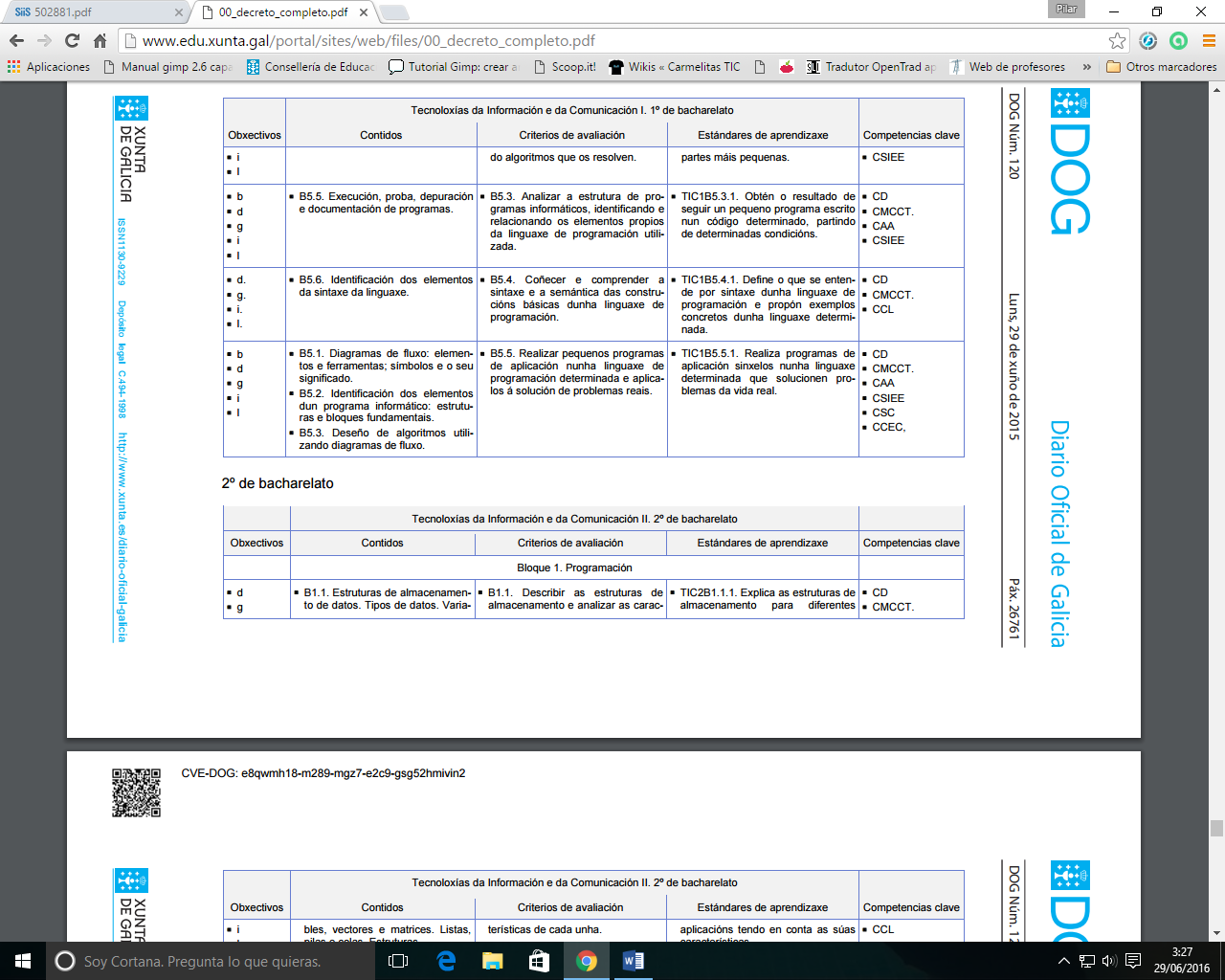 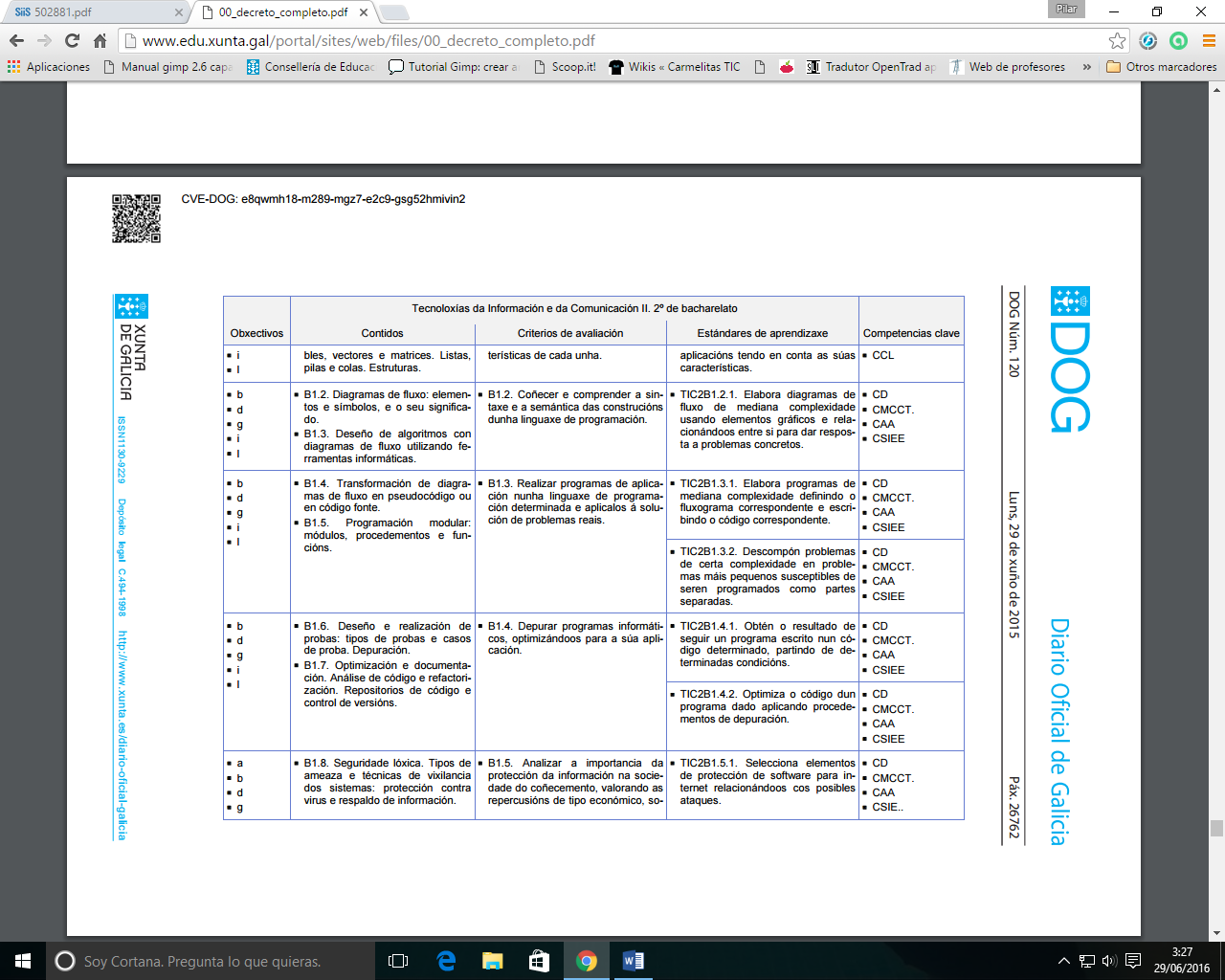 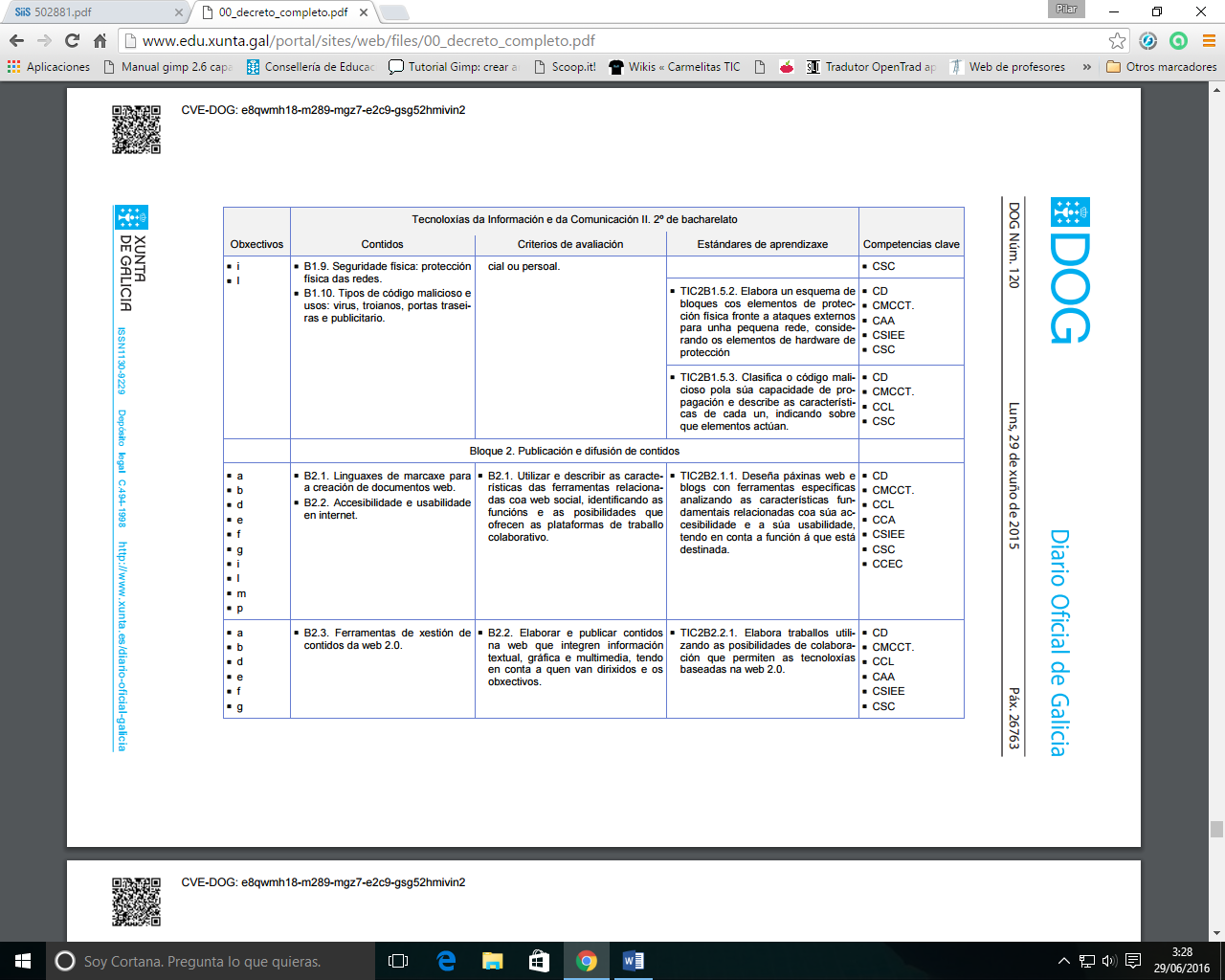 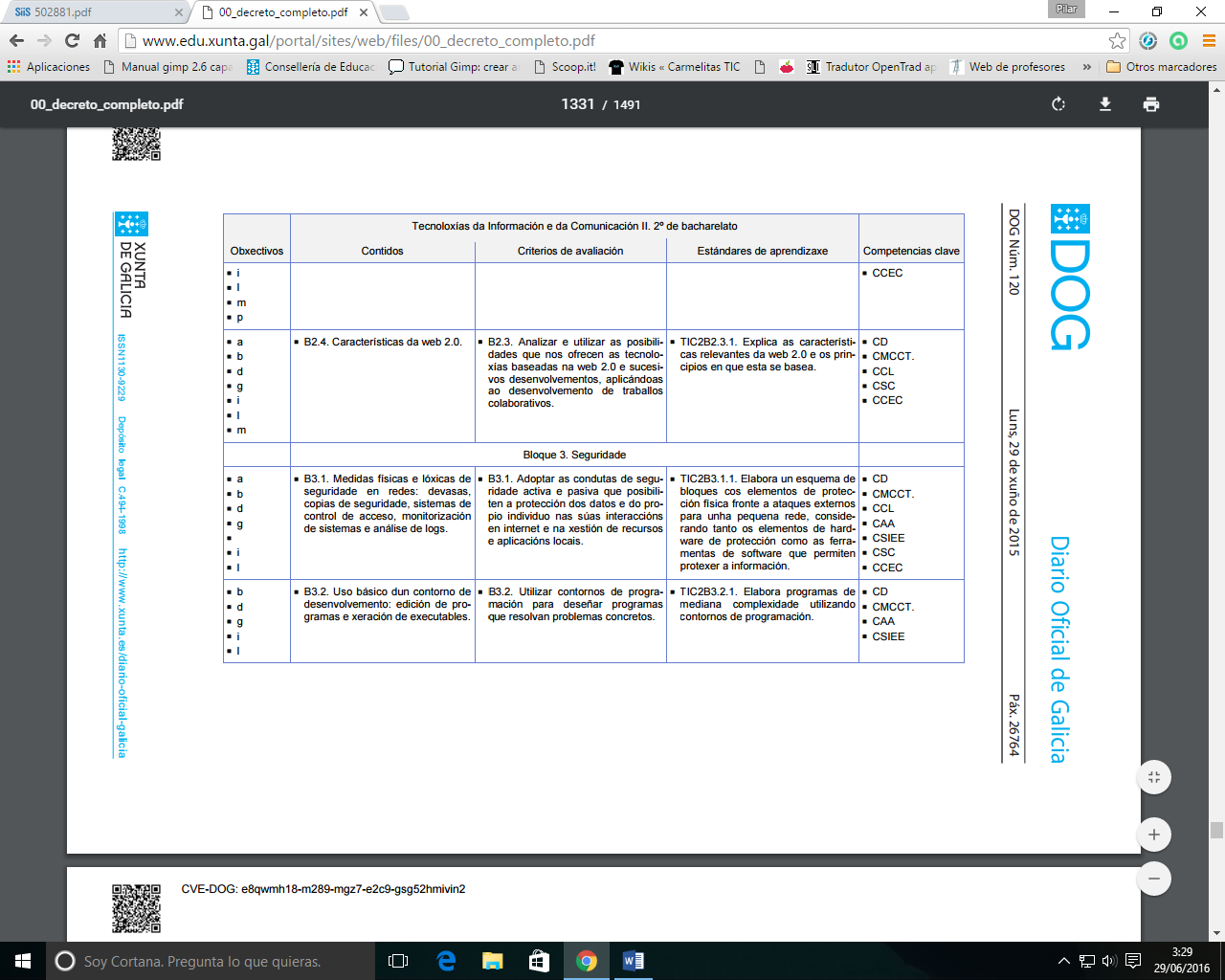 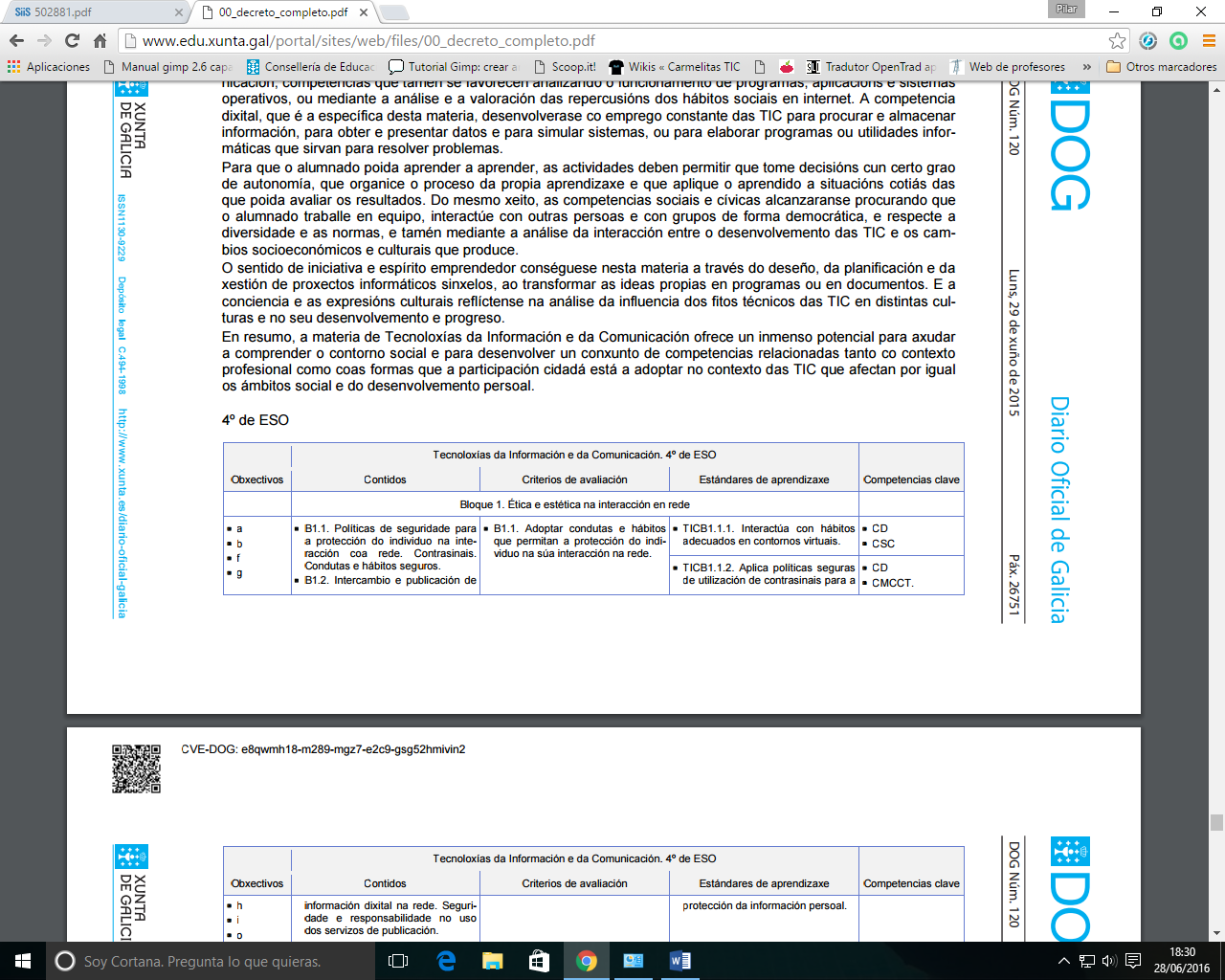 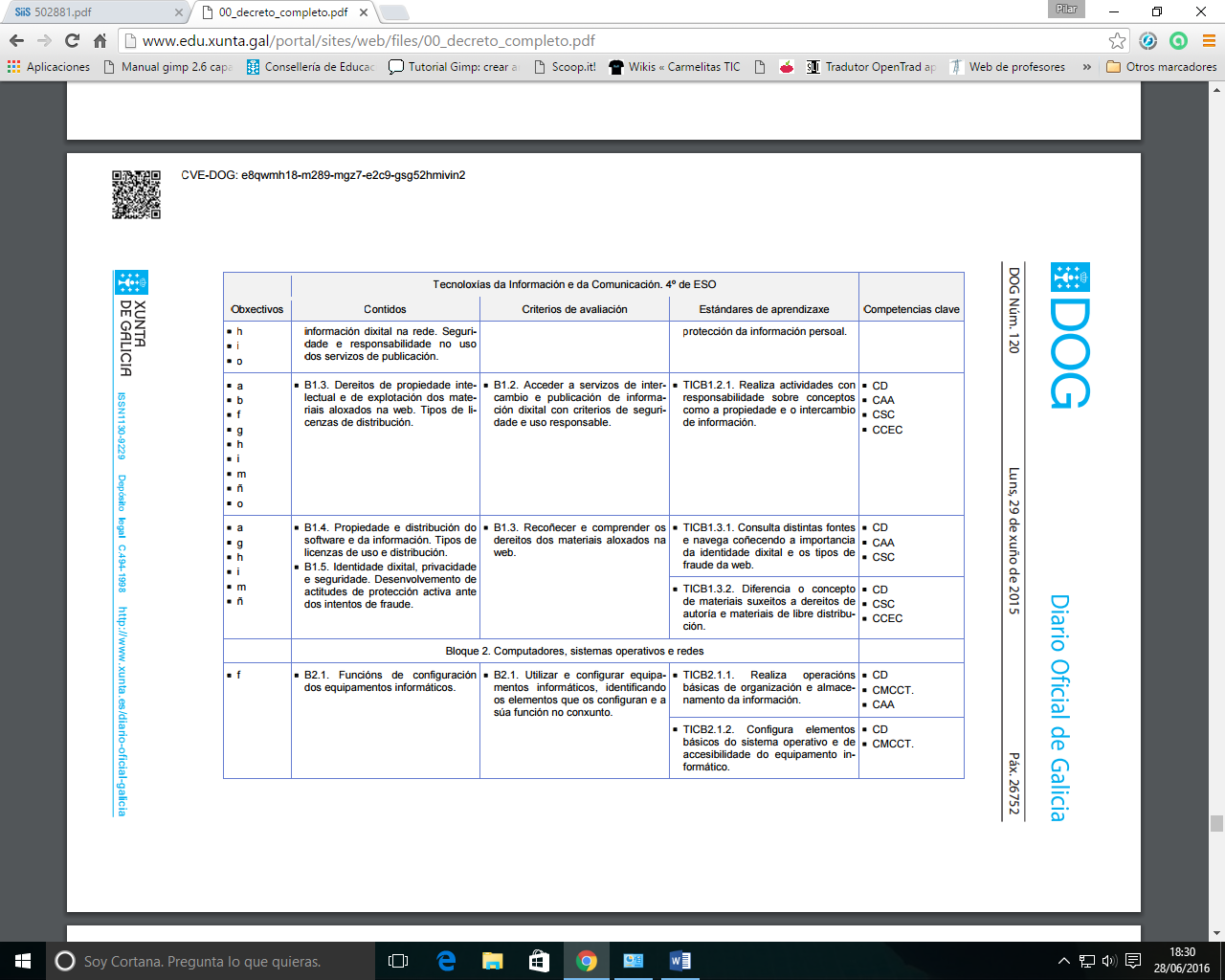 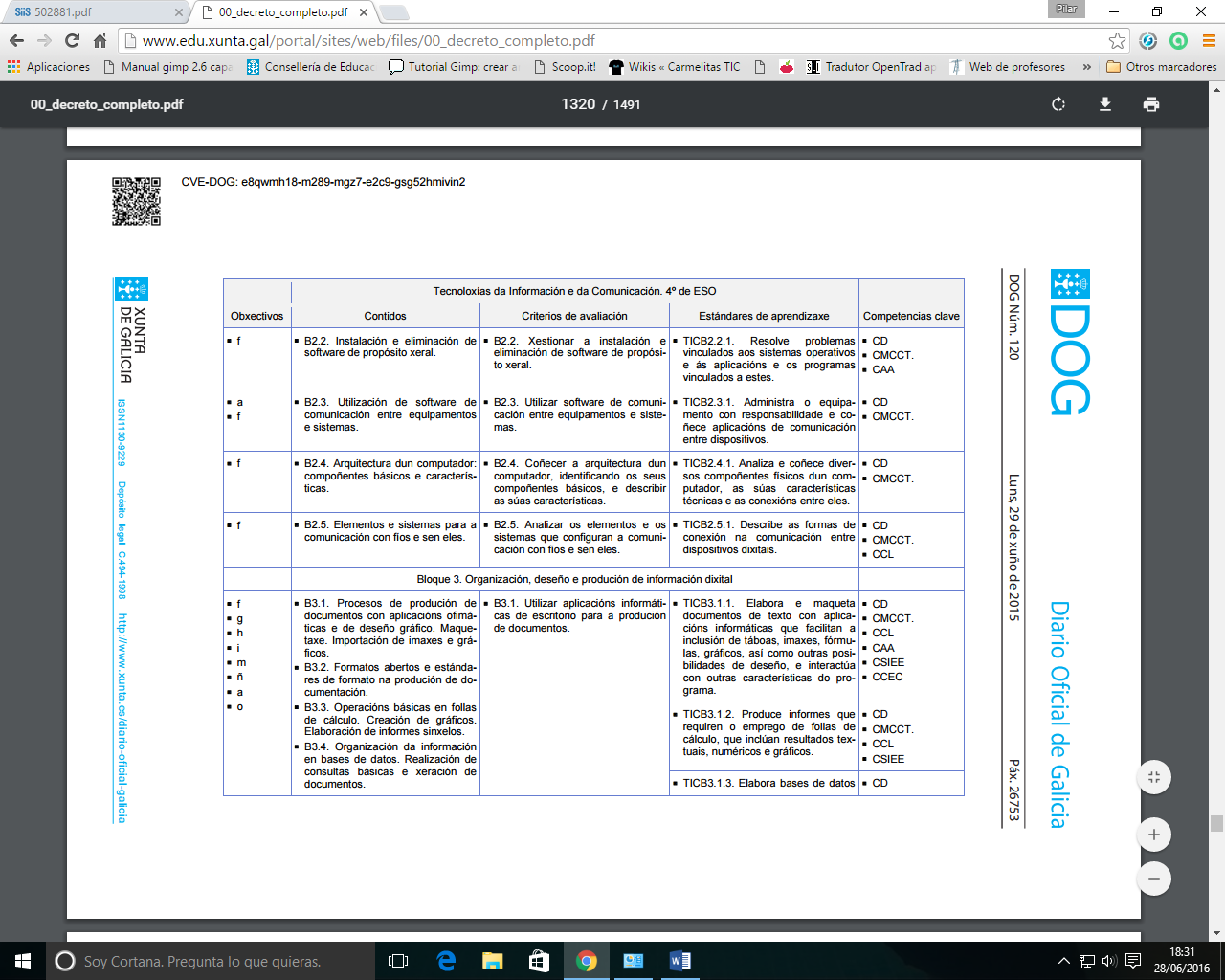 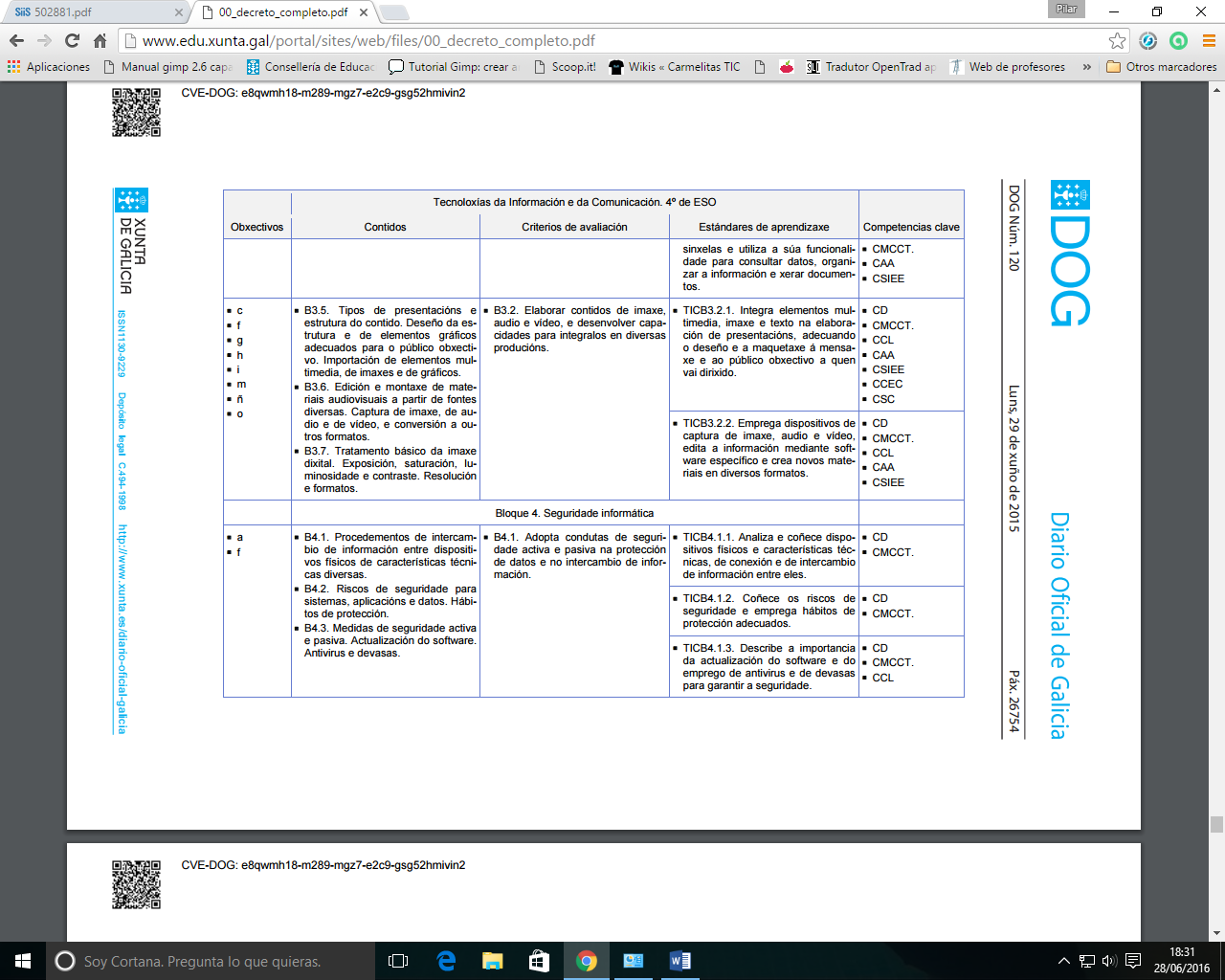 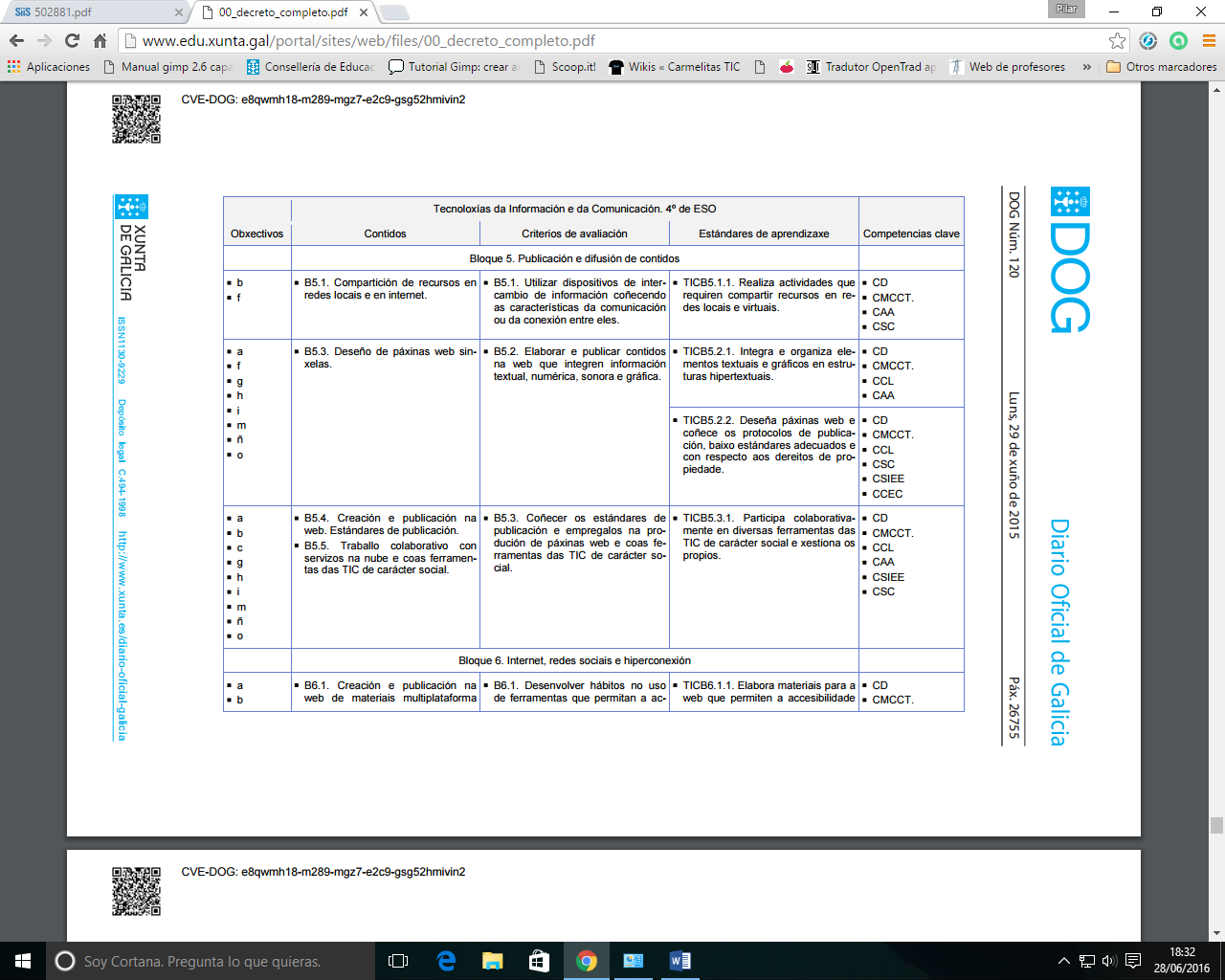 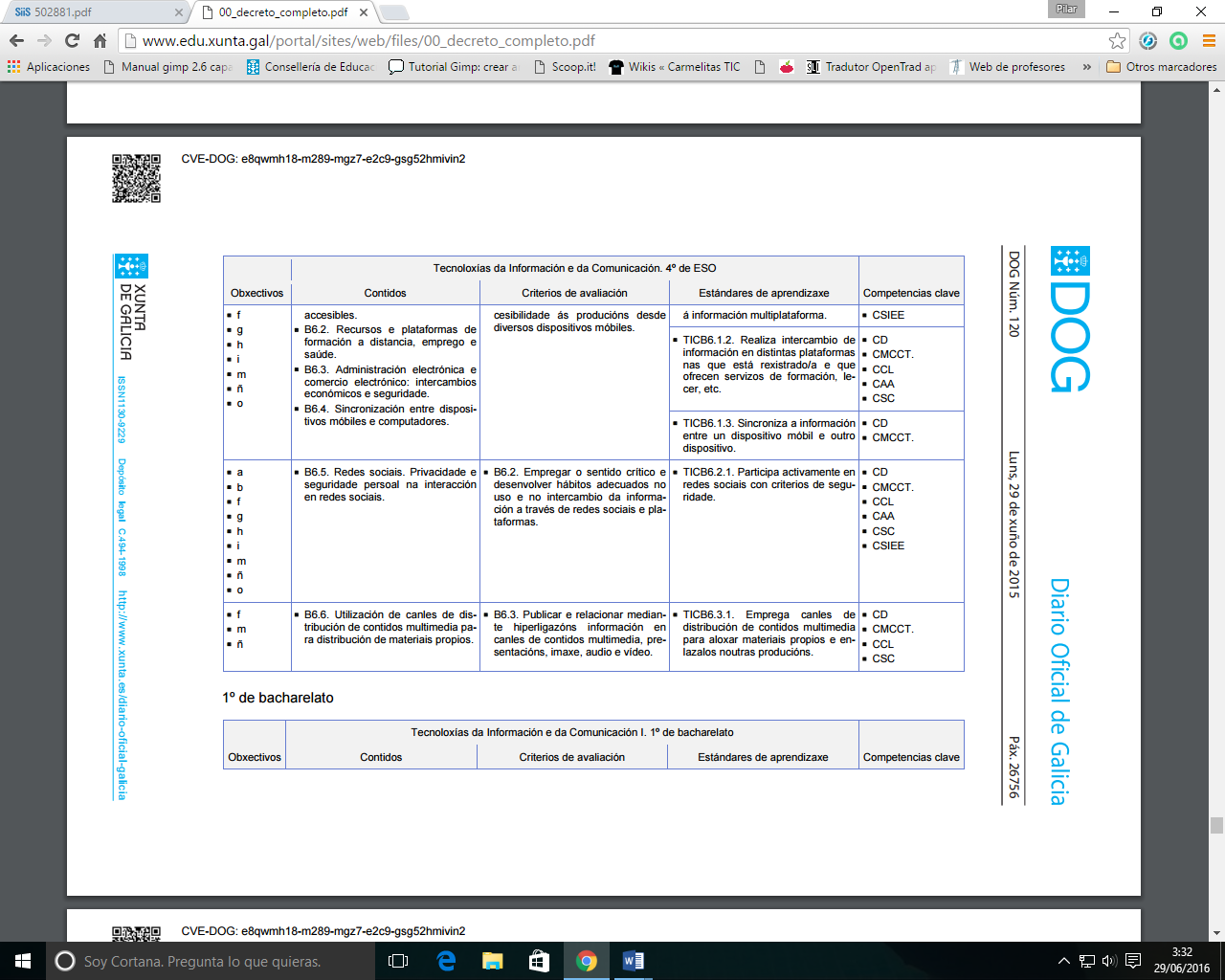 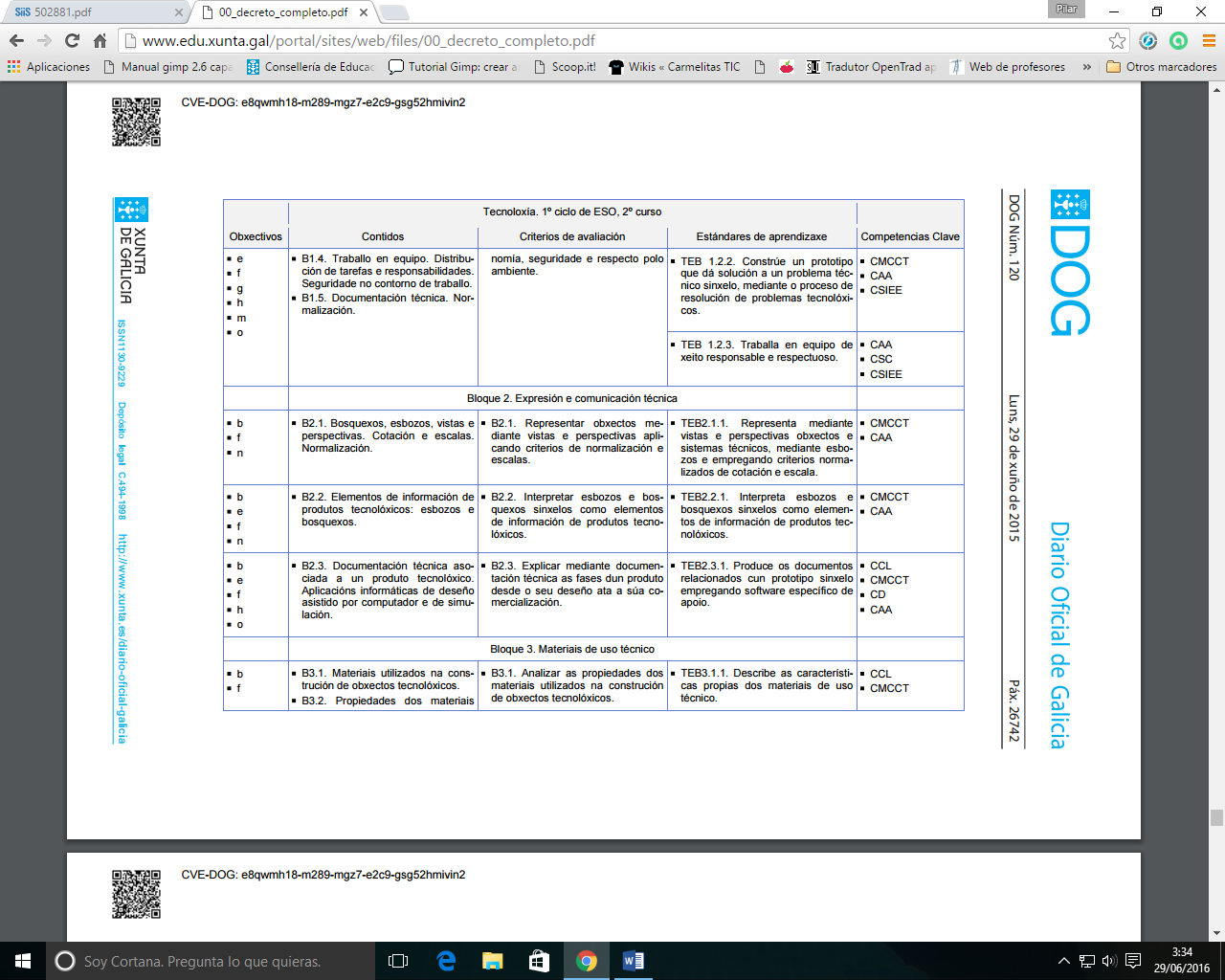 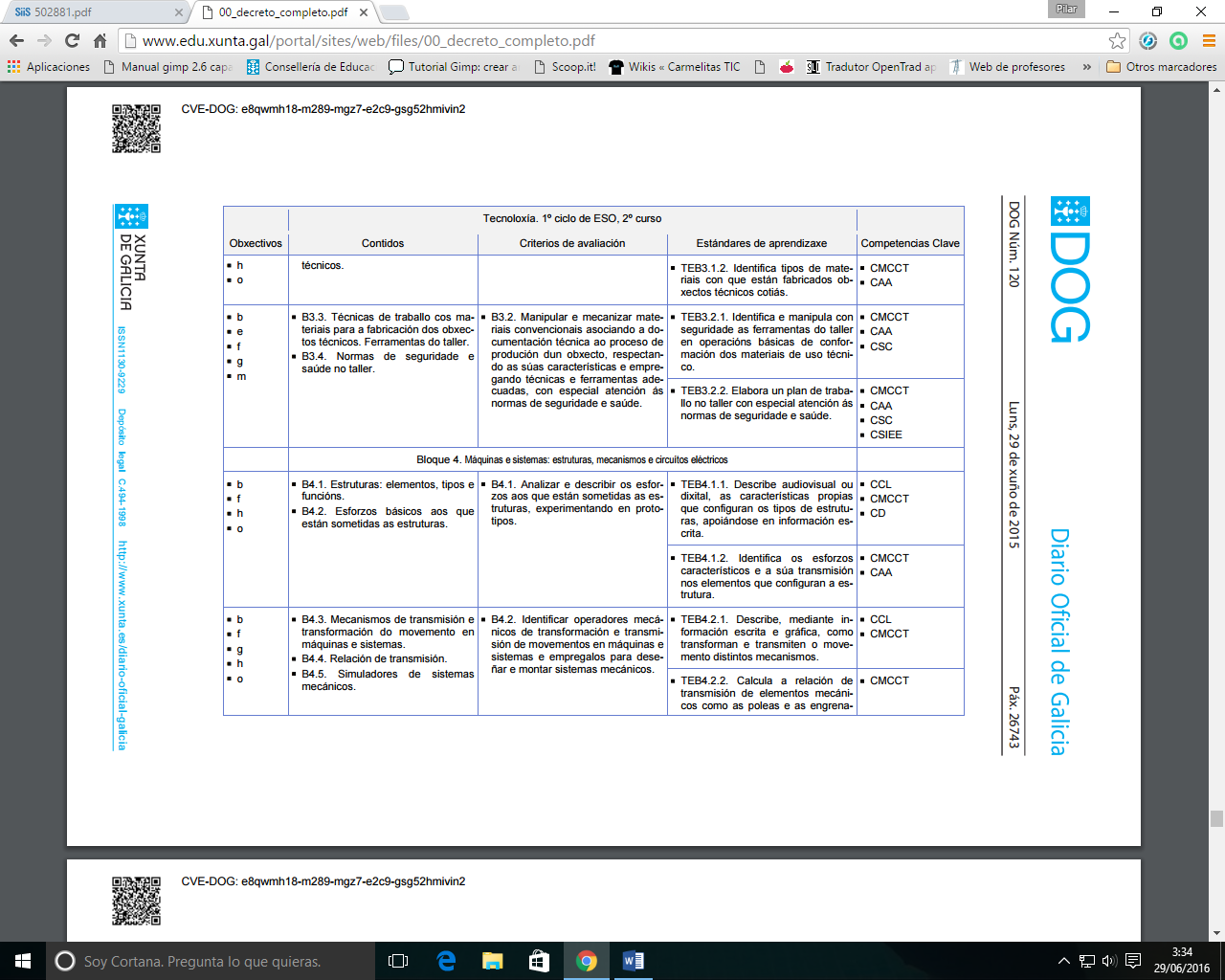 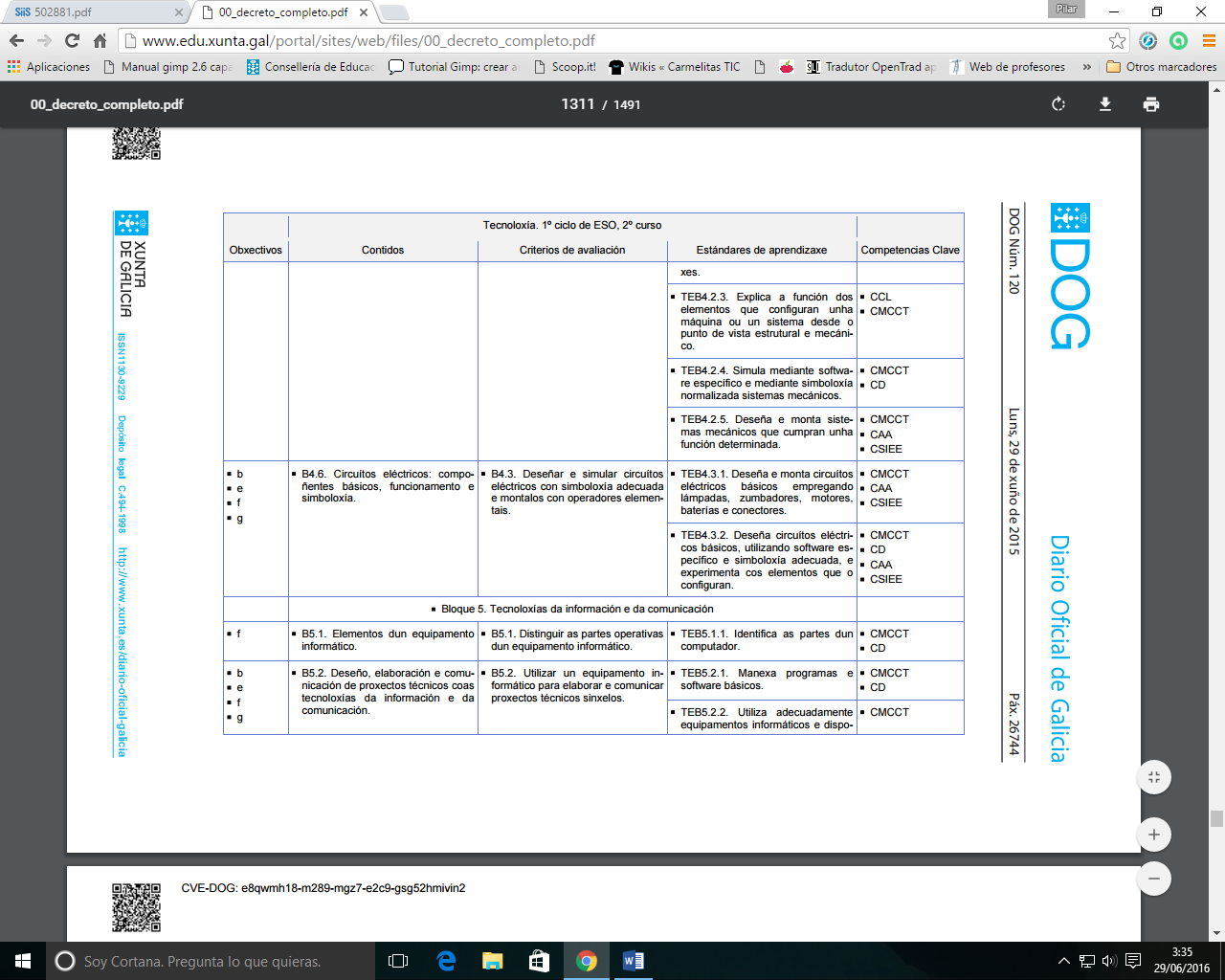 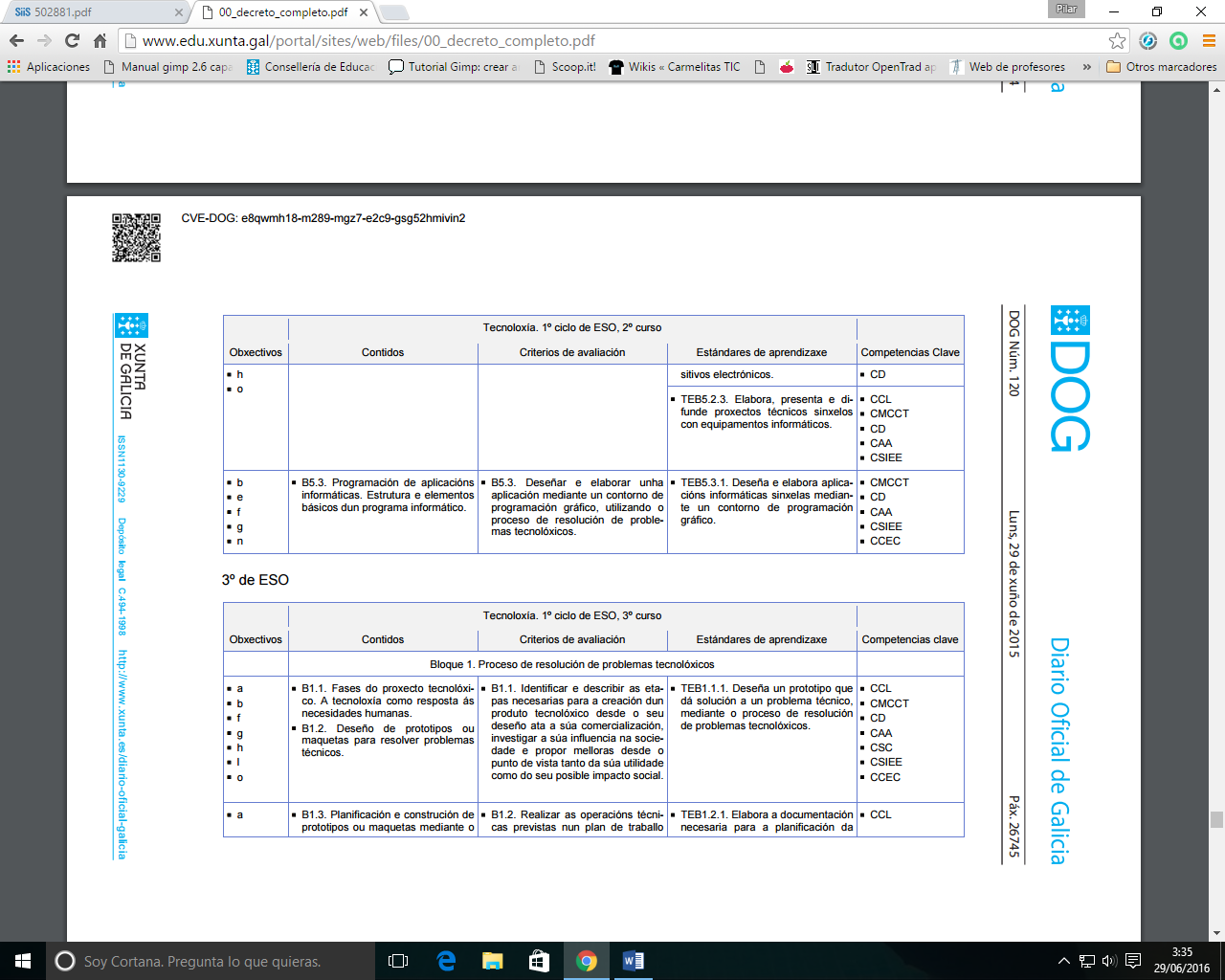 Profesor/aMateriaCursosLeopoldo BahilloDepartamento BioloxíaTecnoloxías3º ESOAlejandro CasasDepartamento Matemáticas TIC I1º BACHARELATOAlejandro CasasDepartamento MatemáticasProgramación2º ESOAlejandro CasasDepartamento Matemáticas        Tecnoloxía4º ESOAlejandro CasasDepartamento Matemáticas        Tecnoloxía4º ESOAlejandro CasasDepartamento Matemáticas        Tecnoloxía4º ESOAlejandro CasasDepartamento Matemáticas        Tecnoloxía4º ESOAlejandro CasasDepartamento Matemáticas        Tecnoloxía4º ESOAlejandro CasasDepartamento Matemáticas        Tecnoloxía4º ESOPilar González Pérez TIC 4º ESOPilar González Pérez TIC I1º BACHARELATOPilar González PérezTIC II2º BACHARELATOPilar González PérezTecnoloxías2º ESOTemporalización 1ª AvaliaciónEstandares de aprendizaxe avaliablesProcedementos e instrumentos de avaliaciónUD/TemaIdenticontidIdencriteIdentiestándCompclaveEstandáres de aprendizaxeGrado míniconsPesocualificInstrumentosInstrumentosInstrumentosInstrumentosInstrumentosInstrumentosInstrumentosUD/TemaIdenticontidIdencriteIdentiestándCompclaveEstandáres de aprendizaxeGrado míniconsPesocualificProbaescritaTrabajoIndivTrabajoIndivProxMemoCadclaseObsaulaB3.1.B3.1.TEB3.1.1CCL CMCCTDescribe as características propias dos materiais de uso técnico80%40%80%10%10%B3.2B3.1.TEB3.1.2CMCCT CAAIdentifica tipos de materiais con que están fabricados obxectos técnicos cotiás.80%40%80%10%10%B3.3B3.2TEB 3.2.1CMCCT CAA CSCIdentifica e manipula con seguridade as ferramentas do taller en operacións básicas de conformación dos materiais de uso técnico20%20%80%B3.4B3.2TEB 3.2.2CMCCT CAACSCCSIEEElabora un plan de traballo no taller con especial atención ás normas de seguridade e saúde.20%20%80%B2.1B2.1TEB2.1.1CMCCT CAARepresenta mediante vistas e perspectivas obxectos e sistemas técnicos, mediante esbozos e empregando criterios normalizados de cotación e escala.70%50%80%10%10%B2.2B2.2TEB2.2.1CMCCT CAAInterpreta esbozos e bosquexos sinxelos como elementos de información de produtos tecnolóxicos.50%25%80%10%10%B2.3B2.3TEB2.3.1CCL CMCCT CDProduce os documentos relacionados cun prototipo sinxelo empregando software específico de apoio100%25%20%80%B4.1B4.1TEB4.1.1CCL CMCCT CDDescribe audiovisual ou dixital, as características propias que configuran os tipos de estruturas, apoiándose en información escrita.80%50%80%10%10%B4.2B4.1TEB4.1.2CMCCTCAAIdentifica os esforzos característicos e a súa transmisión nos elementos que configuran a estrutura.80%50%80%140%10%Temporalización 2ª AvaliaciónEstandares de aprendizaxe avaliablesProcedementos e instrumentos de avaliaciónUD/TemaIdenticontidIdencriteIdentifestándCompclaveEstandáres de aprendizaxeGrado míniconsPesocualificInstrumentosInstrumentosInstrumentosInstrumentosInstrumentosInstrumentosInstrumentosUD/TemaIdenticontidIdencriteIdentifestándCompclaveEstandáres de aprendizaxeGrado míniconsPesocualificProbaescritaTrabajoIndivTrabajoIndivProxMemoCadclaseObsaulaB1.1B1.1TEB1.1.1CCL CMCCT  CD CAA  CSC  CSIEE CCECDeseña un prototipo que dá solución a un problema técnico sinxelo, mediante o proceso de resolución de problemas tecnolóxicos40%50%80%80%10%10%B1.2B1.1TEB1.1.1CCL CMCCT  CD CAA  CSC  CSIEE CCECDeseña un prototipo que dá solución a un problema técnico sinxelo, mediante o proceso de resolución de problemas tecnolóxicos40%50%80%80%10%10%B1.3B1.2TEB1.2.1CCLCMCCT  CD CAAElabora a documentación necesaria para a planificación da construción do prototipo.40%10%10%80%10%10%B1.4B1.2TEB1.2.2CMCT CAA CSIEEConstrúe un prototipo que dá solución a un problema técnico sinxelo, mediante o proceso de resolución de problemas tecnolóxicos40%108080B1.5B1.2TEB1.2.3CAA CSC CSIEETraballa en equipo de xeito responsable e respectuoso. 40%5B4.3B4.2TEB4.2.1CCL  CMCCTDescribe, mediante información escrita e gráfica, como transforman e transmiten o movemento distintos mecanismos.90%20%80%10%10%B4.3B4.2TEB4.2.2CMCCTCalcula a relación de transmisión de elementos mecánicos como as poleas e as engrenaxes90%20%80%10%10%B4.3B4.2TEB4.2.3CCL  CMCCTExplica a función dos elementos que configuran unha máquina ou un sistema desde o punto de vista estrutural e mecánico.90%20%80%10%10%B4.4B4.2TEB4.2.4CMCCTCDSimula mediante software específico e mediante simboloxía normalizada sistemas mecánicos. 90%20%80%10%10%B4.5B4.2TEB4.2.5CMCCT CDDeseña e monta sistemas mecánicos que cumpran unha función determinada.90%20%80%10%10%B4.6B4.3TEB4.3.1CMCCTCAA CSIEEDeseña e monta circuítos eléctricos básicos empregando lámpadas, zumbadores, motores, baterías e conectores.90%100%80%10%10%Temporalización 3ª AvaliaciónEstandares de aprendizaxe avaliablesProcedementos e instrumentos de avaliaciónUD/TemaIdenticontidIdencriteIdentifestándCompclaveEstandáres de aprendizaxeGrado míniconsPesocualificInstrumentosInstrumentosInstrumentosInstrumentosInstrumentosInstrumentosInstrumentosUD/TemaIdenticontidIdencriteIdentifestándCompclaveEstandáres de aprendizaxeGrado míniconsPesocualificProbaescritaTrabajoIndivProxMemoCadclaseObsaulaB5.1B5.1TEB5.1.1CMCCCDIdentifica as partes dun computador.80%20%20%80%80%B5.2B5.2TEB5.2.1CMCCCDManexa programas e software básicos.70%20%20%80%80%B5.2B5.2TEB5.2.2CMCCCDUtiliza adecuadamente equipamentos informáticos e dispositivos electrónicos40%20%20%80%80%B5.2B5.2TEB5.2.3CCL  CMCCT CD CAA  CSIEEElabora, presenta e difunde proxectos técnicos sinxelos con equipamentos informáticos.60%20%20%80%B5.3B5.3TEB5.3.1CMCCT  CD CAA  CSIEE  CCECDeseña e elabora aplicaciónsinformáticas sinxelas medianteun contorno de programacióngráfico.40%20%20%100%                                       AVALIACIÓN DO ALUMNO/A                                       AVALIACIÓN DO ALUMNO/A                                       AVALIACIÓN DO ALUMNO/A                                       AVALIACIÓN DO ALUMNO/AAVALIACIÓN INICIALAVALIACIÓN CONTINUAAVALIACIÓN FINAL¿QUÉ? Esquemas decoñecementos previos enecesarios para a novasituación de aprendizaxee para adecuar aintervención educativaProgresos e dificultades do procesode aprendizaxe paraadecuar, enconsecuencia, aIntervención educativaTipos e graos deaprendizaxeque quedarondeterminados nosobxectivos ecompetencias básicas¿CÁNDO?Inicio dunha fase de aprendizaxeDurante o proceso de apredizaxeAo concluír un proceso de aprendizaxe¿CÓMO?Historia do alumno. Rexistro e interpretaciónde probasObservación doproceso deaprendizaxe. Rexistroen follas de seguimentoe interpretaciónObservación, rexistro einterpretación dasrespostas, tarefas ecomportamentos doalumno a preguntas esituacións que estánrelacionadas coscontidos ecompetenciasDimensiónsIndicadoresComunicación lingüística (CCL)Comunicación lingüística (CCL)Comprensión oral e escritaCoñecer as palabras do linguaxe técnico específico e o seu significado.Comprensión oral e escritaEscoitar activamente na aula.Comprensión oral e escritaRecoñecer, identifica e expresa a información especificamente tecnolóxica.Expresión oral e escritaEmpregar oracións correctas onde se empregue o linguaxe técnico axeitado.Expresión oral e escritaReflectir as ideas principais e subordinadas acorde a los conceptos tecnolóxicos que se traballen.Expresión oral e escritaReflectir na súa comunicación un orden axeitado de eventos de acordo co proceso tecnolóxico.Expresión oral e escritaSeleccionar procedementos explicativos para facer comprensible a explicación.Expresión oral e escritaEstruturar os contidos.Expresión oral e escritaRevisar os textos escritos.Normas de comunicaciónIntervir de xeito espontáneo da escoita activa con cuestións tecnolóxicas.Normas de comunicaciónRespectar a orden de intervención.Normas de comunicaciónControlar o uso da cortesía.Comunicación noutras linguasEmpregar cando sexa preciso vocabulario doutras linguas para identificar os distintos elementos tecnolóxicos.Comunicación noutras linguasBuscar e Ler textos técnicos en outras linguas.Competencia matemática e competencias básicas en ciencia e tecnoloxía (CMCCT)Competencia matemática e competencias básicas en ciencia e tecnoloxía (CMCCT)Manexo de elementos matemáticosCoñecer o significado dos símbolos matemáticos.Manexo de elementos matemáticosDesenvolverse con soltura nas operacións necesarias para resolver os problemas tecnolóxicos.Manexo de elementos matemáticosRealizar correctamente os cálculos.Manexo de elementos matemáticosAplicar propiedades e regras nas operacións.Manexo de elementos matemáticosResolver ecuacións.Manexo de elementos matemáticosCalcular valores numéricos de expresións alxébricas.Manexo de elementos matemáticosRealizar operacións con funcións.Manexo de elementos matemáticosLer  táboas de resultados.Manexo de elementos matemáticosAsociar rexistros numéricos a súa representación gráfica.Manexo de elementos matemáticosCambiar axeitadamente entre unidades.Manexo de elementos matemáticosUsar múltiplos das unidades.Manexo de elementos matemáticosRecoñecer os errores de medida.Razoamento lóxico e resolución de problemasXulgar se os resultados son razoables.Razoamento lóxico e resolución de problemasRealizar lecturas comprensivas dos problemas.Razoamento lóxico e resolución de problemasExtraer os datos de los problemas.Razoamento lóxico e resolución de problemasRecoñecer e diferencia variables e constantes.Razoamento lóxico e resolución de problemasIntegrar os coñecementos numéricos na resolución de problemas.Razoamento lóxico e resolución de problemasEntender as relación entre fórmulas e funcións.Razoamento lóxico e resolución de problemasRecoñecer as variables nunha función e as súas dependencias.Razoamento lóxico e resolución de problemasComprobar os resultados dos problemas.Razoamento lóxico e resolución de problemasPresentar os resultados dun xeito claro e ordenado.Razoamento lóxico e resolución de problemasRelacionar as fórmulas con gráficas.Razoamento lóxico e resolución de problemasRealizar táboas de resultados.*Razoamento lóxico e resolución de problemasCoñecer a interacción entre símbolos.Razoamento lóxico e resolución de problemasPredicir o símbolo que debe empregarse nunha solución tecnolóxica.Razoamento lóxico e resolución de problemasUtilizar sistemas e esquemas de representación.Razoamento lóxico e resolución de problemasEmpregar sistemas e esquemas de representación na resolución de problemas tecnolóxicos.Razoamento lóxico e resolución de problemasRealizar sistemas e esquemas de representación de xeito axeitado.Razoamento lóxico e resolución de problemasRelacionar cada unidade coa súa magnitude.Razoamento lóxico e resolución de problemasExpresar un resultado nas unidades máis axeitadas.Razoamento lóxico e resolución de problemasCalcular rendementos das solucións tecnolóxicas.Razoamento lóxico e resolución de problemasEscoller a selección tecnolóxica máis axeitada dependendo de certos parámetros.Razoamento lóxico e resolución de problemasAsociar as propiedades ós distintos materiais.Razoamento lóxico e resolución de problemasPredicir as propiedades dun material.Razoamento lóxico e resolución de problemasIdentificar as propiedades dos distintos obxectos técnicos.Razoamento lóxico e resolución de problemasIdentificar os distintos tipos de materiais e os asocia as súas propiedades.Razoamento lóxico e resolución de problemasEmpregar os pasos necesarios, na secuencia correcta, nas actividades prácticas.Razoamento lóxico e resolución de problemasAnalizar os resultados das actividades prácticas.Explicación da realidade naturalRecoñecer as funcións e fórmulas que se deberían aplicar en cada problema tecnolóxico.Explicación da realidade naturalCoñecer as leis básicas do universo.Explicación da realidade naturalCoñecer o ámbito de aplicación de cada lei.Explicación da realidade naturalExplicación da realidade naturalDiferenciar as leis derivadas.Explicación da realidade naturalCoñecer as distintas constantes das leis básicas do universo.Explicación da realidade naturalCoñecer as magnitudes implicadas en cada lei.Explicación da realidade naturalInquirir sobre o funcionamento do universo.Explicación da realidade naturalRecoller datos das distintas leis.Explicación da realidade naturalCoñecer as propiedades da materia.Explicación da realidade naturalCoñecer a estrutura da materia.Explicación da realidade naturalInquirir sobre outras propiedades dos materiais.Explicación da realidade naturalCoñecer métodos científicos para comprobar as distintas propiedades dos materiais.Explicación da realidade naturalCoñecer as constantes físicas que determinan as unidades.Traballar con sistemas de representaciónLer gráficas.*Traballar con sistemas de representaciónRealizar gráficas.*Traballar con sistemas de representaciónRepresentar obxectos nas dimensións espaciais en distintos sistemas.Traballar con sistemas de representaciónEmpregar escalas.Traballar con sistemas de representaciónRecoñecer símbolos tecnolóxicos.*Traballar con sistemas de representaciónLer sistemas e esquemas de representación.*Traballar en dimensións espacio-temporaisTraballar na dimensión temporal.Traballar en dimensións espacio-temporaisManexar a magnitude temporal con soltura.Traballar en dimensións espacio-temporaisTraballar nas dimensións espacias.Traballar en dimensións espacio-temporaisManexar as magnitudes espaciais con soltura.A ciencia no día a díaAsociar os símbolos cos elementos reais.A ciencia no día a díaRecoñecer códigos empregados na tecnoloxía.*A ciencia no día a díaAsociar os códigos co que representan.A ciencia no día a díaRecoñecer os ámbitos tecnolóxicos onde se aplican as distintas leis.A ciencia no día a díaIdentificar as leis que aparecen nas distintas solucións tecnolóxicas.A ciencia no día a díaDistinguir entre unha lei ideal e a realidade.A ciencia no día a díaDiferenciar entre sistema ideal e sistema real.A ciencia no día a díaRecoñecer a eficiencia e eficacia das solucións tecnolóxicas.A ciencia no día a díaRecoñecer os ámbitos tecnolóxicos onde se aplican os distintos materiais.A ciencia no día a díaCoñecer como se obteñen e elaboran os distintos materiais.*Comprensión do coñecemento científicoAsociar os símbolos tecnolóxicos ás súas funcións.Comprensión do coñecemento científicoEmpregar a simboloxía no contexto axeitado.Comprensión do coñecemento científicoEmpregar os códigos no contexto axeitado.Comprensión do coñecemento científicoPredicir o código que debe empregarse nunha solución tecnolóxica.Comprensión do coñecemento científicoCoñecer as unidades de cada magnitude.Comprensión do coñecemento científicoDiferenciar entre unidades e magnitudes.Comprensión do coñecemento científicoCoñecer o método científico.Comprensión do coñecemento científicoDiferenciar opinión de evidencia.Comprensión do coñecemento científicoRelacionar causas con efectos.Comprensión do coñecemento científicoCoñecer as unidades en que se miden as propiedades.Comprensión do coñecemento científicoRecoñecer as propiedades interesantes de cada material.Comprensión do coñecemento científicoInquirir sobre novos materiais.Ciencia aplicadaComprobar as leis mediante actividades prácticas.Ciencia aplicadaComprobar as propiedades mediante actividades prácticas.Ciencia aplicadaRecoller datos das distintas propiedades.Ciencia aplicadaEmpregar correctamente a calculadora.Ciencia aplicadaSaber empregar instrumentos de medida.*Ciencia aplicadaRealizar medidas correctamente.Ciencia aplicadaRealizar documentos técnicos.Ciencia aplicadaCoñecer e usar as ferramentas e máquinas apropiadas para cada material.*Competencia dixital (CD)Competencia dixital (CD)Tecnoloxías da informaciónBuscar e seleccionar e interpretar información en internet.Tecnoloxías da informaciónSaber o que é unha dirección web.Seguridade dixitalCoñecer os protocolos de seguridade na rede.Seguridade dixitalRexeitar conexións se non se usan protocolos seguros.Seguridade dixitalValorar a seguridade das identidades dixitais.Comunicación dixitalUsar normas de cortesía na rede.Comunicación dixitalEnviar información a través da rede.Comunicación dixitalAlmacenar información na nube.Comunicación dixitalCompartir ficheiros na nube.Utilización de ferramentas dixitais. Creación de contidosCrear contidos usando recursos dixitais.*Utilización de ferramentas dixitais. Creación de contidosDiferenciar os distintos tipos de ficheiros.Utilización de ferramentas dixitais. Creación de contidosCoñecer os programas que serven para realizar unha tarefa e escoller o axeitado.*Utilización de ferramentas dixitais. Creación de contidosUsar con soltura programas técnicos.*Utilización de ferramentas dixitais. Creación de contidosApreciar e usar os programas técnicos que ofrecen os teléfonos “intelixentes”.Utilización de ferramentas dixitais. Creación de contidosProgramar.Relacionar o hardware co softwareSer consciente das limitacións dos equipos informáticos.Relacionar o hardware co softwareCoñecer o funcionamento e partes dun equipo informático.Relacionar o hardware co softwareCoñecer e valorar os distintos sistemas operativos.Aprender a aprender (CAA)Aprender a aprender (CAA)Uso para mellorar as capacidades e coñecementos dos demaisTer curiosidade por coñecer as solucións tecnolóxicas que aparecen na vida real.Uso para mellorar as capacidades e coñecementos dos demaisRealizar preguntas dos términos que non se entenden.Uso para mellorar as capacidades e coñecementos dos demaisSer capaz de tratar a información tecnolóxica.Uso para mellorar as capacidades e coñecementos dos demaisAvaliar a validez das solucións tecnolóxicas propias e alleas.Conciencia consecución de obxectivosSer consciente das habilidades propias e alleas.Conciencia consecución de obxectivosAvaliar os problemas tecnolóxicos que un é capaz de afrontar.Conciencia consecución de obxectivosReforzar na casa os seus coñecementos.Xestión e controlar as propias capacidades e coñecementosPrestar atención cando se explican solucións tecnolóxicas.Xestión e controlar as propias capacidades e coñecementosTer curiosidade por como os coñecementos matemáticos axudan a aplicar solucións tecnolóxicas.Xestión e controlar as propias capacidades e coñecementosInterese por aplicar solucións tecnolóxicas na súa realidade cotiá.Xestión e controlar as propias capacidades e coñecementosEstruturar as actividades prácticas antes de realizalas.Xestión e controlar as propias capacidades e coñecementosTemporizar a realización de tarefasXestión e controlar as propias capacidades e coñecementosPrever os materiais que necesita para levar a cabo un proxecto ou práctica.*Xestión e controlar as propias capacidades e coñecementosAdquirir novas destrezas no uso de ferramentas e máquinas.*Xestión e controlar as propias capacidades e coñecementosMellorar as habilidades propias.Xestión e controlar as propias capacidades e coñecementosRealizar memorias sobre as actividades prácticas.Innovación nos recursos educativosIncorporar o uso de novas ferramentas ó aprendizaxe formalInnovación nos recursos educativosAproveitar a oportunidade de reciclaxe informativo que ofrecen as novas tecnoloxíasCompetencias sociais e cívicas (CSC)Competencias sociais e cívicas (CSC)Relación cos demaisAsumir normas de urbanidade e cortesía na aula.Relación cos demaisRespectar as quendas de palabra.Relación cos demaisAsumir normas de urbanidade e cortesía no taller.Relación cos demaisOrganizarse cos seus compañeiros.Relación cos demaisRespectar as capacidades e destrezas tecnolóxicas do resto do alumnado.Adquisición de valores para a vida en sociedadeValorar a puntualidade.Adquisición de valores para a vida en sociedadeAsumir as normas de seguridade no taller.Adquisición de valores para a vida en sociedadeSer crítico co seu traballo.Adquisición de valores para a vida en sociedadeCumprir as datas de entrega.Fomento de valores para a vida en sociedadePromover actitudes de respecto e seguridade no taller.Fomento de valores para a vida en sociedadePromover aptitudes de orden e limpeza no taller.Recoñecemento da riqueza da diversidadeEscoitar con interese.Recoñecemento da riqueza da diversidadeEscoitar e acepta outras solucións tecnolóxicas.Conservación do entorno naturalValorar o entorno.Conservación do entorno naturalConservar o entorno.Sentido de iniciativa e espírito emprendedor (CSIEE)Sentido de iniciativa e espírito emprendedor (CSIEE)CreatividadePropoñer solucións imaxinativas a problemas tecnolóxicos.CreatividadeExperimentar cos obxectos tecnolóxicos construtivamente.CreatividadeUsar ferramentas de xeito autónomo.CreatividadeProfundar de xeito autónomo en temas tecnolóxicos.Capacidade emprendedoraTraer materiais para prácticas.Capacidade emprendedoraAdquirir os elementos tecnolóxicos precisos.Capacidade emprendedoraMostrar iniciativa no uso das ferramentas.Capacidade emprendedoraRematar todos os proxectos que se inician.Capacidade emprendedoraManter un ritmo constante de traballo.Capacidade emprendedoraEstudar formas de mellorar o rendemento.Capacidade emprendedoraAutosuperarse nos logros prácticos.Capacidade emprendedoraAutosuperarse nos logras académicos.Autonomía persoalValorar os seus logros.Autonomía persoalAnticipar problemas.Autonomía persoalTraballar individualmente.LideradoColaborar nun grupo.LideradoSaber delegar.Criterios de avaliaciónEstándares de aprendizaxeBloque 1. Proceso de resolución de problemas tecnolóxicosBloque 1. Proceso de resolución de problemas tecnolóxicosB1.1. Identificar e describir as etapas necesarias para a creación dun produto tecnolóxico desde o seu deseño ata a súa comercialización. TEB1.1.1. Deseña un prototipo que dá solución a un problema técnico sinxelo, mediante o proceso de resolución de problemas tecnolóxicosB1.2. Realizar as operacións técnicas previstas nun plan de traballo utilizando os recursos materiais e organizativos con criterios de economía, seguridade e respecto polo ambiente.   TEB1.2.1. Elabora a documentación necesaria para a planificación da construción do prototipo.B1.2. Realizar as operacións técnicas previstas nun plan de traballo utilizando os recursos materiais e organizativos con criterios de economía, seguridade e respecto polo ambiente.  TEB 1.2.2. Constrúe un prototipo que dá solución a un problema técnico sinxelo, mediante o proceso de resolución de problemas tecnolóxicos.B1.2. Realizar as operacións técnicas previstas nun plan de traballo utilizando os recursos materiais e organizativos con criterios de economía, seguridade e respecto polo ambiente.  TEB 1.2.3. Traballa en equipo de xeito responsable e respectuoso.B1.2. Realizar as operacións técnicas previstas nun plan de traballo utilizando os recursos materiais e organizativos con criterios de economía, seguridade e respecto polo ambiente.  TEB1.2.3. Traballa en equipo de xeito responsable e respectuoso.Bloque 2. Expresión e comunicación técnicaBloque 2. Expresión e comunicación técnica B2.1. Representar obxectos mediante vistas e perspectivas aplicando criterios de normalización e escalas. TEB2.1.1. Representa mediante vistas e perspectivas obxectos e sistemas técnicos, mediante esbozos e empregando criterios normalizados de cotación e escala.B2.2. Interpretar esbozos e bosquexos sinxelos como elementos de información de produtos tecnolóxicos. TEB2.2.1. Interpreta esbozos e bosquexos sinxelos como elementos de información de produtos tecnolóxicosB2.3. Explicar mediante documentación técnica as fases dun produto desde o seu deseño ata a súa comercialización. TEB2.3.1. Produce os documentos relacionados cun prototipo sinxelo empregando software específico de apoio.Bloque 3. Materiais de uso técnicoBloque 3. Materiais de uso técnicoB3.1. Analizar as propiedades dos materiais utilizados na construción de obxectos tecnolóxicos. TEB3.1.1. Describe as características propias dos materiais de uso técnicoB3.1. Analizar as propiedades dos materiais utilizados na construción de obxectos tecnolóxicos. TEB3.1.2. Identifica tipos de materiais con que están fabricados obxectos técnicos cotiásB3.2. Manipular e mecanizar materiais convencionais asociando a documentación técnica ao proceso de produción dun obxecto, respectando as súas características e empregando técnicas e ferramentas adecuadas, con especial atención ás normas de seguridade e saúde. TEB3.2.1. Identifica e manipula con seguridade as ferramentas do taller en operacións básicas de conformación dos materiais de uso técnico. B3.2. Manipular e mecanizar materiais convencionais asociando a documentación técnica ao proceso de produción dun obxecto, respectando as súas características e empregando técnicas e ferramentas adecuadas, con especial atención ás normas de seguridade e saúde. TEB3.2.2. Elabora un plan de traballo no taller con especial atención ás normas de seguridade e saúde.Bloque 4. Máquinas e sistemas: estruturas, mecanismos e circuítos eléctricosBloque 4. Máquinas e sistemas: estruturas, mecanismos e circuítos eléctricosB4.1. Analizar e describir os esforzos aos que están sometidas as estruturas, experimentando en prototipos.   TEB4.1.1. Describe audiovisual ou dixital, as características propias que configuran os tipos de estruturas, apoiándose en información escrita. B4.1. Analizar e describir os esforzos aos que están sometidas as estruturas, experimentando en prototipos. TEB4.1.2. Identifica os esforzos característicos e a súa transmisión nos elementos que configuran a estrutura.B4.2. Identificar operadores mecá- nicos de transformación e transmisión de movementos en máquinas e sistemas e empregalos para dese- ñar e montar sistemas mecánicos. TEB4.2.1. Describe, mediante información escrita e gráfica, como transforman e transmiten o movemento distintos mecanismos. B4.2. Identificar operadores mecá- nicos de transformación e transmisión de movementos en máquinas e sistemas e empregalos para dese- ñar e montar sistemas mecánicos. TEB4.2.2. Calcula a relación de transmisión de elementos mecánicos como as poleas e as engrenaxesB4.2. Identificar operadores mecá- nicos de transformación e transmisión de movementos en máquinas e sistemas e empregalos para dese- ñar e montar sistemas mecánicos. TEB4.2.3. Explica a función dos elementos que configuran unha máquina ou un sistema desde o punto de vista estrutural e mecánico.B4.2. Identificar operadores mecá- nicos de transformación e transmisión de movementos en máquinas e sistemas e empregalos para dese- ñar e montar sistemas mecánicos. TEB4.2.4. Simula mediante software específico e mediante simboloxía normalizada sistemas mecánicosB4.2. Identificar operadores mecá- nicos de transformación e transmisión de movementos en máquinas e sistemas e empregalos para dese- ñar e montar sistemas mecánicos. TEB4.2.5. Deseña e monta sistemas mecánicos que cumpran unha función determinada.B4.3. Deseñar e simular circuítos eléctricos con simboloxía adecuada e montalos con operadores elementais. TEB4.3.1. Deseña e monta circuítos eléctricos básicos empregando lámpadas, zumbadores, motores, baterías e conectores.B4.3. Deseñar e simular circuítos eléctricos con simboloxía adecuada e montalos con operadores elementais.  TEB4.3.2. Deseña circuítos eléctricos básicos, utilizando software específico e simboloxía adecuada, e experimenta cos elementos que o configuran.Bloque 5. Tecnoloxías da información e da comunicaciónBloque 5. Tecnoloxías da información e da comunicaciónB5.1. Distinguir as partes operativas dun equipamento informático. TEB5.1.1. Identifica as partes dun computador.B5.2. Utilizar un equipamento informático para elaborar e comunicar proxectos técnicos sinxelos. TEB5.2.1. Manexa programas e software básicos.B5.2. Utilizar un equipamento informático para elaborar e comunicar proxectos técnicos sinxelos. TEB5.2.2. Utiliza adecuadamente equipamentos informáticos e dispositivos electrónicosB5.2. Utilizar un equipamento informático para elaborar e comunicar proxectos técnicos sinxelos. TEB5.2.3. Elabora, presenta e difunde proxectos técnicos sinxelos con equipamentos informáticos.B5.3. Deseñar e elaborar unha aplicación mediante un contorno de programación gráfico, utilizando o proceso de resolución de problemas tecnolóxicos. TEB5.3.1. Deseña e elabora aplicacións informáticas sinxelas mediante un contorno de programación gráfico.Actividades de avaliaciónNotasPeso relativoValor numérico do apartadoProbas escitas (controis):Proba nº 1Proba nº 260%Traballos en grupo:Traballos de prácticasTraballo do Proxecto40%Predisposición cara ó traballo.Interese polo traballoCumprimento das normasNon cumplir estes conceptos implicará a acumulación de notas negativas que se restarán á nota e que poden levar ao suspensoNon cumplir estes conceptos implicará a acumulación de notas negativas que se restarán á nota e que poden levar ao suspensoNon cumplir estes conceptos implicará a acumulación de notas negativas que se restarán á nota e que poden levar ao suspensoTemporalización 2ª AvaliaciónEstandares de aprendizaxe avaliablesProcedementos e instrumentos de avaliaciónUD/TemaIdenticontidIdencriteIdentifestándCompclaveEstandáres de aprendizaxeGrado míniconsPesocualificInstrumentosInstrumentosInstrumentosInstrumentosInstrumentosInstrumentosInstrumentosUD/TemaIdenticontidIdencriteIdentifestándCompclaveEstandáres de aprendizaxeGrado míniconsPesocualificProbaescritaTrabajoIndivTrabajoIndivProxMemoCadclaseObsaulaObsaula3,4,5B3.1.B3.1.TEB3.1.1CCL/CMCCT/CAADescribe as características propias dos materiais de uso técnico, comparando as súas propiedades100%70%80%10%10%10%10%3,4,5B3.2B3.2TEB3.1.2CCL/CMCCT/CAAExplica as técnicas de identificación das propiedades mecánicas dos materiais de uso técnico50%30%80%10%10%10%10%Temporalización 1ª AvaliaciónEstandares de aprendizaxe avaliablesProcedementos e instrumentos de avaliaciónUD/TemaIdenticontidIdencriteIdentifestándCompclaveEstandáres de aprendizaxeGrado míniconsPesocualificInstrumentosInstrumentosInstrumentosInstrumentosInstrumentosInstrumentosInstrumentosUD/TemaIdenticontidIdencriteIdentifestándCompclaveEstandáres de aprendizaxeGrado míniconsPesocualificProbaescritaTrabajoIndivTrabajoIndivProxMemoCadclaseObsaula6,7,8B.4.1B4.1.TEB4.1.1CCL/CMCCTExplica os principais efectos da corrente eléctrica e a súa conversión50%10%80%10%10%6,7,8B4.2B4.3B4.2TEB4.2.1CMCCT/CAAUtiliza os instrumentos de medida para coñecer as magnitudes eléctricas de circuítos básicos50%15%80%10%10%6,7,8B4.2B4.3B4.2TEB4.2.2CMCCTCalcula as magnitudes eléctricas básicas en circuítos eléctricos sinxelos.100%25%80%6,7,8B4.4B4.3TEB4.3.1CMCCT/CAA/CSIEEDeseña e monta circuítos eléctricos e electrónicos básicos empregando lámpadas, zumbadores, díodos LED, transistores, motores, baterías, conectores, condensadores e resistencias.80%25%40%40%10%10%6,7,8B4.4B4.3TEB4.3.2CMCCT/CAA/CSIEE/CDDeseña circuítos eléctricos básicos, utilizando software específico e simboloxía adecuada, e experimenta cos elementos que o configuran.20%15%80%10%10%6,7,8B4.5B4.4TEB4.4.1CMCCT /CD /CAA /CSIEEElabora un programa informático que xestione o funcionamento dun sistema de control.20%10%80%10%10%Temporalización 3ª AvaliaciónEstandares de aprendizaxe avaliablesProcedementos e instrumentos de avaliaciónUD/TemaIdenticontidIdencriteIdentifestándCompclaveEstandáres de aprendizaxeGrado míniconsPesocualificInstrumentosInstrumentosInstrumentosInstrumentosInstrumentosInstrumentosInstrumentosUD/TemaIdenticontidIdencriteIdentifestándCompclaveEstandáres de aprendizaxeGrado míniconsPesocualificProbaescritaTrabajoIndivProxMemoCadclaseObsaula1B1.1B1.1TEB1.1.1CCL/CMCCT/CD/CAA/CSC/CSIEE/CCECDeseña un prototipo que dá solución a un problema técnico, mediante o proceso de resolución de problemas tecnolóxicos.50%20%80%20%1B1.2B1.1TEB1.1.1CCL/CMCCT/CD/CAA/CSC/CSIEE/CCECDeseña un prototipo que dá solución a un problema técnico, mediante o proceso de resolución de problemas tecnolóxicos.50%20%80%20%1B1.3B1.2TEB1.2.1CCL/CMCCT/CD/CAAElabora a documentación necesaria para a planificación da construción do prototipo100%30%100%1B1.4B1.2TEB1.2.2CMCCT/CAA/CSIEEConstrúe un prototipo que dá solución a un problema técnico, mediante o proceso de resolución de problemas tecnolóxicos50%30%90%10%10%1B1.5B1.2TEB1.2.3CAA/CSC/CSIEETraballa en equipo de xeito responsable e respectuoso.100%20%100%100%UD/TemaIdenticontidIdencriteIdentifestándCompclaveEstandáres de aprendizaxeGrado míniconsPesocualificInstrumentosInstrumentosInstrumentosInstrumentosInstrumentosInstrumentosInstrumentosUD/TemaIdenticontidIdencriteIdentifestándCompclaveEstandáres de aprendizaxeGrado míniconsPesocualificProbaescritaTrabajoIndivTrabajoIndivProxMemoCadclaseObsaula9,10B5.1B5.1TEB5.1.1CMCCT/CD/CAA/ CSIEEIdentifica as partes dun computador e é capaz de substituír e montar pezas clave80%40%80%20%9,10B5.2B5.2TEB5.2.1CMCCT/CD/CAA/ CSIEEManexa espazos web, plataformas e outros sistemas de intercambio de información50%10%80&120%9,10B5.3.B5.2TEB5.2.2CMCCT/CD/CAA/CSCCoñece as medidas de seguridade aplicables a cada situación de risco.20%10%80%20%9,10B5.4B5.3TEB5.3.1CMCCT/CD/CAAInstala e manexa programas e software básicos.100%20%80%20%9,10B5.4B5.3TEB5.3.2CMCCT/CD/CAAUtiliza adecuadamente equipamentos informáticos e dispositivos electrónicos80%10%100%9,10B5.4B5.3TEB5.3.3CCL/CMCCT/CD/CAA/CSIEEElabora, presenta e difunde proxectos técnicos con equipamentos informáticos.50%10%90%10%                                       AVALIACIÓN DO ALUMNO/A                                       AVALIACIÓN DO ALUMNO/A                                       AVALIACIÓN DO ALUMNO/A                                       AVALIACIÓN DO ALUMNO/AAVALIACIÓN INICIALAVALIACIÓN CONTINUAAVALIACIÓN FINAL¿QUÉ? Esquemas decoñecementos previos enecesarios para a novasituación de aprendizaxee para adecuar aintervención educativaProgresos e dificultades do procesode aprendizaxe paraadecuar, enconsecuencia, aIntervención educativaTipos e graos deaprendizaxeque quedarondeterminados nosobxectivos ecompetencias básicas¿CÁNDO?Inicio dunha fase de aprendizaxeDurante o proceso de apredizaxeAo concluír un proceso de aprendizaxe¿CÓMO?Historia do alumno. Rexistro e interpretaciónde probasObservación doproceso deaprendizaxe. Rexistroen follas de seguimentoe interpretaciónObservación, rexistro einterpretación dasrespostas, tarefas ecomportamentos doalumno a preguntas esituacións que estánrelacionadas coscontidos ecompetenciasDimensiónsIndicadoresComunicación lingüística (CCL)Comunicación lingüística (CCL)Comprensión oral e escritaCoñecer as palabras do linguaxe técnico específico e o seu significado.Comprensión oral e escritaEscoitar activamente na aula.Comprensión oral e escritaRecoñecer, identifica e expresa a información especificamente tecnolóxica.Expresión oral e escritaEmpregar oracións correctas onde se empregue o linguaxe técnico axeitado.Expresión oral e escritaReflectir as ideas principais e subordinadas acorde a los conceptos tecnolóxicos que se traballen.Expresión oral e escritaReflectir na súa comunicación un orden axeitado de eventos de acordo co proceso tecnolóxico.Expresión oral e escritaSeleccionar procedementos explicativos para facer comprensible a explicación.Expresión oral e escritaEstruturar os contidos.Expresión oral e escritaRevisar os textos escritos.Normas de comunicaciónIntervir de xeito espontáneo da escoita activa con cuestións tecnolóxicas.Normas de comunicaciónRespectar a orden de intervención.Normas de comunicaciónControlar o uso da cortesía.Comunicación noutras linguasEmpregar cando sexa preciso vocabulario doutras linguas para identificar os distintos elementos tecnolóxicos.Comunicación noutras linguasBuscar e Ler textos técnicos en outras linguas.Competencia matemática e competencias básicas en ciencia e tecnoloxía (CMCCT)Competencia matemática e competencias básicas en ciencia e tecnoloxía (CMCCT)Manexo de elementos matemáticosCoñecer o significado dos símbolos matemáticos.Manexo de elementos matemáticosDesenvolverse con soltura nas operacións necesarias para resolver os problemas tecnolóxicos.Manexo de elementos matemáticosRealizar correctamente os cálculos.Manexo de elementos matemáticosAplicar propiedades e regras nas operacións.Manexo de elementos matemáticosResolver ecuacións.Manexo de elementos matemáticosCalcular valores numéricos de expresións alxébricas.Manexo de elementos matemáticosRealizar operacións con funcións.Manexo de elementos matemáticosLer  táboas de resultados.Manexo de elementos matemáticosAsociar rexistros numéricos a súa representación gráfica.Manexo de elementos matemáticosCambiar axeitadamente entre unidades.Manexo de elementos matemáticosUsar múltiplos das unidades.Manexo de elementos matemáticosRecoñecer os errores de medida.Razoamento lóxico e resolución de problemasXulgar se os resultados son razoables.Razoamento lóxico e resolución de problemasRealizar lecturas comprensivas dos problemas.Razoamento lóxico e resolución de problemasExtraer os datos de los problemas.Razoamento lóxico e resolución de problemasRecoñecer e diferencia variables e constantes.Razoamento lóxico e resolución de problemasIntegrar os coñecementos numéricos na resolución de problemas.Razoamento lóxico e resolución de problemasEntender as relación entre fórmulas e funcións.Razoamento lóxico e resolución de problemasRecoñecer as variables nunha función e as súas dependencias.Razoamento lóxico e resolución de problemasComprobar os resultados dos problemas.Razoamento lóxico e resolución de problemasPresentar os resultados dun xeito claro e ordenado.Razoamento lóxico e resolución de problemasRelacionar as fórmulas con gráficas.Razoamento lóxico e resolución de problemasRealizar táboas de resultados.*Razoamento lóxico e resolución de problemasCoñecer a interacción entre símbolos.Razoamento lóxico e resolución de problemasPredicir o símbolo que debe empregarse nunha solución tecnolóxica.Razoamento lóxico e resolución de problemasUtilizar sistemas e esquemas de representación.Razoamento lóxico e resolución de problemasEmpregar sistemas e esquemas de representación na resolución de problemas tecnolóxicos.Razoamento lóxico e resolución de problemasRealizar sistemas e esquemas de representación de xeito axeitado.Razoamento lóxico e resolución de problemasRelacionar cada unidade coa súa magnitude.Razoamento lóxico e resolución de problemasExpresar un resultado nas unidades máis axeitadas.Razoamento lóxico e resolución de problemasCalcular rendementos das solucións tecnolóxicas.Razoamento lóxico e resolución de problemasEscoller a selección tecnolóxica máis axeitada dependendo de certos parámetros.Razoamento lóxico e resolución de problemasAsociar as propiedades ós distintos materiais.Razoamento lóxico e resolución de problemasPredicir as propiedades dun material.Razoamento lóxico e resolución de problemasIdentificar as propiedades dos distintos obxectos técnicos.Razoamento lóxico e resolución de problemasIdentificar os distintos tipos de materiais e os asocia as súas propiedades.Razoamento lóxico e resolución de problemasEmpregar os pasos necesarios, na secuencia correcta, nas actividades prácticas.Razoamento lóxico e resolución de problemasAnalizar os resultados das actividades prácticas.Explicación da realidade naturalRecoñecer as funcións e fórmulas que se deberían aplicar en cada problema tecnolóxico.Explicación da realidade naturalCoñecer as leis básicas do universo.Explicación da realidade naturalCoñecer o ámbito de aplicación de cada lei.Explicación da realidade naturalExplicación da realidade naturalDiferenciar as leis derivadas.Explicación da realidade naturalCoñecer as distintas constantes das leis básicas do universo.Explicación da realidade naturalCoñecer as magnitudes implicadas en cada lei.Explicación da realidade naturalInquirir sobre o funcionamento do universo.Explicación da realidade naturalRecoller datos das distintas leis.Explicación da realidade naturalCoñecer as propiedades da materia.Explicación da realidade naturalCoñecer a estrutura da materia.Explicación da realidade naturalInquirir sobre outras propiedades dos materiais.Explicación da realidade naturalCoñecer métodos científicos para comprobar as distintas propiedades dos materiais.Explicación da realidade naturalCoñecer as constantes físicas que determinan as unidades.Traballar con sistemas de representaciónLer gráficas.*Traballar con sistemas de representaciónRealizar gráficas.*Traballar con sistemas de representaciónRepresentar obxectos nas dimensións espaciais en distintos sistemas.Traballar con sistemas de representaciónEmpregar escalas.Traballar con sistemas de representaciónRecoñecer símbolos tecnolóxicos.*Traballar con sistemas de representaciónLer sistemas e esquemas de representación.*Traballar en dimensións espacio-temporaisTraballar na dimensión temporal.Traballar en dimensións espacio-temporaisManexar a magnitude temporal con soltura.Traballar en dimensións espacio-temporaisTraballar nas dimensións espacias.Traballar en dimensións espacio-temporaisManexar as magnitudes espaciais con soltura.A ciencia no día a díaAsociar os símbolos cos elementos reais.A ciencia no día a díaRecoñecer códigos empregados na tecnoloxía.*A ciencia no día a díaAsociar os códigos co que representan.A ciencia no día a díaRecoñecer os ámbitos tecnolóxicos onde se aplican as distintas leis.A ciencia no día a díaIdentificar as leis que aparecen nas distintas solucións tecnolóxicas.A ciencia no día a díaDistinguir entre unha lei ideal e a realidade.A ciencia no día a díaDiferenciar entre sistema ideal e sistema real.A ciencia no día a díaRecoñecer a eficiencia e eficacia das solucións tecnolóxicas.A ciencia no día a díaRecoñecer os ámbitos tecnolóxicos onde se aplican os distintos materiais.A ciencia no día a díaCoñecer como se obteñen e elaboran os distintos materiais.*Comprensión do coñecemento científicoAsociar os símbolos tecnolóxicos ás súas funcións.Comprensión do coñecemento científicoEmpregar a simboloxía no contexto axeitado.Comprensión do coñecemento científicoEmpregar os códigos no contexto axeitado.Comprensión do coñecemento científicoPredicir o código que debe empregarse nunha solución tecnolóxica.Comprensión do coñecemento científicoCoñecer as unidades de cada magnitude.Comprensión do coñecemento científicoDiferenciar entre unidades e magnitudes.Comprensión do coñecemento científicoCoñecer o método científico.Comprensión do coñecemento científicoDiferenciar opinión de evidencia.Comprensión do coñecemento científicoRelacionar causas con efectos.Comprensión do coñecemento científicoCoñecer as unidades en que se miden as propiedades.Comprensión do coñecemento científicoRecoñecer as propiedades interesantes de cada material.Comprensión do coñecemento científicoInquirir sobre novos materiais.Ciencia aplicadaComprobar as leis mediante actividades prácticas.Ciencia aplicadaComprobar as propiedades mediante actividades prácticas.Ciencia aplicadaRecoller datos das distintas propiedades.Ciencia aplicadaEmpregar correctamente a calculadora.Ciencia aplicadaSaber empregar instrumentos de medida.*Ciencia aplicadaRealizar medidas correctamente.Ciencia aplicadaRealizar documentos técnicos.Ciencia aplicadaCoñecer e usar as ferramentas e máquinas apropiadas para cada material.*Competencia dixital (CD)Competencia dixital (CD)Tecnoloxías da informaciónBuscar e seleccionar e interpretar información en internet.Tecnoloxías da informaciónSaber o que é unha dirección web.Seguridade dixitalCoñecer os protocolos de seguridade na rede.Seguridade dixitalRexeitar conexións se non se usan protocolos seguros.Seguridade dixitalValorar a seguridade das identidades dixitais.Comunicación dixitalUsar normas de cortesía na rede.Comunicación dixitalEnviar información a través da rede.Comunicación dixitalAlmacenar información na nube.Comunicación dixitalCompartir ficheiros na nube.Utilización de ferramentas dixitais. Creación de contidosCrear contidos usando recursos dixitais.*Utilización de ferramentas dixitais. Creación de contidosDiferenciar os distintos tipos de ficheiros.Utilización de ferramentas dixitais. Creación de contidosCoñecer os programas que serven para realizar unha tarefa e escoller o axeitado.*Utilización de ferramentas dixitais. Creación de contidosUsar con soltura programas técnicos.*Utilización de ferramentas dixitais. Creación de contidosApreciar e usar os programas técnicos que ofrecen os teléfonos “intelixentes”.Utilización de ferramentas dixitais. Creación de contidosProgramar.Relacionar o hardware co softwareSer consciente das limitacións dos equipos informáticos.Relacionar o hardware co softwareCoñecer o funcionamento e partes dun equipo informático.Relacionar o hardware co softwareCoñecer e valorar os distintos sistemas operativos.Aprender a aprender (CAA)Aprender a aprender (CAA)Uso para mellorar as capacidades e coñecementos dos demaisTer curiosidade por coñecer as solucións tecnolóxicas que aparecen na vida real.Uso para mellorar as capacidades e coñecementos dos demaisRealizar preguntas dos términos que non se entenden.Uso para mellorar as capacidades e coñecementos dos demaisSer capaz de tratar a información tecnolóxica.Uso para mellorar as capacidades e coñecementos dos demaisAvaliar a validez das solucións tecnolóxicas propias e alleas.Conciencia consecución de obxectivosSer consciente das habilidades propias e alleas.Conciencia consecución de obxectivosAvaliar os problemas tecnolóxicos que un é capaz de afrontar.Conciencia consecución de obxectivosReforzar na casa os seus coñecementos.Xestión e controlar as propias capacidades e coñecementosPrestar atención cando se explican solucións tecnolóxicas.Xestión e controlar as propias capacidades e coñecementosTer curiosidade por como os coñecementos matemáticos axudan a aplicar solucións tecnolóxicas.Xestión e controlar as propias capacidades e coñecementosInterese por aplicar solucións tecnolóxicas na súa realidade cotiá.Xestión e controlar as propias capacidades e coñecementosEstruturar as actividades prácticas antes de realizalas.Xestión e controlar as propias capacidades e coñecementosTemporizar a realización de tarefasXestión e controlar as propias capacidades e coñecementosPrever os materiais que necesita para levar a cabo un proxecto ou práctica.*Xestión e controlar as propias capacidades e coñecementosAdquirir novas destrezas no uso de ferramentas e máquinas.*Xestión e controlar as propias capacidades e coñecementosMellorar as habilidades propias.Xestión e controlar as propias capacidades e coñecementosRealizar memorias sobre as actividades prácticas.Innovación nos recursos educativosIncorporar o uso de novas ferramentas ó aprendizaxe formalInnovación nos recursos educativosAproveitar a oportunidade de reciclaxe informativo que ofrecen as novas tecnoloxíasCompetencias sociais e cívicas (CSC)Competencias sociais e cívicas (CSC)Relación cos demaisAsumir normas de urbanidade e cortesía na aula.Relación cos demaisRespectar as quendas de palabra.Relación cos demaisAsumir normas de urbanidade e cortesía no taller.Relación cos demaisOrganizarse cos seus compañeiros.Relación cos demaisRespectar as capacidades e destrezas tecnolóxicas do resto do alumnado.Adquisición de valores para a vida en sociedadeValorar a puntualidade.Adquisición de valores para a vida en sociedadeAsumir as normas de seguridade no taller.Adquisición de valores para a vida en sociedadeSer crítico co seu traballo.Adquisición de valores para a vida en sociedadeCumprir as datas de entrega.Fomento de valores para a vida en sociedadePromover actitudes de respecto e seguridade no taller.Fomento de valores para a vida en sociedadePromover aptitudes de orden e limpeza no taller.Recoñecemento da riqueza da diversidadeEscoitar con interese.Recoñecemento da riqueza da diversidadeEscoitar e acepta outras solucións tecnolóxicas.Conservación do entorno naturalValorar o entorno.Conservación do entorno naturalConservar o entorno.Sentido de iniciativa e espírito emprendedor (CSIEE)Sentido de iniciativa e espírito emprendedor (CSIEE)CreatividadePropoñer solucións imaxinativas a problemas tecnolóxicos.CreatividadeExperimentar cos obxectos tecnolóxicos construtivamente.CreatividadeUsar ferramentas de xeito autónomo.CreatividadeProfundar de xeito autónomo en temas tecnolóxicos.Capacidade emprendedoraTraer materiais para prácticas.Capacidade emprendedoraAdquirir os elementos tecnolóxicos precisos.Capacidade emprendedoraMostrar iniciativa no uso das ferramentas.Capacidade emprendedoraRematar todos os proxectos que se inician.Capacidade emprendedoraManter un ritmo constante de traballo.Capacidade emprendedoraEstudar formas de mellorar o rendemento.Capacidade emprendedoraAutosuperarse nos logros prácticos.Capacidade emprendedoraAutosuperarse nos logras académicos.Autonomía persoalValorar os seus logros.Autonomía persoalAnticipar problemas.Autonomía persoalTraballar individualmente.LideradoColaborar nun grupo.LideradoSaber delegar.Criterios de avaliaciónEstándares de aprendizaxeBloque 1. Proceso de resolución de problemas tecnolóxicosBloque 1. Proceso de resolución de problemas tecnolóxicosB1.1. Identificar e describir as etapas necesarias para a creación dun produto tecnolóxico desde o seu deseño ata a súa comercialización, investigar a súa influencia na sociedade e propor melloras desde o punto de vista tanto da súa utilidade como do seu posible impacto social.TEB1.1.1. Deseña un prototipo que dá solución a un problema técnico, mediante o proceso de resolución de problemas tecnolóxicos.B1.2. Realizar as operacións técnicas previstas nun plan de traballo utilizando os recursos materiais e organizativos con criterios de economía, seguridade e respecto polo ambiente, e valorando as condicións do contorno de traballo.TEB1.2.1. Elabora a documentación necesaria para a planificación da construción do prototipoB1.2. Realizar as operacións técnicas previstas nun plan de traballo utilizando os recursos materiais e organizativos con criterios de economía, seguridade e respecto polo ambiente, e valorando as condicións do contorno de traballo.TEB1.2.2. Constrúe un prototipo que dá solución a un problema técnico, mediante o proceso de resolución de problemas tecnolóxicos.B1.2. Realizar as operacións técnicas previstas nun plan de traballo utilizando os recursos materiais e organizativos con criterios de economía, seguridade e respecto polo ambiente, e valorando as condicións do contorno de traballo.TEB1.2.3. Traballa en equipo de xeito responsable e respectuoso.Bloque 2. Expresión e comunicación técnicaBloque 2. Expresión e comunicación técnicaB2.1. Interpretar esbozos e bosquexos como elementos de información de produtos tecnolóxicos.TEB2.1.1. Interpreta esbozos e bosquexos como elementos de información de produtos tecnolóxicos.B2.2. Explicar, mediante documentación técnica, as fases dun produto desde o seu deseño ata a súa comercialización.TEB2.2.1. Produce os documentos relacionados cun prototipo empregando software específico de apoio.Bloque 3. Materiais de uso técnicoBloque 3. Materiais de uso técnicoB3.1. Analizar as propiedades dos materiais utilizados na construción de obxectos tecnolóxicos, recoñecendo a súa estrutura interna, en relación coas propiedades que presentan e as modificacións que se poidan producir.TEB3.1.1. Describe as características propias dos materiais de uso técnico, comparando as súas propiedadesB3.1. Analizar as propiedades dos materiais utilizados na construción de obxectos tecnolóxicos, recoñecendo a súa estrutura interna, en relación coas propiedades que presentan e as modificacións que se poidan producir.TEB3.1.2. Explica as técnicas de identificación das propiedades mecánicas dos materiais de uso técnico.Bloque 4. Máquinas e sistemas: electricidade, electrónica e controlBloque 4. Máquinas e sistemas: electricidade, electrónica e controlB4.1. Relacionar os efectos da enerxía eléctrica e a súa capacidade de conversión noutras manifestacións enerxéticas.TEB4.1.1. Explica os principais efectos da corrente eléctrica e a súa conversión.B4.2. Experimentar con instrumentos de medida e obter as magnitudes eléctricas básicas.TEB4.2.1. Utiliza os instrumentos de medida para coñecer as magnitudes eléctricas de circuítos básicosB4.2. Experimentar con instrumentos de medida e obter as magnitudes eléctricas básicas.TEB4.2.2. Calcula as magnitudes eléctricas básicas en circuítos eléctricos sinxelos.B4.3. Deseñar e simular circuítos con simboloxía adecuada e montar circuítos con operadores elementais.TEB4.3.1. Deseña e monta circuítos eléctricos e electrónicos básicos empregando lámpadas, zumbadores, díodos LED, transistores, motores, baterías, conectores, condensadores e resistencias.B4.3. Deseñar e simular circuítos con simboloxía adecuada e montar circuítos con operadores elementais.TEB4.3.2. Deseña circuítos eléctricos básicos, utilizando software específico e simboloxía adecuada, e experimenta cos elementos que o configuran.B4.4. Deseñar, montar e programar un sistema sinxelo de control.TEB4.4.1. Elabora un programa informático que xestione o funcionamento dun sistema de control.Bloque 5. Tecnoloxías da información e da comunicaciónBloque 5. Tecnoloxías da información e da comunicaciónB5.1. Distinguir as partes operativas dun equipamento informático.TEB5.1.1. Identifica as partes dun computador e é capaz de substituír e montar pezas clave.B5.2. Utilizar de forma segura sistemas de intercambio de información.TEB5.2.1. Manexa espazos web, plataformas e outros sistemas de intercambio de información.B5.2. Utilizar de forma segura sistemas de intercambio de información.TEB5.2.2. Coñece as medidas de seguridade aplicables a cada situación de risco.B5.3. Utilizar un equipamento informático para elaborar e comunicar proxectos técnicos.TEB5.3.1. Instala e manexa programas e software básicos.B5.3. Utilizar un equipamento informático para elaborar e comunicar proxectos técnicos.TEB5.3.2. Utiliza adecuadamente equipamentos informáticos e dispositivos electrónicos.B5.3. Utilizar un equipamento informático para elaborar e comunicar proxectos técnicos.TEB5.3.3. Elabora, presenta e difunde proxectos técnicos con equipamentos informáticos.Actividades de avaliaciónNotasPeso relativoValor numérico do apartadoProbas escitas (controis):Proba nº 1Proba nº 260%Traballos en grupo:Traballos de prácticasTraballo do Proxecto40%Predisposición cara ó traballo.Interese polo traballoCumprimento das normasNon cumplir estes conceptos implicará a acumulación de notas negativas que se restarán á nota e que poden levar ao suspensoNon cumplir estes conceptos implicará a acumulación de notas negativas que se restarán á nota e que poden levar ao suspensoNon cumplir estes conceptos implicará a acumulación de notas negativas que se restarán á nota e que poden levar ao suspensoTemporalización 1ª AvaliaciónEstandares de aprendizaxe avaliablesProcedementos e instrumentos de avaliaciónUD/TemaIdenticontidIdencriteIdentifestándCompclaveEstandáres de aprendizaxeGrado míniCon%PesoCualifi%InstrumentosInstrumentosInstrumentosInstrumentosInstrumentosInstrumentosUD/TemaIdenticontidIdencriteIdentifestándCompclaveEstandáres de aprendizaxeGrado míniCon%PesoCualifi%ProbEscrita %TrabaIndiv%Prox%Memo%CadClase%ObsAula%ObsAula%1B1.1B1.1TEB1.1.1CCL CMCCT  CDDescribe os elementos eos sistemas fundamentais que seutilizan na comunicación con fíos esen eles.9020802020201B1.2B1.1TEB1.1.2CCL  CMCCT CDDescribe as formas deconexión na comunicación entredispositivos dixitais.9020802020201B1.3B1.2TEB1.2.1CD CAA CSIEELocaliza, intercambia epublica información a través de internetempregando servizos de localización,comunicación intergrupale xestores de transmisión deson, imaxe e datos10015802020201B1.3B1.2TEB1.2.2CDCSCCoñece as medidas deseguridade aplicables a cada situaciónde risco.6015802020201B1.4B1.3TEB1.3.1CMCCT CAA CSIEE CDDesenvolve un programainformático sinxelo para resolver problemas, utilizando unha linguaxede programación.5020802020201B1.5B1.4TEB1.4.1CMCCT CD  CAAUtiliza o computadorcomo ferramenta de adquisición einterpretación de datos, e como realimentacióndoutros procesos cosdatos obtidos.601080202020UD/TemaIdenticontidIdencriteIdentifestándCompclaveEstandáres de aprendizaxeGrado míniCon%PesoCualifi%InstrumentosInstrumentosInstrumentosInstrumentosInstrumentosInstrumentosUD/TemaIdenticontidIdencriteIdentifestándCompclaveEstandáres de aprendizaxeGrado míniCon%PesoCualifi%ProbEscrita %TrabaIndiv%Prox%Memo%CadClase%ObsAula%ObsAula%2B2.1B2.1TEB2.1.1CMCCT CAADiferencia as instalaciónstípicas nunha vivenda9020802B2.2B2.1TEB2.1.2CCLCMCCTDescribe os elementosque compoñen as instalacións dunhavivenda.9020802B2.3B2.2TEB2.2.1CMCCT CAAInterpreta e manexasimboloxía de instalacións eléctricas,calefacción, subministraciónde auga e saneamento, aire acondicionadoe gas.9030802020202B2.3B2.2TEB2.2.2CMCC  CD CSCCSIEEDeseña con axuda desoftware unha instalacións paraunha vivenda tipo con criterios deeficiencia enerxética.8010802020202B2.4B2.3TEB2.3.1 CMCCT CAA  CSIEERealiza montaxes sinxelose experimenta e analiza o seufuncionamento.8010802020202B2.5B2.4TEB2.4.1CAA CSC CSIEEPropón medidas deredución do consumo enerxéticodunha vivenda.40108010101010Temporalización 2ª AvaliaciónTemporalización 2ª AvaliaciónTemporalización 2ª AvaliaciónTemporalización 2ª AvaliaciónTemporalización 2ª AvaliaciónEstandares de aprendizaxe avaliablesEstandares de aprendizaxe avaliablesProcedementos e instrumentos de avaliaciónProcedementos e instrumentos de avaliaciónProcedementos e instrumentos de avaliaciónProcedementos e instrumentos de avaliaciónProcedementos e instrumentos de avaliaciónProcedementos e instrumentos de avaliaciónProcedementos e instrumentos de avaliaciónProcedementos e instrumentos de avaliaciónProcedementos e instrumentos de avaliaciónUD/TemaIdenticontidIdencriteIdentifestándCompclaveCompclaveEstandáres de aprendizaxeGrado míniCon%PesoCualifi%InstrumentosInstrumentosInstrumentosInstrumentosInstrumentosInstrumentosUD/TemaIdenticontidIdencriteIdentifestándCompclaveCompclaveEstandáres de aprendizaxeGrado míniCon%PesoCualifi%ProbEscrita %TrabaIndiv%Prox%Memo%CadClase%ObsAula%ObsAula%3B3.1B3.1TEB3.1.1CCL CMCCTCCL CMCCT. Describe o funcionamentodun circuíto electrónico formadopor compoñentes elementais90159010103B3.2B3.1TEB3.1.2CCL CMCCTCCL CMCCTExplica as característicase as funcións de compoñentesbásicos: resistor, condensador, dí-odo e transistor100109010103B3.3B3.1TEB3.1.2CCL CMCCTCCL CMCCTExplica as característicase as funcións de compoñentesbásicos: resistor, condensador, dí-odo e transistor100109010103B3.3B3.2TEB3.2.1CD CMCCT CAA  CSIEECD CMCCT CAA  CSIEEEmprega simuladorespara o deseño e a análise de circuítosanalóxicos básicos, utilizandosimboloxía axeitada50108020203B3.4B3.2TEB3.2.1CD CMCCT CAA  CSIEECD CMCCT CAA  CSIEEEmprega simuladorespara o deseño e a análise de circuítosanalóxicos básicos, utilizandosimboloxía axeitada50108020203B3.5B3.3TEB3.3.1CMCCTCMCCTRealiza a montaxe decircuítos electrónicos básicos deseñadospreviamente.801050503B3.6B3.4TEB3.4.1CMCCTCMCCTRealiza operacións lóxicasempregando a álxebra de Boole.90159010103B3.7B3.4TEB3.4.2CMCCT CSIEE CAACMCCT CSIEE CAARelaciona formulaciónslóxicas con procesos técnicos70159010103B3.8B3.5TEB3.5.1CMCCT  CSIEECMCCT  CSIEEResolve mediante portas  lóxicas problemas tecnolóxicos sinxelos.9015901010Temporalización 2ª AvaliaciónTemporalización 2ª AvaliaciónTemporalización 2ª AvaliaciónTemporalización 2ª AvaliaciónTemporalización 2ª AvaliaciónEstandares de aprendizaxe avaliablesEstandares de aprendizaxe avaliablesProcedementos e instrumentos de avaliaciónProcedementos e instrumentos de avaliaciónProcedementos e instrumentos de avaliaciónProcedementos e instrumentos de avaliaciónProcedementos e instrumentos de avaliaciónProcedementos e instrumentos de avaliaciónProcedementos e instrumentos de avaliaciónProcedementos e instrumentos de avaliaciónProcedementos e instrumentos de avaliaciónUD/TemaIdenticontidIdencriteIdentifestándCompclaveCompclaveEstandáres de aprendizaxeGrado míniCon%PesoCualifi%InstrumentosInstrumentosInstrumentosInstrumentosInstrumentosInstrumentosUD/TemaIdenticontidIdencriteIdentifestándCompclaveCompclaveEstandáres de aprendizaxeGrado míniCon%PesoCualifi%ProbEscrita %TrabaIndiv%Prox%Memo%CadClase%ObsAula%ObsAula%4B4.1B4.1TEB4.1.1CCL CMCCTCCL CMCCTDescribe os compoñentesdos sistemas automático80359010104B4.1B4.1TEB4.1.2CMCCT CAACMCCT CAAAnaliza o funcionamentode automatismos en dispositivostécnicos habituais, diferenciandoentre lazo aberto e pechado.80359010104B4.2B4.2TEB4.2.1CMCCT CAACMCCT CAARepresenta e montaautomatismos sinxelos.501080204B.4.3B4.2TEB4.2.1CMCCT CAACMCCT CAARepresenta e montaautomatismos sinxelos.501080204B4.4B4.2TEB4.2.1CMCCT CAACMCCT CAARepresenta e montaautomatismos sinxelos.501080204B4.5B4.3TEB4.3.1CMCCT CD  CAA CSIEECMCCT CD  CAA CSIEEDesenvolve un programapara controlar un sistema automáticoou un robot que funcionede forma autónoma en función darealimentación que recibe do contorno.402080204B4.6B4.3TEB4.3.1CMCCT CD  CAA CSIEECMCCT CD  CAA CSIEEDesenvolve un programapara controlar un sistema automáticoou un robot que funcionede forma autónoma en función darealimentación que recibe do contorno.402080204B4.7B4.3TEB4.3.1CMCCT CD  CAA CSIEECMCCT CD  CAA CSIEEDesenvolve un programapara controlar un sistema automáticoou un robot que funcionede forma autónoma en función darealimentación que recibe do contorno.40208020Temporalización 3ª AvaliaciónTemporalización 3ª AvaliaciónTemporalización 3ª AvaliaciónTemporalización 3ª AvaliaciónTemporalización 3ª AvaliaciónEstandares de aprendizaxe avaliablesProcedementos e instrumentos de avaliaciónProcedementos e instrumentos de avaliaciónProcedementos e instrumentos de avaliaciónProcedementos e instrumentos de avaliaciónProcedementos e instrumentos de avaliaciónProcedementos e instrumentos de avaliaciónProcedementos e instrumentos de avaliaciónProcedementos e instrumentos de avaliaciónProcedementos e instrumentos de avaliaciónUD/TemaIdenticontidIdencriteIdentifestándCompclaveEstandáres de aprendizaxeGrado míniCon%PesoCualifi%InstrumentosInstrumentosInstrumentosInstrumentosInstrumentosInstrumentosUD/TemaIdenticontidIdencriteIdentifestándCompclaveEstandáres de aprendizaxeGrado míniCon%PesoCualifi%ProbEscrita %TrabaIndiv%Prox%Memo%CadClase%ObsAula%ObsAula%5B5.1B5.1TEB5.1.1CMCCT CCLDescribe as principaisaplicacións das tecnoloxías hidráulicae pneumática.40159010105B5.2B5.1TEB5.1.1CMCCT CCLDescribe as principaisaplicacións das tecnoloxías hidráulicae pneumática.40159010105B5.3B5.2TEB5.2.1CMCCT CCLIdentifica e describe ascaracterísticas e o funcionamentodeste tipo de sistemas90409010105B5.4B5.3TEB5.3.1CMCCT CAA CSIEEEmprega a simboloxía ea nomenclatura para representarcircuítos que resolvan un problematecnolóxico80309010105B5.5B5.4TEB5.4.1CMCCT CD  CAA CSIEE. Realiza montaxes decircuítos sinxelos pneumáticos ouhidráulicos con compoñentes reaisou mediante simulación.50159010105B5.6B5.4TEB5.4.1CMCCT CD  CAA CSIEE. Realiza montaxes decircuítos sinxelos pneumáticos ouhidráulicos con compoñentes reaisou mediante simulación.5015901010Temporalización 3ª AvaliaciónTemporalización 3ª AvaliaciónTemporalización 3ª AvaliaciónTemporalización 3ª AvaliaciónTemporalización 3ª AvaliaciónEstandares de aprendizaxe avaliablesProcedementos e instrumentos de avaliaciónProcedementos e instrumentos de avaliaciónProcedementos e instrumentos de avaliaciónProcedementos e instrumentos de avaliaciónProcedementos e instrumentos de avaliaciónProcedementos e instrumentos de avaliaciónProcedementos e instrumentos de avaliaciónProcedementos e instrumentos de avaliaciónProcedementos e instrumentos de avaliaciónUD/TemaIdenticontidIdencriteIdentifestándCompclaveEstandáres de aprendizaxeGrado míniCon%PesoCualifi%InstrumentosInstrumentosInstrumentosInstrumentosInstrumentosInstrumentosUD/TemaIdenticontidIdencriteIdentifestándCompclaveEstandáres de aprendizaxeGrado míniCon%PesoCualifi%ProbEscrita %TrabaIndiv%Prox%Memo%CadClase%ObsAula%ObsAula%6B6.1B6.1TEB6.1.1CMCCT  CAA  CSC CCECIdentifica os cambiostecnolóxicos máis importantes quese produciron ao longo da historiada humanidade302550506B6.2B6.2TEB6.2.1CMCCT  CAA  CSC CCECAnaliza obxectos técnicose a súa relación co contorno,interpretando a súa función históricae a evolución tecnolóxica.302550506B6.3B6.3TEB6.3.1CCL  CMCCT  CSC CCECElabora xuízos de valorfronte ao desenvolvemento tecnolóxicoa partir da análise de obxectos,relacionado inventos e descubertasco contexto en que se desenvolven302550506B6.4B6.3TEB6.3.2CCL  CMCCT  CD  CAA  CSC CCECInterpreta as modificaciónstecnolóxicas, económicas esociais en cada período histórico,axudándose de documentación escritae dixital.
 30255050                                       AVALIACIÓN DO ALUMNO/A                                       AVALIACIÓN DO ALUMNO/A                                       AVALIACIÓN DO ALUMNO/A                                       AVALIACIÓN DO ALUMNO/AAVALIACIÓN INICIALAVALIACIÓN CONTINUAAVALIACIÓN FINAL¿QUÉ? Esquemas decoñecementos previos enecesarios para a novasituación de aprendizaxee para adecuar aintervención educativaProgresos e dificultades do procesode aprendizaxe paraadecuar, enconsecuencia, aIntervención educativaTipos e graos deaprendizaxeque quedarondeterminados nosobxectivos ecompetencias básicas¿CÁNDO?Inicio dunha fase de aprendizaxeDurante o proceso de apredizaxeAo concluír un proceso de aprendizaxe¿CÓMO?Historia do alumno. Rexistro e interpretaciónde probasObservación doproceso deaprendizaxe. Rexistroen follas de seguimentoe interpretaciónObservación, rexistro einterpretación dasrespostas, tarefas ecomportamentos doalumno a preguntas esituacións que estánrelacionadas coscontidos ecompetenciasDimensiónsIndicadoresComunicación lingüística (CCL)Comunicación lingüística (CCL)Comprensión oral e escritaCoñecer as palabras do linguaxe técnico específico e o seu significado.Comprensión oral e escritaEscoitar activamente na aula.Comprensión oral e escritaRecoñecer, identifica e expresa a información especificamente tecnolóxica.Expresión oral e escritaEmpregar oracións correctas onde se empregue o linguaxe técnico axeitado.Expresión oral e escritaReflectir as ideas principais e subordinadas acorde a los conceptos tecnolóxicos que se traballen.Expresión oral e escritaReflectir na súa comunicación un orden axeitado de eventos de acordo co proceso tecnolóxico.Expresión oral e escritaSeleccionar procedementos explicativos para facer comprensible a explicación.Expresión oral e escritaEstruturar os contidos.Expresión oral e escritaRevisar os textos escritos.Normas de comunicaciónIntervir de xeito espontáneo da escoita activa con cuestións tecnolóxicas.Normas de comunicaciónRespectar a orden de intervención.Normas de comunicaciónControlar o uso da cortesía.Comunicación noutras linguasEmpregar cando sexa preciso vocabulario doutras linguas para identificar os distintos elementos tecnolóxicos.Comunicación noutras linguasBuscar e Ler textos técnicos en outras linguas.Competencia matemática e competencias básicas en ciencia e tecnoloxía (CMCCT)Competencia matemática e competencias básicas en ciencia e tecnoloxía (CMCCT)Manexo de elementos matemáticosCoñecer o significado dos símbolos matemáticos.Manexo de elementos matemáticosDesenvolverse con soltura nas operacións necesarias para resolver os problemas tecnolóxicos.Manexo de elementos matemáticosRealizar correctamente os cálculos.Manexo de elementos matemáticosAplicar propiedades e regras nas operacións.Manexo de elementos matemáticosResolver ecuacións.Manexo de elementos matemáticosCalcular valores numéricos de expresións alxébricas.Manexo de elementos matemáticosRealizar operacións con funcións.Manexo de elementos matemáticosLer  táboas de resultados.Manexo de elementos matemáticosAsociar rexistros numéricos a súa representación gráfica.Manexo de elementos matemáticosCambiar axeitadamente entre unidades.Manexo de elementos matemáticosUsar múltiplos das unidades.Manexo de elementos matemáticosRecoñecer os errores de medida.Razoamento lóxico e resolución de problemasXulgar se os resultados son razoables.Razoamento lóxico e resolución de problemasRealizar lecturas comprensivas dos problemas.Razoamento lóxico e resolución de problemasExtraer os datos de los problemas.Razoamento lóxico e resolución de problemasRecoñecer e diferencia variables e constantes.Razoamento lóxico e resolución de problemasIntegrar os coñecementos numéricos na resolución de problemas.Razoamento lóxico e resolución de problemasEntender as relación entre fórmulas e funcións.Razoamento lóxico e resolución de problemasRecoñecer as variables nunha función e as súas dependencias.Razoamento lóxico e resolución de problemasComprobar os resultados dos problemas.Razoamento lóxico e resolución de problemasPresentar os resultados dun xeito claro e ordenado.Razoamento lóxico e resolución de problemasRelacionar as fórmulas con gráficas.Razoamento lóxico e resolución de problemasRealizar táboas de resultados.*Razoamento lóxico e resolución de problemasCoñecer a interacción entre símbolos.Razoamento lóxico e resolución de problemasPredicir o símbolo que debe empregarse nunha solución tecnolóxica.Razoamento lóxico e resolución de problemasUtilizar sistemas e esquemas de representación.Razoamento lóxico e resolución de problemasEmpregar sistemas e esquemas de representación na resolución de problemas tecnolóxicos.Razoamento lóxico e resolución de problemasRealizar sistemas e esquemas de representación de xeito axeitado.Razoamento lóxico e resolución de problemasRelacionar cada unidade coa súa magnitude.Razoamento lóxico e resolución de problemasExpresar un resultado nas unidades máis axeitadas.Razoamento lóxico e resolución de problemasCalcular rendementos das solucións tecnolóxicas.Razoamento lóxico e resolución de problemasEscoller a selección tecnolóxica máis axeitada dependendo de certos parámetros.Razoamento lóxico e resolución de problemasAsociar as propiedades ós distintos materiais.Razoamento lóxico e resolución de problemasPredicir as propiedades dun material.Razoamento lóxico e resolución de problemasIdentificar as propiedades dos distintos obxectos técnicos.Razoamento lóxico e resolución de problemasIdentificar os distintos tipos de materiais e os asocia as súas propiedades.Razoamento lóxico e resolución de problemasEmpregar os pasos necesarios, na secuencia correcta, nas actividades prácticas.Razoamento lóxico e resolución de problemasAnalizar os resultados das actividades prácticas.Explicación da realidade naturalRecoñecer as funcións e fórmulas que se deberían aplicar en cada problema tecnolóxico.Explicación da realidade naturalCoñecer as leis básicas do universo.Explicación da realidade naturalCoñecer o ámbito de aplicación de cada lei.Explicación da realidade naturalExplicación da realidade naturalDiferenciar as leis derivadas.Explicación da realidade naturalCoñecer as distintas constantes das leis básicas do universo.Explicación da realidade naturalCoñecer as magnitudes implicadas en cada lei.Explicación da realidade naturalInquirir sobre o funcionamento do universo.Explicación da realidade naturalRecoller datos das distintas leis.Explicación da realidade naturalCoñecer as propiedades da materia.Explicación da realidade naturalCoñecer a estrutura da materia.Explicación da realidade naturalInquirir sobre outras propiedades dos materiais.Explicación da realidade naturalCoñecer métodos científicos para comprobar as distintas propiedades dos materiais.Explicación da realidade naturalCoñecer as constantes físicas que determinan as unidades.Traballar con sistemas de representaciónLer gráficas.*Traballar con sistemas de representaciónRealizar gráficas.*Traballar con sistemas de representaciónRepresentar obxectos nas dimensións espaciais en distintos sistemas.Traballar con sistemas de representaciónEmpregar escalas.Traballar con sistemas de representaciónRecoñecer símbolos tecnolóxicos.*Traballar con sistemas de representaciónLer sistemas e esquemas de representación.*Traballar en dimensións espacio-temporaisTraballar na dimensión temporal.Traballar en dimensións espacio-temporaisManexar a magnitude temporal con soltura.Traballar en dimensións espacio-temporaisTraballar nas dimensións espacias.Traballar en dimensións espacio-temporaisManexar as magnitudes espaciais con soltura.A ciencia no día a díaAsociar os símbolos cos elementos reais.A ciencia no día a díaRecoñecer códigos empregados na tecnoloxía.*A ciencia no día a díaAsociar os códigos co que representan.A ciencia no día a díaRecoñecer os ámbitos tecnolóxicos onde se aplican as distintas leis.A ciencia no día a díaIdentificar as leis que aparecen nas distintas solucións tecnolóxicas.A ciencia no día a díaDistinguir entre unha lei ideal e a realidade.A ciencia no día a díaDiferenciar entre sistema ideal e sistema real.A ciencia no día a díaRecoñecer a eficiencia e eficacia das solucións tecnolóxicas.A ciencia no día a díaRecoñecer os ámbitos tecnolóxicos onde se aplican os distintos materiais.A ciencia no día a díaCoñecer como se obteñen e elaboran os distintos materiais.*Comprensión do coñecemento científicoAsociar os símbolos tecnolóxicos ás súas funcións.Comprensión do coñecemento científicoEmpregar a simboloxía no contexto axeitado.Comprensión do coñecemento científicoEmpregar os códigos no contexto axeitado.Comprensión do coñecemento científicoPredicir o código que debe empregarse nunha solución tecnolóxica.Comprensión do coñecemento científicoCoñecer as unidades de cada magnitude.Comprensión do coñecemento científicoDiferenciar entre unidades e magnitudes.Comprensión do coñecemento científicoCoñecer o método científico.Comprensión do coñecemento científicoDiferenciar opinión de evidencia.Comprensión do coñecemento científicoRelacionar causas con efectos.Comprensión do coñecemento científicoCoñecer as unidades en que se miden as propiedades.Comprensión do coñecemento científicoRecoñecer as propiedades interesantes de cada material.Comprensión do coñecemento científicoInquirir sobre novos materiais.Ciencia aplicadaComprobar as leis mediante actividades prácticas.Ciencia aplicadaComprobar as propiedades mediante actividades prácticas.Ciencia aplicadaRecoller datos das distintas propiedades.Ciencia aplicadaEmpregar correctamente a calculadora.Ciencia aplicadaSaber empregar instrumentos de medida.*Ciencia aplicadaRealizar medidas correctamente.Ciencia aplicadaRealizar documentos técnicos.Ciencia aplicadaCoñecer e usar as ferramentas e máquinas apropiadas para cada material.*Competencia dixital (CD)Competencia dixital (CD)Tecnoloxías da informaciónBuscar e seleccionar e interpretar información en internet.Tecnoloxías da informaciónSaber o que é unha dirección web.Seguridade dixitalCoñecer os protocolos de seguridade na rede.Seguridade dixitalRexeitar conexións se non se usan protocolos seguros.Seguridade dixitalValorar a seguridade das identidades dixitais.Comunicación dixitalUsar normas de cortesía na rede.Comunicación dixitalEnviar información a través da rede.Comunicación dixitalAlmacenar información na nube.Comunicación dixitalCompartir ficheiros na nube.Utilización de ferramentas dixitais. Creación de contidosCrear contidos usando recursos dixitais.*Utilización de ferramentas dixitais. Creación de contidosDiferenciar os distintos tipos de ficheiros.Utilización de ferramentas dixitais. Creación de contidosCoñecer os programas que serven para realizar unha tarefa e escoller o axeitado.*Utilización de ferramentas dixitais. Creación de contidosUsar con soltura programas técnicos.*Utilización de ferramentas dixitais. Creación de contidosApreciar e usar os programas técnicos que ofrecen os teléfonos “intelixentes”.Utilización de ferramentas dixitais. Creación de contidosProgramar.Relacionar o hardware co softwareSer consciente das limitacións dos equipos informáticos.Relacionar o hardware co softwareCoñecer o funcionamento e partes dun equipo informático.Relacionar o hardware co softwareCoñecer e valorar os distintos sistemas operativos.Aprender a aprender (CAA)Aprender a aprender (CAA)Uso para mellorar as capacidades e coñecementos dos demaisTer curiosidade por coñecer as solucións tecnolóxicas que aparecen na vida real.Uso para mellorar as capacidades e coñecementos dos demaisRealizar preguntas dos términos que non se entenden.Uso para mellorar as capacidades e coñecementos dos demaisSer capaz de tratar a información tecnolóxica.Uso para mellorar as capacidades e coñecementos dos demaisAvaliar a validez das solucións tecnolóxicas propias e alleas.Conciencia consecución de obxectivosSer consciente das habilidades propias e alleas.Conciencia consecución de obxectivosAvaliar os problemas tecnolóxicos que un é capaz de afrontar.Conciencia consecución de obxectivosReforzar na casa os seus coñecementos.Xestión e controlar as propias capacidades e coñecementosPrestar atención cando se explican solucións tecnolóxicas.Xestión e controlar as propias capacidades e coñecementosTer curiosidade por como os coñecementos matemáticos axudan a aplicar solucións tecnolóxicas.Xestión e controlar as propias capacidades e coñecementosInterese por aplicar solucións tecnolóxicas na súa realidade cotiá.Xestión e controlar as propias capacidades e coñecementosEstruturar as actividades prácticas antes de realizalas.Xestión e controlar as propias capacidades e coñecementosTemporizar a realización de tarefasXestión e controlar as propias capacidades e coñecementosPrever os materiais que necesita para levar a cabo un proxecto ou práctica.*Xestión e controlar as propias capacidades e coñecementosAdquirir novas destrezas no uso de ferramentas e máquinas.*Xestión e controlar as propias capacidades e coñecementosMellorar as habilidades propias.Xestión e controlar as propias capacidades e coñecementosRealizar memorias sobre as actividades prácticas.Innovación nos recursos educativosIncorporar o uso de novas ferramentas ó aprendizaxe formalInnovación nos recursos educativosAproveitar a oportunidade de reciclaxe informativo que ofrecen as novas tecnoloxíasCompetencias sociais e cívicas (CSC)Competencias sociais e cívicas (CSC)Relación cos demaisAsumir normas de urbanidade e cortesía na aula.Relación cos demaisRespectar as quendas de palabra.Relación cos demaisAsumir normas de urbanidade e cortesía no taller.Relación cos demaisOrganizarse cos seus compañeiros.Relación cos demaisRespectar as capacidades e destrezas tecnolóxicas do resto do alumnado.Adquisición de valores para a vida en sociedadeValorar a puntualidade.Adquisición de valores para a vida en sociedadeAsumir as normas de seguridade no taller.Adquisición de valores para a vida en sociedadeSer crítico co seu traballo.Adquisición de valores para a vida en sociedadeCumprir as datas de entrega.Fomento de valores para a vida en sociedadePromover actitudes de respecto e seguridade no taller.Fomento de valores para a vida en sociedadePromover aptitudes de orden e limpeza no taller.Recoñecemento da riqueza da diversidadeEscoitar con interese.Recoñecemento da riqueza da diversidadeEscoitar e acepta outras solucións tecnolóxicas.Conservación do entorno naturalValorar o entorno.Conservación do entorno naturalConservar o entorno.Sentido de iniciativa e espírito emprendedor (CSIEE)Sentido de iniciativa e espírito emprendedor (CSIEE)CreatividadePropoñer solucións imaxinativas a problemas tecnolóxicos.CreatividadeExperimentar cos obxectos tecnolóxicos construtivamente.CreatividadeUsar ferramentas de xeito autónomo.CreatividadeProfundar de xeito autónomo en temas tecnolóxicos.Capacidade emprendedoraTraer materiais para prácticas.Capacidade emprendedoraAdquirir os elementos tecnolóxicos precisos.Capacidade emprendedoraMostrar iniciativa no uso das ferramentas.Capacidade emprendedoraRematar todos os proxectos que se inician.Capacidade emprendedoraManter un ritmo constante de traballo.Capacidade emprendedoraEstudar formas de mellorar o rendemento.Capacidade emprendedoraAutosuperarse nos logros prácticos.Capacidade emprendedoraAutosuperarse nos logras académicos.Autonomía persoalValorar os seus logros.Autonomía persoalAnticipar problemas.Autonomía persoalTraballar individualmente.LideradoColaborar nun grupo.Lideradoaber delegar.Criterios de avaliaciónEstándares de aprendizaxeBloque 1. Tecnoloxías da información e comunicaciónBloque 1. Tecnoloxías da información e comunicaciónB1.1. Analizalos elementos e os sistemas que configuran a comunicación con cables e inalámbrica.. TEB1.1.1. Describe os elementos e os sistemas fundamentales que se utilizan na comunicación con cables e inalámbricaB1.1. Analizalos elementos e os sistemas que configuran a comunicación con cables e inalámbrica.TEB1.1.2. Describe as formas de conexión na comunicación entre dispositivos dixitales.B1.2. Acceder a servicios de intercambio e publicación de información dixital con criterios de seguridade e uso responsable. TEB1.2.1. Localiza, intercambia e publica información a través de internet empregando servicios de localización, comunicación intergrupal e xestores de transmisión de sonido, imaxen e datos.B1.2. Acceder a servicios de intercambio e publicación de información dixital con criterios de seguridade e uso responsable. TEB1.2.2. Coñece as medidas de seguridade aplicables a cada situación de riscoB1.3. Elaborar programas informáticos sinxelos. TEB1.3.1. Desenrola un programa informático sinxelo para resolver problemas, utilizando un lenguaxe de programaciónB1.4. Utilizar equipos informáticos.  TEB1.4.1. Utilizalo ordenador como ferramenta de adquisición e interpretación de datos, e como realimentación de outros procesos cos datos obtidosBloque 2. Instalacións en vivendasBloque 2. Instalacións en vivendasB2.1 Describir os elementos que compoñen as instalacións dunha vivenda e as normas que regulan o seu deseño e a súa utilización TEB2.1.1. Diferencia as instalacións típicas nunha vivendaB2.1 Describir os elementos que compoñen as instalacións dunha vivenda e as normas que regulan o seu deseño e a súa utilización  TEB2.1.2. Describe os elementos que compoñen as instalacións dunha vivenda.B2.2. Realizar deseños sinxelos empregando a simboloxía axeitada.TEB2.2.1. Interpreta e manexa simboloxía de instalacións eléctricas, calefacción, subministración de auga e saneamento, aire acondicionado e gas.B2.2. Realizar deseños sinxelos empregando a simboloxía axeitada.TEB2.2.2. Deseña con axuda de software unha instalacións para unha vivenda tipo con criterios de eficiencia enerxética.B2.3. Experimentar coa montaxe de circuítos básicos e valorar as condicións que contribúen ao aforro enerxético. TEB2.3.1. Realiza montaxes sinxelos e experimenta e analiza o seu funcionamento.B2.4. Avaliar a contribución da arquitectura da vivenda, das súas instalacións e dos hábitos de consumo ao aforro enerxético.  TEB2.4.1. Propón medidas de redución do consumo enerxético dunha vivenda.Bloque 3. ElectrónicaBloque 3. ElectrónicaB3.1. Analizar e describir o funcionamento e a aplicación dun circuíto electrónico e os seus compoñentes elementais. TEB3.1.1. Describe o funcionamento dun circuíto electrónico formado por compoñentes elementais. B3.1. Analizar e describir o funcionamento e a aplicación dun circuíto electrónico e os seus compoñentes elementais. TEB3.1.2. Explica as características e as funcións de compoñentes básicos: resistor, condensador, dí- odo e transistor.B3.2. Empregar simuladores que faciliten o deseño e permitan a práctica coa simboloxía normalizada. TEB3.2.1. Emprega simuladores para o deseño e a análise de circuítos analóxicos básicos, utilizando simboloxía axeitada.B3.3. Experimentar coa montaxe de circuítos elementais e aplicalos no proceso tecnolóxico. TEB3.3.1. Realiza a montaxe de circuítos electrónicos básicos deseñados previamente.B3.4. Realizar operacións lóxicas empregando a álxebra de Boole na resolución de problemas tecnolóxicos sinxelos. TEB3.4.1. Realiza operacións lóxicas empregando a álxebra de Boole. B3.4. Realizar operacións lóxicas empregando a álxebra de Boole na resolución de problemas tecnolóxicos sinxelos. TEB3.4.2. Relaciona formulacións lóxicas con procesos técnicos.B3.5. Resolver mediante portas lóxicas problemas tecnolóxicos sinxelos. -TEB3.5.1. Resolve mediante portas lóxicas problemas tecnolóxicos sinxelos.Bloque 4.  Control e robóticaBloque 4.  Control e robóticaB4.1. Analizar sistemas automáticos e describir os seus compoñentes TEB4.1.1. Describe os compoñentes dos sistemas automáticos. B4.1. Analizar sistemas automáticos e describir os seus compoñentes TEB4.1.2. Analiza o funcionamento de automatismos en dispositivos técnicos habituais, diferenciando entre lazo aberto e pechadoB4.2. Montar automatismos sinxelos. TEB4.2.1. Representa e monta automatismos sinxelos.B4.3. Desenvolver un programa para controlar un sistema automático ou un robot e o seu funcionamento de forma autónomaTEB4.3.1. Desenvolve un programa para controlar un sistema automático ou un robot que funcione de forma autónoma en función da realimentación que recibe do contornoBloque 5 Neumática e hidráulicaBloque 5 Neumática e hidráulica B5.1. Coñecer as principais aplicacións das tecnoloxías hidráulica e pneumática. TEB5.1.1. Describe as principais aplicacións das tecnoloxías hidráulica e pneumáticaB5.2. Identificar e describir as características e o funcionamento deste tipo de sistemas. TEB5.2.1. Identifica e describe as características e o funcionamento deste tipo de sistemasB5.3. Coñecer e manexar con soltura a simboloxía necesaria para representar circuítos. TEB5.3.1. Emprega a simboloxía e a nomenclatura para representar circuítos que resolvan un problema tecnolóxicB5.4. Experimentar con dispositivos pneumáticos ou simuladores informá- ticos.  TEB5.4.1. Realiza montaxes de circuítos sinxelos pneumáticos ou hidráulicos con compoñentes reais ou mediante simulación.Bloque 6 Tecnoloxía e sociedadeBloque 6 Tecnoloxía e sociedade  B6.1. Coñecer a evolución tecnolóxica ao longo da historia. TEB6.1.1. Identifica os cambios tecnolóxicos máis importantes que se produciron ao longo da historia da humanidade.B6.2. Analizar obxectos técnicos e tecnolóxicos mediante a análise de obxectos. TEB6.2.1. Analiza obxectos técnicos e a súa relación co contorno, interpretando a súa función histórica e a evolución tecnolóxica.B6.3. Valorar a repercusión da tecnoloxía no día a día. TEB6.3.1. Elabora xuízos de valor fronte ao desenvolvemento tecnolóxico a partir da análise de obxectos, relacionado inventos e descubertas co contexto en que se desenvolven.B6.3. Valorar a repercusión da tecnoloxía no día a día. TEB6.3.2. Interpreta as modificacións tecnolóxicas, económicas e sociais en cada período histórico, axudándose de documentación escrita e dixital.Actividades de avaliaciónNotasPeso relativoValor numérico do apartadoProbas escitas (controis):Proba nº 1Proba nº 260%Traballos en grupo:Traballos de prácticasTraballo do Proxecto40%Predisposición cara ó traballo.Interese polo traballoCumprimento das normasNon cumplir estes conceptos implicará a acumulación de notas negativas que se restarán á nota e que poden levar ao suspensoNon cumplir estes conceptos implicará a acumulación de notas negativas que se restarán á nota e que poden levar ao suspensoNon cumplir estes conceptos implicará a acumulación de notas negativas que se restarán á nota e que poden levar ao suspensoTemporalización 1ª AvaliaciónEstandares de aprendizaxe avaliablesProcedementos e instrumentos de avaliaciónUD/TemaIdenticontidIdencriteIdentifestándCompclaveEstandáres de aprendizaxeGrado míniCon%PesoCualifi%InstrumentosInstrumentosInstrumentosInstrumentosInstrumentosInstrumentosUD/TemaIdenticontidIdencriteIdentifestándCompclaveEstandáres de aprendizaxeGrado míniCon%PesoCualifi%ProbEscrita %TrabaIndiv%Prox%Memo%CadClase%ObsAula%ObsAula%2B1.1B1.1TICB1.1.1CDCSCInteractúa con hábitosadecuados en contornos virtuais8020802020202B1.2B1.1TICB1.1.2CD CMCCTAplica políticas segurasde utilización de contrasinais para a protección da información persoal5020802020202B1.3B1.2TICB1.2.1CDCAACSCCCECRealiza actividades conresponsabilidade sobre conceptoscomo a propiedade e o intercambiode información.60201001001002B1.4B1.3TICB1.3.1CDCAACSCConsulta distintas fontese navega coñecendo a importanciada identidade dixital e os tipos defraude da web.8020802020202B1.5B1.3TICB1.3.2CDCSCCCECDiferencia o conceptode materiais suxeitos a dereitos deautoría e materiais de libre distribución.602090101010UD/TemaIdenticontidIdencriteIdentifestándCompclaveEstandáres de aprendizaxeGrado míniCon%PesoCualifi%InstrumentosInstrumentosInstrumentosInstrumentosInstrumentosInstrumentosUD/TemaIdenticontidIdencriteIdentifestándCompclaveEstandáres de aprendizaxeGrado míniCon%PesoCualifi%ProbEscrita %TrabaIndiv%Prox%Memo%CadClase%ObsAula%ObsAula%1B2.1B2.1TICB2.1.1CDCMCCT.CAARealiza operaciónsbásicas de organización e almacenamentoda información.10010208080801B2.1B2.1TICB2.1.2CDCMCCT.Configura elementosbásicos do sistema operativo e deaccesibilidade do equipamento informático.8010208080801B2.2B2.2TICB2.2.1CDCMCCT.CAAResolve problemasvinculados aos sistemas operativose ás aplicacións e os programasvinculados a estes.50201001001001B2.3B2.3TICB2.3.1CDCMCCT.Administra o equipamentocon responsabilidade e coñece aplicacións de comunicaciónentre dispositivos.80101001001001B2.4B2.4TICB2.4.1CDCMCCT.Analiza e coñece diversoscompoñentes físicos dun computador,as súas característicastécnicas e as conexións entre eles7020901010101B2.5B2.5TICB2.5.1CDCMCCT.CCLDescribe as formas deconexión na comunicación entredispositivos dixitais.902090101010Temporalización 2ª AvaliaciónTemporalización 2ª AvaliaciónTemporalización 2ª AvaliaciónTemporalización 2ª AvaliaciónTemporalización 2ª AvaliaciónEstandares de aprendizaxe avaliablesEstandares de aprendizaxe avaliablesProcedementos e instrumentos de avaliaciónProcedementos e instrumentos de avaliaciónProcedementos e instrumentos de avaliaciónProcedementos e instrumentos de avaliaciónProcedementos e instrumentos de avaliaciónProcedementos e instrumentos de avaliaciónProcedementos e instrumentos de avaliaciónProcedementos e instrumentos de avaliaciónProcedementos e instrumentos de avaliaciónUD/TemaIdenticontidIdencriteIdentifestándCompclaveCompclaveEstandáres de aprendizaxeGrado míniCon%PesoCualifi%InstrumentosInstrumentosInstrumentosInstrumentosInstrumentosInstrumentosUD/TemaIdenticontidIdencriteIdentifestándCompclaveCompclaveEstandáres de aprendizaxeGrado míniCon%PesoCualifi%ProbEscrita %TrabaIndiv%Prox%Memo%CadClase%ObsAula%ObsAula%4B3.1B3.1TICB3.1.1.CD CMCCT.CCLCAACSIEECCECCD CMCCT.CCLCAACSIEECCECElabora e maquetadocumentos de texto con aplicaciónsinformáticas que facilitan ainclusión de táboas, imaxes, fórmulas,gráficos, así como outras posibilidadesde deseño, e interactúacon outras características do programa.90209010104B3.2B3.1TICB3.1.2CDCMCCT.CCLCSIEECDCMCCT.CCLCSIEEProduce informes querequiren o emprego de follas decálculo, que inclúan resultados textuais,numéricos e gráficos.80209010104B3.3B3.1TICB3.1.2CDCMCCT.CCLCSIEECDCMCCT.CCLCSIEEProduce informes querequiren o emprego de follas decálculo, que inclúan resultados textuais,numéricos e gráficos.80209010104B3.4B3.1TICB3.1.3CDCMCCT.CAA CSIEECDCMCCT.CAA CSIEEElabora bases de datos sinxelas e utiliza a súa funcionalidade para consultar datos, organizar a información e xerar documentos.40209010104B4.5B3.2TICB3.2.1CDCMCCT.CCLCAACSIEECCECCSCCDCMCCT.CCLCAACSIEECCECCSCIntegra elementos multimedia,imaxe e texto na elaboraciónde presentacións, adecuandoo deseño e a maquetaxe á mensaxee ao público obxectivo a quenvai dirixido90209010104B3.6B3.2TICB3.2.1CDCMCCT.CCLCAACSIEECCECCSCCDCMCCT.CCLCAACSIEECCECCSCIntegra elementos multimedia,imaxe e texto na elaboraciónde presentacións, adecuandoo deseño e a maquetaxe á mensaxee ao público obxectivo a quenvai dirixido90209010104B3.7B3.2TICB3.2.2CDCMCCT.CCLCAACSIEECDCMCCT.CCLCAACSIEEEmprega dispositivos decaptura de imaxe, audio e vídeo,edita a información mediante softwareespecífico e crea novos materiaisen diversos formatos.7020901010Temporalización 2ª AvaliaciónTemporalización 2ª AvaliaciónTemporalización 2ª AvaliaciónTemporalización 2ª AvaliaciónTemporalización 2ª AvaliaciónEstandares de aprendizaxe avaliablesEstandares de aprendizaxe avaliablesProcedementos e instrumentos de avaliaciónProcedementos e instrumentos de avaliaciónProcedementos e instrumentos de avaliaciónProcedementos e instrumentos de avaliaciónProcedementos e instrumentos de avaliaciónProcedementos e instrumentos de avaliaciónProcedementos e instrumentos de avaliaciónProcedementos e instrumentos de avaliaciónProcedementos e instrumentos de avaliaciónUD/TemaIdenticontidIdencriteIdentifestándCompclaveCompclaveEstandáres de aprendizaxeGrado míniCon%PesoCualifi%InstrumentosInstrumentosInstrumentosInstrumentosInstrumentosInstrumentosUD/TemaIdenticontidIdencriteIdentifestándCompclaveCompclaveEstandáres de aprendizaxeGrado míniCon%PesoCualifi%ProbEscrita %TrabaIndiv%Prox%Memo%CadClase%ObsAula%ObsAula%2B4.1B4.1TICB4.1.1CD CMCCT.CD CMCCT.Analiza e coñece dispositivos físicos e características técnicas, de conexión e de intercambio de información entre eles.50409010102B4.1B4.1TICB4.1.2CD CMCCT.CD CMCCT.Coñece os riscos de seguridade e emprega hábitos de protección adecuados.50301002B4.2B4.1TICB4.1.3CD CMCCT.CCLCD CMCCT.CCLDescribe a importancia da actualización do software e do emprego de antivirus e de devasas para garantir a seguridade.50301002B4.3B4.1TICB4.1.3CD CMCCT.CCLCD CMCCT.CCLDescribe a importancia da actualización do software e do emprego de antivirus e de devasas para garantir a seguridade.5030100Temporalización 3ª AvaliaciónTemporalización 3ª AvaliaciónTemporalización 3ª AvaliaciónTemporalización 3ª AvaliaciónTemporalización 3ª AvaliaciónEstandares de aprendizaxe avaliablesEstandares de aprendizaxe avaliablesProcedementos e instrumentos de avaliaciónProcedementos e instrumentos de avaliaciónProcedementos e instrumentos de avaliaciónProcedementos e instrumentos de avaliaciónProcedementos e instrumentos de avaliaciónProcedementos e instrumentos de avaliaciónProcedementos e instrumentos de avaliaciónProcedementos e instrumentos de avaliaciónProcedementos e instrumentos de avaliaciónUD/TemaIdenticontidIdencriteIdentifestándCompclaveCompclaveEstandáres de aprendizaxeGrado míniCon%PesoCualifi%InstrumentosInstrumentosInstrumentosInstrumentosInstrumentosInstrumentosUD/TemaIdenticontidIdencriteIdentifestándCompclaveCompclaveEstandáres de aprendizaxeGrado míniCon%PesoCualifi%ProbEscrita %TrabaIndiv%Prox%Memo%CadClase%ObsAula%ObsAula%6B5.1B5.1TICB5.1.1CD CMCCT.CAACCECCD CMCCT.CAACCECRealiza actividades que requiren compartir recursos en redes locais e virtuais.80259010106B5.3B5.2TICB5.2.1CD CMCCT.CCLCAACD CMCCT.CCLCAAIntegra e organiza elementos textuais e gráficos en estruturas hipertextuais.50259010106B5.3B5.2TICB5.2.2CD CMCCT.CCLCAACSIEECCECCD CMCCT.CCLCAACSIEECCECDeseña páxinas web e coñece os protocolos de publicación, baixo estándares adecuados e con respecto aos dereitos de propiedade.40259010106B5.4B5.3TICB5.3.1CD CMCCT.CCLCAACSIEECCECCD CMCCT.CCLCAACSIEECCECParticipa colaborativamente en diversas ferramentas das TIC de carácter social e xestiona os propios40259010106B.5.5B5.3TICB5.3.1CD CMCCT.CCLCAACSIEECCECCD CMCCT.CCLCAACSIEECCECParticipa colaborativamente en diversas ferramentas das TIC de carácter social e xestiona os propios4025901010Temporalización 3ª AvaliaciónTemporalización 3ª AvaliaciónTemporalización 3ª AvaliaciónTemporalización 3ª AvaliaciónTemporalización 3ª AvaliaciónEstandares de aprendizaxe avaliablesEstandares de aprendizaxe avaliablesProcedementos e instrumentos de avaliaciónProcedementos e instrumentos de avaliaciónProcedementos e instrumentos de avaliaciónProcedementos e instrumentos de avaliaciónProcedementos e instrumentos de avaliaciónProcedementos e instrumentos de avaliaciónProcedementos e instrumentos de avaliaciónProcedementos e instrumentos de avaliaciónProcedementos e instrumentos de avaliaciónUD/TemaIdenticontidIdencriteIdentifestándCompclaveCompclaveEstandáres de aprendizaxeGrado míniCon%PesoCualifi%InstrumentosInstrumentosInstrumentosInstrumentosInstrumentosInstrumentosUD/TemaIdenticontidIdencriteIdentifestándCompclaveCompclaveEstandáres de aprendizaxeGrado míniCon%PesoCualifi%ProbEscrita %TrabaIndiv%Prox%Memo%CadClase%ObsAula%ObsAula%7B6.1B6.1TICB61.1CD CMCCT.CSIEECD CMCCT.CSIEEElabora materiais para a web que permiten a accesibilidade á información multiplataforma80359010107B6.2B6.1TICB6.1.2CD CMCCT.CCLCAACCECCD CMCCT.CCLCAACCECRealiza intercambio de información en distintas plataformas nas que está rexistrado/a e que ofrecen servizos de formación, lecer, etc70109010107B6.3B6.1TICB6.1.3CD CMCCT.CD CMCCT.Sincroniza a información entre un dispositivo móbil e outro dispositivo.100109010107B6.4B6.1TICB6.1.3CD CMCCT.CD CMCCT.Sincroniza a información entre un dispositivo móbil e outro dispositivo.10010901010B6.5B6.2TICB6.2.1CD CMCCT.CCLCAACSIEECCECCD CMCCT.CCLCAACSIEECCECParticipa activamente en redes sociais con criterios de seguridade.2010901010B6.6B6.3TICB6.3.1CD CMCCT.CCLCSCCD CMCCT.CCLCSCEmprega canles de distribución de contidos multimedia para aloxar materiais propios e enlazalos noutras producións.8035901010                                       AVALIACIÓN DO ALUMNO/A                                       AVALIACIÓN DO ALUMNO/A                                       AVALIACIÓN DO ALUMNO/A                                       AVALIACIÓN DO ALUMNO/AAVALIACIÓN INICIALAVALIACIÓN CONTINUAAVALIACIÓN FINAL¿QUÉ? Esquemas decoñecementos previos enecesarios para a novasituación de aprendizaxee para adecuar aintervención educativaProgresos e dificultades do procesode aprendizaxe paraadecuar, enconsecuencia, aIntervención educativaTipos e graos deaprendizaxeque quedarondeterminados nosobxectivos ecompetencias básicas¿CÁNDO?Inicio dunha fase de aprendizaxeDurante o proceso de apredizaxeAo concluír un proceso de aprendizaxe¿CÓMO?Historia do alumno. Rexistro e interpretaciónde probasObservación doproceso deaprendizaxe. Rexistroen follas de seguimentoe interpretaciónObservación, rexistro einterpretación dasrespostas, tarefas ecomportamentos doalumno a preguntas esituacións que estánrelacionadas coscontidos ecompetenciasDimensiónsIndicadoresComunicación lingüística (CCL)Comunicación lingüística (CCL)Comprensión oral e escritaCoñecer as palabras do linguaxe técnico específico e o seu significado.Comprensión oral e escritaEscoitar activamente na aula.Comprensión oral e escritaRecoñecer, identifica e expresa a información especificamente tecnolóxica.Expresión oral e escritaEmpregar oracións correctas onde se empregue o linguaxe técnico axeitado.Expresión oral e escritaReflectir as ideas principais e subordinadas acorde a los conceptos tecnolóxicos que se traballen.Expresión oral e escritaReflectir na súa comunicación un orden axeitado de eventos de acordo co proceso tecnolóxico.Expresión oral e escritaSeleccionar procedementos explicativos para facer comprensible a explicación.Expresión oral e escritaEstruturar os contidos.Expresión oral e escritaRevisar os textos escritos.Normas de comunicaciónIntervir de xeito espontáneo da escoita activa con cuestións tecnolóxicas.Normas de comunicaciónRespectar a orden de intervención.Normas de comunicaciónControlar o uso da cortesía.Comunicación noutras linguasEmpregar cando sexa preciso vocabulario doutras linguas para identificar os distintos elementos tecnolóxicos.Comunicación noutras linguasBuscar e Ler textos técnicos en outras linguas.Competencia matemática e competencias básicas en ciencia e tecnoloxía (CMCCT)Competencia matemática e competencias básicas en ciencia e tecnoloxía (CMCCT)Manexo de elementos matemáticosCoñecer o significado dos símbolos matemáticos.Manexo de elementos matemáticosDesenvolverse con soltura nas operacións necesarias para resolver os problemas tecnolóxicos.Manexo de elementos matemáticosRealizar correctamente os cálculos.Manexo de elementos matemáticosAplicar propiedades e regras nas operacións.Manexo de elementos matemáticosResolver ecuacións.Manexo de elementos matemáticosCalcular valores numéricos de expresións alxébricas.Manexo de elementos matemáticosRealizar operacións con funcións.Manexo de elementos matemáticosLer  táboas de resultados.Manexo de elementos matemáticosAsociar rexistros numéricos a súa representación gráfica.Manexo de elementos matemáticosCambiar axeitadamente entre unidades.Manexo de elementos matemáticosUsar múltiplos das unidades.Manexo de elementos matemáticosRecoñecer os errores de medida.Razoamento lóxico e resolución de problemasXulgar se os resultados son razoables.Razoamento lóxico e resolución de problemasRealizar lecturas comprensivas dos problemas.Razoamento lóxico e resolución de problemasExtraer os datos de los problemas.Razoamento lóxico e resolución de problemasRecoñecer e diferencia variables e constantes.Razoamento lóxico e resolución de problemasIntegrar os coñecementos numéricos na resolución de problemas.Razoamento lóxico e resolución de problemasEntender as relación entre fórmulas e funcións.Razoamento lóxico e resolución de problemasRecoñecer as variables nunha función e as súas dependencias.Razoamento lóxico e resolución de problemasComprobar os resultados dos problemas.Razoamento lóxico e resolución de problemasPresentar os resultados dun xeito claro e ordenado.Razoamento lóxico e resolución de problemasRelacionar as fórmulas con gráficas.Razoamento lóxico e resolución de problemasRealizar táboas de resultados.*Razoamento lóxico e resolución de problemasCoñecer a interacción entre símbolos.Razoamento lóxico e resolución de problemasPredicir o símbolo que debe empregarse nunha solución tecnolóxica.Razoamento lóxico e resolución de problemasUtilizar sistemas e esquemas de representación.Razoamento lóxico e resolución de problemasEmpregar sistemas e esquemas de representación na resolución de problemas tecnolóxicos.Razoamento lóxico e resolución de problemasRealizar sistemas e esquemas de representación de xeito axeitado.Razoamento lóxico e resolución de problemasRelacionar cada unidade coa súa magnitude.Razoamento lóxico e resolución de problemasExpresar un resultado nas unidades máis axeitadas.Razoamento lóxico e resolución de problemasCalcular rendementos das solucións tecnolóxicas.Razoamento lóxico e resolución de problemasEscoller a selección tecnolóxica máis axeitada dependendo de certos parámetros.Razoamento lóxico e resolución de problemasAsociar as propiedades ós distintos materiais.Razoamento lóxico e resolución de problemasPredicir as propiedades dun material.Razoamento lóxico e resolución de problemasIdentificar as propiedades dos distintos obxectos técnicos.Razoamento lóxico e resolución de problemasIdentificar os distintos tipos de materiais e os asocia as súas propiedades.Razoamento lóxico e resolución de problemasEmpregar os pasos necesarios, na secuencia correcta, nas actividades prácticas.Razoamento lóxico e resolución de problemasAnalizar os resultados das actividades prácticas.Explicación da realidade naturalRecoñecer as funcións e fórmulas que se deberían aplicar en cada problema tecnolóxico.Explicación da realidade naturalCoñecer as leis básicas do universo.Explicación da realidade naturalCoñecer o ámbito de aplicación de cada lei.Explicación da realidade naturalExplicación da realidade naturalDiferenciar as leis derivadas.Explicación da realidade naturalCoñecer as distintas constantes das leis básicas do universo.Explicación da realidade naturalCoñecer as magnitudes implicadas en cada lei.Explicación da realidade naturalInquirir sobre o funcionamento do universo.Explicación da realidade naturalRecoller datos das distintas leis.Explicación da realidade naturalCoñecer as propiedades da materia.Explicación da realidade naturalCoñecer a estrutura da materia.Explicación da realidade naturalInquirir sobre outras propiedades dos materiais.Explicación da realidade naturalCoñecer métodos científicos para comprobar as distintas propiedades dos materiais.Explicación da realidade naturalCoñecer as constantes físicas que determinan as unidades.Traballar con sistemas de representaciónLer gráficas.*Traballar con sistemas de representaciónRealizar gráficas.*Traballar con sistemas de representaciónRepresentar obxectos nas dimensións espaciais en distintos sistemas.Traballar con sistemas de representaciónEmpregar escalas.Traballar con sistemas de representaciónRecoñecer símbolos tecnolóxicos.*Traballar con sistemas de representaciónLer sistemas e esquemas de representación.*Traballar en dimensións espacio-temporaisTraballar na dimensión temporal.Traballar en dimensións espacio-temporaisManexar a magnitude temporal con soltura.Traballar en dimensións espacio-temporaisTraballar nas dimensións espacias.Traballar en dimensións espacio-temporaisManexar as magnitudes espaciais con soltura.A ciencia no día a díaAsociar os símbolos cos elementos reais.A ciencia no día a díaRecoñecer códigos empregados na tecnoloxía.*A ciencia no día a díaAsociar os códigos co que representan.A ciencia no día a díaRecoñecer os ámbitos tecnolóxicos onde se aplican as distintas leis.A ciencia no día a díaIdentificar as leis que aparecen nas distintas solucións tecnolóxicas.A ciencia no día a díaDistinguir entre unha lei ideal e a realidade.A ciencia no día a díaDiferenciar entre sistema ideal e sistema real.A ciencia no día a díaRecoñecer a eficiencia e eficacia das solucións tecnolóxicas.A ciencia no día a díaRecoñecer os ámbitos tecnolóxicos onde se aplican os distintos materiais.A ciencia no día a díaCoñecer como se obteñen e elaboran os distintos materiais.*Comprensión do coñecemento científicoAsociar os símbolos tecnolóxicos ás súas funcións.Comprensión do coñecemento científicoEmpregar a simboloxía no contexto axeitado.Comprensión do coñecemento científicoEmpregar os códigos no contexto axeitado.Comprensión do coñecemento científicoPredicir o código que debe empregarse nunha solución tecnolóxica.Comprensión do coñecemento científicoCoñecer as unidades de cada magnitude.Comprensión do coñecemento científicoDiferenciar entre unidades e magnitudes.Comprensión do coñecemento científicoCoñecer o método científico.Comprensión do coñecemento científicoDiferenciar opinión de evidencia.Comprensión do coñecemento científicoRelacionar causas con efectos.Comprensión do coñecemento científicoCoñecer as unidades en que se miden as propiedades.Comprensión do coñecemento científicoRecoñecer as propiedades interesantes de cada material.Comprensión do coñecemento científicoInquirir sobre novos materiais.Ciencia aplicadaComprobar as leis mediante actividades prácticas.Ciencia aplicadaComprobar as propiedades mediante actividades prácticas.Ciencia aplicadaRecoller datos das distintas propiedades.Ciencia aplicadaEmpregar correctamente a calculadora.Ciencia aplicadaSaber empregar instrumentos de medida.*Ciencia aplicadaRealizar medidas correctamente.Ciencia aplicadaRealizar documentos técnicos.Ciencia aplicadaCoñecer e usar as ferramentas e máquinas apropiadas para cada material.*Competencia dixital (CD)Competencia dixital (CD)Tecnoloxías da informaciónBuscar e seleccionar e interpretar información en internet.Tecnoloxías da informaciónSaber o que é unha dirección web.Seguridade dixitalCoñecer os protocolos de seguridade na rede.Seguridade dixitalRexeitar conexións se non se usan protocolos seguros.Seguridade dixitalValorar a seguridade das identidades dixitais.Comunicación dixitalUsar normas de cortesía na rede.Comunicación dixitalEnviar información a través da rede.Comunicación dixitalAlmacenar información na nube.Comunicación dixitalCompartir ficheiros na nube.Utilización de ferramentas dixitais. Creación de contidosCrear contidos usando recursos dixitais.*Utilización de ferramentas dixitais. Creación de contidosDiferenciar os distintos tipos de ficheiros.Utilización de ferramentas dixitais. Creación de contidosCoñecer os programas que serven para realizar unha tarefa e escoller o axeitado.*Utilización de ferramentas dixitais. Creación de contidosUsar con soltura programas técnicos.*Utilización de ferramentas dixitais. Creación de contidosApreciar e usar os programas técnicos que ofrecen os teléfonos “intelixentes”.Utilización de ferramentas dixitais. Creación de contidosProgramar.Relacionar o hardware co softwareSer consciente das limitacións dos equipos informáticos.Relacionar o hardware co softwareCoñecer o funcionamento e partes dun equipo informático.Relacionar o hardware co softwareCoñecer e valorar os distintos sistemas operativos.Aprender a aprender (CAA)Aprender a aprender (CAA)Uso para mellorar as capacidades e coñecementos dos demaisTer curiosidade por coñecer as solucións tecnolóxicas que aparecen na vida real.Uso para mellorar as capacidades e coñecementos dos demaisRealizar preguntas dos términos que non se entenden.Uso para mellorar as capacidades e coñecementos dos demaisSer capaz de tratar a información tecnolóxica.Uso para mellorar as capacidades e coñecementos dos demaisAvaliar a validez das solucións tecnolóxicas propias e alleas.Conciencia consecución de obxectivosSer consciente das habilidades propias e alleas.Conciencia consecución de obxectivosAvaliar os problemas tecnolóxicos que un é capaz de afrontar.Conciencia consecución de obxectivosReforzar na casa os seus coñecementos.Xestión e controlar as propias capacidades e coñecementosPrestar atención cando se explican solucións tecnolóxicas.Xestión e controlar as propias capacidades e coñecementosTer curiosidade por como os coñecementos matemáticos axudan a aplicar solucións tecnolóxicas.Xestión e controlar as propias capacidades e coñecementosInterese por aplicar solucións tecnolóxicas na súa realidade cotiá.Xestión e controlar as propias capacidades e coñecementosEstruturar as actividades prácticas antes de realizalas.Xestión e controlar as propias capacidades e coñecementosTemporizar a realización de tarefasXestión e controlar as propias capacidades e coñecementosPrever os materiais que necesita para levar a cabo un proxecto ou práctica.*Xestión e controlar as propias capacidades e coñecementosAdquirir novas destrezas no uso de ferramentas e máquinas.*Xestión e controlar as propias capacidades e coñecementosMellorar as habilidades propias.Xestión e controlar as propias capacidades e coñecementosRealizar memorias sobre as actividades prácticas.Innovación nos recursos educativosIncorporar o uso de novas ferramentas ó aprendizaxe formalInnovación nos recursos educativosAproveitar a oportunidade de reciclaxe informativo que ofrecen as novas tecnoloxíasCompetencias sociais e cívicas (CSC)Competencias sociais e cívicas (CSC)Relación cos demaisAsumir normas de urbanidade e cortesía na aula.Relación cos demaisRespectar as quendas de palabra.Relación cos demaisAsumir normas de urbanidade e cortesía no taller.Relación cos demaisOrganizarse cos seus compañeiros.Relación cos demaisRespectar as capacidades e destrezas tecnolóxicas do resto do alumnado.Adquisición de valores para a vida en sociedadeValorar a puntualidade.Adquisición de valores para a vida en sociedadeAsumir as normas de seguridade no taller.Adquisición de valores para a vida en sociedadeSer crítico co seu traballo.Adquisición de valores para a vida en sociedadeCumprir as datas de entrega.Fomento de valores para a vida en sociedadePromover actitudes de respecto e seguridade no taller.Fomento de valores para a vida en sociedadePromover aptitudes de orden e limpeza no taller.Recoñecemento da riqueza da diversidadeEscoitar con interese.Recoñecemento da riqueza da diversidadeEscoitar e acepta outras solucións tecnolóxicas.Conservación do entorno naturalValorar o entorno.Conservación do entorno naturalConservar o entorno.Sentido de iniciativa e espírito emprendedor (CSIEE)Sentido de iniciativa e espírito emprendedor (CSIEE)CreatividadePropoñer solucións imaxinativas a problemas tecnolóxicos.CreatividadeExperimentar cos obxectos tecnolóxicos construtivamente.CreatividadeUsar ferramentas de xeito autónomo.CreatividadeProfundar de xeito autónomo en temas tecnolóxicos.Capacidade emprendedoraTraer materiais para prácticas.Capacidade emprendedoraAdquirir os elementos tecnolóxicos precisos.Capacidade emprendedoraMostrar iniciativa no uso das ferramentas.Capacidade emprendedoraRematar todos os proxectos que se inician.Capacidade emprendedoraManter un ritmo constante de traballo.Capacidade emprendedoraEstudar formas de mellorar o rendemento.Capacidade emprendedoraAutosuperarse nos logros prácticos.Capacidade emprendedoraAutosuperarse nos logras académicos.Autonomía persoalValorar os seus logros.Autonomía persoalAnticipar problemas.Autonomía persoalTraballar individualmente.LideradoColaborar nun grupo.LideradoSaber delegar.Criterios de avaliaciónEstándares de aprendizaxeBloque 1. Ética e estética na interacción en redeBloque 1. Ética e estética na interacción en redeB1.1. Adoptar condutas e hábitos que permitan a protección do individuo na súa interacción na rede.TICB1.1.1. Interactúa con hábitos adecuados en contornos virtuaisB1.1. Adoptar condutas e hábitos que permitan a protección do individuo na súa interacción na rede.TICB1.1.2. Aplica políticas seguras de utilización de contrasinais para a protección da información persoal. B1.2. Acceder a servizos de intercambio e publicación de información dixital con criterios de seguridade e uso responsable. TICB1.2.1. Realiza actividades con responsabilidade sobre conceptos como a propiedade e o intercambio de informaciónB1.3. Recoñecer e comprender os dereitos dos materiais aloxados na web.  TICB1.3.1. Consulta distintas fontes e navega coñecendo a importancia da identidade dixital e os tipos de fraude da web.B1.3. Recoñecer e comprender os dereitos dos materiais aloxados na web.  TICB1.3.2. Diferencia o concepto de materiais suxeitos a dereitos de autoría e materiais de libre distribucióNBloque 2.  Computadores, sistemas operativos e redesBloque 2.  Computadores, sistemas operativos e redesB2.1. Utilizar e configurar equipamentos informáticos, identificando os elementos que os configuran e a súa función no conxunto.TICB2.1.1. Realiza operacións básicas de organización e almacenamento da informaciónB2.1. Utilizar e configurar equipamentos informáticos, identificando os elementos que os configuran e a súa función no conxunto.TICB2.1.2. Configura elementos básicos do sistema operativo e de accesibilidade do equipamento informáticoB2.2. Xestionar a instalación e eliminación de software de propósito xeral. TICB2.2.1. Resolve problemas vinculados aos sistemas operativos e ás aplicacións e os programas vinculados a estes.B2.3. Utilizar software de comunicación entre equipamentos e sistemas. TICB2.3.1. Administra o equipamento con responsabilidade e co- ñece aplicacións de comunicación entre dispositivos.B2.4. Coñecer a arquitectura dun computador, identificando os seus compoñentes básicos, e describir as súas características. TICB2.4.1. Analiza e coñece diversos compoñentes físicos dun computador, as súas características técnicas e as conexións entre elesB2.5. Analizar os elementos e os sistemas que configuran a comunicación con fíos e sen eles. TICB2.5.1. Describe as formas de conexión na comunicación entre dispositivos dixitais.Bloque 3. Organización, deseño e produción de información dixitalBloque 3. Organización, deseño e produción de información dixitalB3.1. Utilizar aplicacións informáticas de escritorio para a produción de documentos TICB3.1.1. Elabora e maqueta documentos de texto con aplicacións informáticas que facilitan a inclusión de táboas, imaxes, fórmulas, gráficos, así como outras posibilidades de deseño, e interactúa con outras características do programaB3.1. Utilizar aplicacións informáticas de escritorio para a produción de documentos Produce informes que requiren o emprego de follas de cálculo, que inclúan resultados textuais, numéricos e gráficosB3.1. Utilizar aplicacións informáticas de escritorio para a produción de documentos TICB3.1.3. Elabora bases de dato sinxelas e utiliza a súa funcionalidade para consultar datos, organizar a información e xerar documentos.B3.2. Elaborar contidos de imaxe, audio e vídeo, e desenvolver capacidades para integralos en diversas producións. TICB3.2.1. Integra elementos multimedia, imaxe e texto na elaboración de presentacións, adecuando o deseño e a maquetaxe á mensaxe e ao público obxectivo a quen vai dirixidoB3.2. Elaborar contidos de imaxe, audio e vídeo, e desenvolver capacidades para integralos en diversas producións. TICB3.2.2. Emprega dispositivos de captura de imaxe, audio e vídeo, edita a información mediante software específico e crea novos materiais en diversos formatosBloque 4 . Seguridade informáticaBloque 4 . Seguridade informáticaB4.1. Adopta condutas de seguridade activa e pasiva na protección de datos e no intercambio de información. TICB4.1.1. Analiza e coñece dispositivos físicos e características técnicas, de conexión e de intercambio de información entre elesB4.1. Adopta condutas de seguridade activa e pasiva na protección de datos e no intercambio de información. TICB4.1.2. Coñece os riscos de seguridade e emprega hábitos de protección adecuadosB4.1. Adopta condutas de seguridade activa e pasiva na protección de datos e no intercambio de información. TICB4.1.3. Describe a importancia da actualización do software e do emprego de antivirus e de devasas para garantir a seguridade.B4.1. Adopta condutas de seguridade activa e pasiva na protección de datos e no intercambio de información. Bloque 5 Publicación e difusión de contidosBloque 5 Publicación e difusión de contidosB5.1. Utilizar dispositivos de intercambio de información coñecendo as características da comunicación ou da conexión entre eles. TICB5.1.1. Realiza actividades que requiren compartir recursos en redes locais e virtuaisB5.2. Elaborar e publicar contidos na web que integren información textual, numérica, sonora e gráfica. TICB5.2.1. Integra e organiza elementos textuais e gráficos en estruturas hipertextuais.B5.2. Elaborar e publicar contidos na web que integren información textual, numérica, sonora e gráfica. TICB5.2.2. Deseña páxinas web e coñece os protocolos de publicación, baixo estándares adecuados e con respecto aos dereitos de propiedadeB5.3. Coñecer os estándares de publicación e empregalos na produción de páxinas web e coas ferramentas das TIC de carácter social. TICB5.3.1. Participa colaborativamente en diversas ferramentas das TIC de carácter social e xestiona os propiosBloque 6 Internet, redes sociais e hiperconexiónBloque 6 Internet, redes sociais e hiperconexiónB6.1. Desenvolver hábitos no uso de ferramentas que permitan a ac cesibilidade ás producións desde diversos dispositivos móbiles.TICB6.1.1. Elabora materiais para a web que permiten a accesibilidade á información multiplataforma. B6.1. Desenvolver hábitos no uso de ferramentas que permitan a ac cesibilidade ás producións desde diversos dispositivos móbiles.TICB6.1.2. Realiza intercambio de información en distintas plataformas nas que está rexistrado/a e que ofrecen servizos de formación, lecer, etcB6.1. Desenvolver hábitos no uso de ferramentas que permitan a ac cesibilidade ás producións desde diversos dispositivos móbiles.TICB6.1.3. Sincroniza a información entre un dispositivo móbil e outro dispositivoB6.2. Empregar o sentido crítico e desenvolver hábitos adecuados no uso e no intercambio da información a través de redes sociais e plataformas. TICB6.2.1. Participa activamente en redes sociais con criterios de seguridade.Publicar e relacionar mediante hiperligazóns información en canles de contidos multimedia, presentacións, imaxe, audio e vídeo. TICB6.3.1. Emprega canles de distribución de contidos multimedia para aloxar materiais propios e enlazalos noutras producións.Actividades de avaliaciónNotasPeso relativoValor numérico do apartadoProbas escitas (controis):Proba nº 1Proba nº 260%Traballos en grupo:Traballos de prácticasTraballo do Proxecto40%Predisposición cara ó traballo.Interese polo traballoCumprimento das normasNon cumplir estes conceptos implicará a acumulación de notas negativas que se restarán á nota e que poden levar ao suspensoNon cumplir estes conceptos implicará a acumulación de notas negativas que se restarán á nota e que poden levar ao suspensoNon cumplir estes conceptos implicará a acumulación de notas negativas que se restarán á nota e que poden levar ao suspenso1ª AVALIACIÓN1ª AVALIACIÓN1ª AVALIACIÓN2ª AVALIACIÓN2ª AVALIACIÓN2ª AVALIACIÓN3ª AVALIACIÓN3ª AVALIACIÓN3ª AVALIACIÓNGmail5%Gimp50%Sistemas OperativosExamen40%Estética y éticaExamen10%Audacity40%Redes InformáticasExamen40%Procesador30%Bases de datos10%HTML25%Presentación25%Bases de datos10%Vídeo digital25%Hojas de cálculo30%Bases de datos10%Phyton10%UD/TemaIdentifcontidoIdentifcriterioIdentifEstán.Compe. claveEstandáres de aprendizaxeGrado míni.Conse.PesocualiInstrumentosInstrumentosInstrumentosInstrumentosUD/TemaIdentifcontidoIdentifcriterioIdentifEstán.Compe. claveEstandáres de aprendizaxeGrado míni.Conse.PesocualiProbescriTrInActObsaula1B1.1B1.1PROB1.1CD/CMCCT/CAA/CSIEEElabora diagramas de fluxo para deseñar e representar algoritmos.40%10%80%10%10%1B1.2B1.2PROB1.2.1CD/CMCCT/CSIEEAnaliza problemas para elaborar algoritmos que os resolven.40%10%80%10%10%1B1.3B1.2PROB1.2.2CD/CMCCTObtén o resultado de seguir un algoritmo partindo de determinadas condicións50%10%80%10%10%1B1.4B1.3PROB1.3.1CD/CMCCTIdentifica elementos característicos da linguaxe de programación en programas sinxelos.100%70%80%10%10%2B1.5B1.3PROB1.3.1CD/CMCCTIdentifica elementos característicos da linguaxe de programación en programas sinxelos.90%100%80%10%10%2B1.6B1.3PROB1.3.1CD/CMCCTIdentifica elementos característicos da linguaxe de programación en programas sinxelos.90%100%80%10%10%3B2.1B2.1PROB2.1.1.CD/CMCCT/CCLDescribe o comportamento dos elementos básicos da linguaxe.50%30%80%10%10%3B2.2B2.1PROB2.1.2.CD/CMCCTEmprega correctamente os elementos do contorno de traballo de programación100%30%80%10%10%3B2.3B2.1PROB2.1.3.CD/CMCCT/CAA/CSIEEImplementa algoritmos sinxelos usando elementos gráficos e interrelacionados para resolver problemas concretos.40%60%80%10%10%Temporalización 1ª AvaliaciónEstandáres de aprendizaxe avaliablesProcedementos e instrumentos de avaliaciónTemporalización 2ª AvaliaciónEstandáres de aprendizaxe avaliablesProcedementos e instrumentos de avaliaciónUD/TemaIdentifcontidoIdenticriteriosIdentifestánCompe claveEstandáres de aprendizaxeGrado mínconsePesocualiInstrumentosInstrumentosInstrumentosInstrumentosUD/TemaIdentifcontidoIdenticriteriosIdentifestánCompe claveEstandáres de aprendizaxeGrado mínconsePesocualiProbesritTrInActObsaula4B2.1B2.2B2.3B2.1PROB2.1.1.CD/CMCCT/CCLDescribe o comportamento dos elementos básicos da linguaxe.80%30%80%10%10%4B2.1B2.2B2.3B2.1PROB2.1.2.CD/CMCCTEmprega correctamente os elementos do contorno de traballo de programación50%20%80%10%10%4B2.1B2.2B2.3B2.1PROB2.1.3.CD/CMCCT/CAA/CSIEEImplementa algoritmos sinxelos usando elementos gráficos e interrelacionados para resolver problemas concretos.100%50%80%10%10%5B3.1B3.1PROB3.1.1CCL/CMCCT/CDCSC/CCECDescribe as características fundamentais e os comportamentos dos elementos das linguaxes de marcas.40%50%5B3.2B3.1PROB3.1.2.CCL/CMCCT/CDIdentifica as propiedades dos elementos da linguaxe de marcas relacionadas coa accesibilidade e a usabilidade das páxinas50%50%80%10%10%Temporalización 3ª AvaliaciónEstandáres de aprendizaxe avaliablesProcedementos e instrumentos de avaliaciónUD/TemaIdentifIdentifcriteriosIdentifEstán.Compe claveEstandáres de aprendizaxeGrado mínconsePesocualiInstrumentosInstrumentosInstrumentosInstrumentosUD/TemaIdentifIdentifcriteriosIdentifEstán.Compe claveEstandáres de aprendizaxeGrado mínconsePesocualiProbEscri.Tr.InAct.ObsaulaB3.3B3.2PROB3.2.1CCL/CD/CMCCT/CAA/CSC/CSIEE/CEC Elabora contidos utilizando as posibilidades que permiten as ferramentas de creación de páxinas web e contidos 2.0.80%100%80%10%10%                                       AVALIACIÓN DO ALUMNO/A                                       AVALIACIÓN DO ALUMNO/A                                       AVALIACIÓN DO ALUMNO/A                                       AVALIACIÓN DO ALUMNO/AAVALIACIÓN INICIALAVALIACIÓN CONTINUAAVALIACIÓN FINAL¿QUÉ? Esquemas decoñecementos previos enecesarios para a novasituación de aprendizaxee para adecuar aintervención educativaProgresos e dificultades do procesode aprendizaxe paraadecuar, enconsecuencia, aIntervención educativaTipos e graos deaprendizaxeque quedarondeterminados nosobxectivos ecompetencias básicas¿CÁNDO?Inicio dunha fase de aprendizaxeDurante o proceso de apredizaxeAo concluír un proceso de aprendizaxe¿CÓMO?Historia do alumno. Rexistro e interpretaciónde probasObservación doproceso deaprendizaxe. Rexistroen follas de seguimentoe interpretaciónObservación, rexistro einterpretación dasrespostas, tarefas ecomportamentos doalumno a preguntas esituacións que estánrelacionadas coscontidos ecompetenciasCriterios de avaliaciónEstándares de aprendizaxeBloque 1. Diagramas de FluxoBloque 1. Diagramas de Fluxo• B1.1. Representar algoritmos mediante diagramas de fluxo.• PROB1.1.1. Elabora diagramas de fluxo para deseñar e representar algoritmos.• B1.2. Resolver problemas sinxelos utilizando algoritmos.• PROB1.2.1. Analiza problemas para elaborar algoritmos que os resolven.• B1.2. Resolver problemas sinxelos utilizando algoritmos.PROB1.2.2. Obtén o resultado de seguir un algoritmo partindo de determinadas condicións.• B1.3. Analizar a estrutura dun programa informático, identificando os elementos propios da linguaxe de programación utilizada e a súa función.• PROB1.3.1. Identifica elementos característicos da linguaxe de programación en programas sinxelos.Bloque 2. Programación por bloquesBloque 2. Programación por bloques• B2.1. Empregar as construcións básicas dunha linguaxe de programación por bloques para resolver problemas.• PROB2.1.1. Describe o comportamento dos elementos básicos da linguaxe.• B2.1. Empregar as construcións básicas dunha linguaxe de programación por bloques para resolver problemas.• PROB2.1.2. Emprega correctamente os elementos do contorno de traballo de programación.• B2.1. Empregar as construcións básicas dunha linguaxe de programación por bloques para resolver problemas.• PROB2.1.3. Implementa algoritmos sinxelos usando elementos gráficos e interrelacionados para resolver problemas concretos.• B2.2. Resolver problemas sinxelos nunha linguaxe de programación por bloques empregando instrucións básicas.PROB2.2.1. Realiza programas sinxelos na linguaxe de programación empregando instrucións básicas.• B2.3. Resolver problemas nunha linguaxe de programación por bloques empregando instrucións iterativas. • PROB2.3.1. Realiza programas de mediana complexidade na linguaxe de programación empregando instrucións condicionais e iterativas• B2.3. Resolver problemas nunha linguaxe de programación por bloques empregando instrucións iterativas. • PROB2.3.2. Descompón problemas de certa complexidade en problemas máis pequenos susceptibles de seren programados como partes separadas.. • B2.4. Resolver problemas nunha linguaxe de programación por bloques empregando variables e estruturas de datos.• PROB2.4.1. Explica as estruturas de almacenamento para diferentes aplicacións tendo en conta as súas características.. • B2.4. Resolver problemas nunha linguaxe de programación por bloques empregando variables e estruturas de datos.• PROB2.4.2. Realiza programas de certa complexidade na linguaxe de programación empregando variables e estruturas de almacenamento.• B2.5. Resolver problemas nunha linguaxe de programación por bloques empregando controis, eventos e fíos.• PROB2.5.1. Realiza programas de certa complexidade na linguaxe de programación empregando eventos, sensores e fíos.• B2.6. Verificar o funcionamento dos programas para depuralos ou para optimizar o seu funcionamento.PROB2.6.1. Obtén o resultado de seguir un programa escrito nun código determinado, partindo de determinadas condicións.• B2.6. Verificar o funcionamento dos programas para depuralos ou para optimizar o seu funcionamento.PROB2.6.2. Depura e optimiza o código dun programa dado aplicando procedementos de depuración.Bloque 3. Programacióm webBloque 3. Programacióm web• B3.1. Empregar os elementos das linguaxes de marcas para crear contidos accesibles.• PROB3.1.1. Describe as características fundamentais e os comportamentos dos elementos das linguaxes de marcas• B3.1. Empregar os elementos das linguaxes de marcas para crear contidos accesibles.PROB3.1.2. Identifica as propiedades dos elementos da linguaxe de marcas relacionadas coa accesibilidade e a usabilidade das páxinas.• B3.1. Empregar os elementos das linguaxes de marcas para crear contidos accesibles.• PROB3.1.3. Deseña páxinas web sinxelas e accesibles.• B3.2. Elaborar e publicar contidos na web integrando información textual, gráfica e multimedia.• PROB3.2.1. Elabora contidos utilizando as posibilidades que permiten as ferramentas de creación de páxinas web e contidos 2.0.                                       AVALIACIÓN DO ALUMNO/A                                       AVALIACIÓN DO ALUMNO/A                                       AVALIACIÓN DO ALUMNO/A                                       AVALIACIÓN DO ALUMNO/AAVALIACIÓN INICIALAVALIACIÓN CONTINUAAVALIACIÓN FINAL¿QUÉ? Esquemas decoñecementos previos enecesarios para a novasituación de aprendizaxee para adecuar aintervención educativaProgresos e dificultades do procesode aprendizaxe paraadecuar, enconsecuencia, aIntervención educativaTipos e graos deaprendizaxeque quedarondeterminados nosobxectivos ecompetencias básicas¿CÁNDO?Inicio dunha fase de aprendizaxeDurante o proceso de apredizaxeAo concluír un proceso de aprendizaxe¿CÓMO?Historia do alumno. Rexistro e interpretaciónde probasObservación doproceso deaprendizaxe. Rexistroen follas de seguimentoe interpretaciónObservación, rexistro einterpretación dasrespostas, tarefas ecomportamentos doalumno a preguntas esituacións que estánrelacionadas coscontidos ecompetenciasDimensiónsIndicadoresComunicación lingüística (CCL)Comunicación lingüística (CCL)Comprensión oral e escritaCoñecer as palabras do linguaxe técnico específico e o seu significado.Comprensión oral e escritaEscoitar activamente na aula.Comprensión oral e escritaRecoñecer, identifica e expresa a información especificamente tecnolóxica.Expresión oral e escritaEmpregar oracións correctas onde se empregue o linguaxe técnico axeitado.Expresión oral e escritaReflectir as ideas principais e subordinadas acorde a los conceptos tecnolóxicos que se traballen.Expresión oral e escritaReflectir na súa comunicación un orden axeitado de eventos de acordo co proceso tecnolóxico.Expresión oral e escritaSeleccionar procedementos explicativos para facer comprensible a explicación.Expresión oral e escritaEstruturar os contidos.Expresión oral e escritaRevisar os textos escritos.Normas de comunicaciónIntervir de xeito espontáneo da escoita activa con cuestións tecnolóxicas.Normas de comunicaciónRespectar a orden de intervención.Normas de comunicaciónControlar o uso da cortesía.Comunicación noutras linguasEmpregar cando sexa preciso vocabulario doutras linguas para identificar os distintos elementos tecnolóxicos.Comunicación noutras linguasBuscar e Ler textos técnicos en outras linguas.Competencia matemática e competencias básicas en ciencia e tecnoloxía (CMCCT)Competencia matemática e competencias básicas en ciencia e tecnoloxía (CMCCT)Manexo de elementos matemáticosCoñecer o significado dos símbolos matemáticos.Manexo de elementos matemáticosDesenvolverse con soltura nas operacións necesarias para resolver os problemas tecnolóxicos.Manexo de elementos matemáticosRealizar correctamente os cálculos.Manexo de elementos matemáticosAplicar propiedades e regras nas operacións.Manexo de elementos matemáticosResolver ecuacións.Manexo de elementos matemáticosCalcular valores numéricos de expresións alxébricas.Manexo de elementos matemáticosRealizar operacións con funcións.Manexo de elementos matemáticosLer  táboas de resultados.Manexo de elementos matemáticosAsociar rexistros numéricos a súa representación gráfica.Manexo de elementos matemáticosCambiar axeitadamente entre unidades.Manexo de elementos matemáticosUsar múltiplos das unidades.Manexo de elementos matemáticosRecoñecer os errores de medida.Razoamento lóxico e resolución de problemasXulgar se os resultados son razoables.Razoamento lóxico e resolución de problemasRealizar lecturas comprensivas dos problemas.Razoamento lóxico e resolución de problemasExtraer os datos de los problemas.Razoamento lóxico e resolución de problemasRecoñecer e diferencia variables e constantes.Razoamento lóxico e resolución de problemasIntegrar os coñecementos numéricos na resolución de problemas.Razoamento lóxico e resolución de problemasEntender as relación entre fórmulas e funcións.Razoamento lóxico e resolución de problemasRecoñecer as variables nunha función e as súas dependencias.Razoamento lóxico e resolución de problemasComprobar os resultados dos problemas.Razoamento lóxico e resolución de problemasPresentar os resultados dun xeito claro e ordenado.Razoamento lóxico e resolución de problemasRelacionar as fórmulas con gráficas.Razoamento lóxico e resolución de problemasRealizar táboas de resultados.*Razoamento lóxico e resolución de problemasCoñecer a interacción entre símbolos.Razoamento lóxico e resolución de problemasPredicir o símbolo que debe empregarse nunha solución tecnolóxica.Razoamento lóxico e resolución de problemasUtilizar sistemas e esquemas de representación.Razoamento lóxico e resolución de problemasEmpregar sistemas e esquemas de representación na resolución de problemas tecnolóxicos.Razoamento lóxico e resolución de problemasRealizar sistemas e esquemas de representación de xeito axeitado.Razoamento lóxico e resolución de problemasRelacionar cada unidade coa súa magnitude.Razoamento lóxico e resolución de problemasExpresar un resultado nas unidades máis axeitadas.Razoamento lóxico e resolución de problemasCalcular rendementos das solucións tecnolóxicas.Razoamento lóxico e resolución de problemasEscoller a selección tecnolóxica máis axeitada dependendo de certos parámetros.Razoamento lóxico e resolución de problemasAsociar as propiedades ós distintos materiais.Razoamento lóxico e resolución de problemasPredicir as propiedades dun material.Razoamento lóxico e resolución de problemasIdentificar as propiedades dos distintos obxectos técnicos.Razoamento lóxico e resolución de problemasIdentificar os distintos tipos de materiais e os asocia as súas propiedades.Razoamento lóxico e resolución de problemasEmpregar os pasos necesarios, na secuencia correcta, nas actividades prácticas.Razoamento lóxico e resolución de problemasAnalizar os resultados das actividades prácticas.Explicación da realidade naturalRecoñecer as funcións e fórmulas que se deberían aplicar en cada problema tecnolóxico.Explicación da realidade naturalCoñecer as leis básicas do universo.Explicación da realidade naturalCoñecer o ámbito de aplicación de cada lei.Explicación da realidade naturalExplicación da realidade naturalDiferenciar as leis derivadas.Explicación da realidade naturalCoñecer as distintas constantes das leis básicas do universo.Explicación da realidade naturalCoñecer as magnitudes implicadas en cada lei.Explicación da realidade naturalInquirir sobre o funcionamento do universo.Explicación da realidade naturalRecoller datos das distintas leis.Explicación da realidade naturalCoñecer as propiedades da materia.Explicación da realidade naturalCoñecer a estrutura da materia.Explicación da realidade naturalInquirir sobre outras propiedades dos materiais.Explicación da realidade naturalCoñecer métodos científicos para comprobar as distintas propiedades dos materiais.Explicación da realidade naturalCoñecer as constantes físicas que determinan as unidades.Traballar con sistemas de representaciónLer gráficas.*Traballar con sistemas de representaciónRealizar gráficas.*Traballar con sistemas de representaciónRepresentar obxectos nas dimensións espaciais en distintos sistemas.Traballar con sistemas de representaciónEmpregar escalas.Traballar con sistemas de representaciónRecoñecer símbolos tecnolóxicos.*Traballar con sistemas de representaciónLer sistemas e esquemas de representación.*Traballar en dimensións espacio-temporaisTraballar na dimensión temporal.Traballar en dimensións espacio-temporaisManexar a magnitude temporal con soltura.Traballar en dimensións espacio-temporaisTraballar nas dimensións espacias.Traballar en dimensións espacio-temporaisManexar as magnitudes espaciais con soltura.A ciencia no día a díaAsociar os símbolos cos elementos reais.A ciencia no día a díaRecoñecer códigos empregados na tecnoloxía.*A ciencia no día a díaAsociar os códigos co que representan.A ciencia no día a díaRecoñecer os ámbitos tecnolóxicos onde se aplican as distintas leis.A ciencia no día a díaIdentificar as leis que aparecen nas distintas solucións tecnolóxicas.A ciencia no día a díaDistinguir entre unha lei ideal e a realidade.A ciencia no día a díaDiferenciar entre sistema ideal e sistema real.A ciencia no día a díaRecoñecer a eficiencia e eficacia das solucións tecnolóxicas.A ciencia no día a díaRecoñecer os ámbitos tecnolóxicos onde se aplican os distintos materiais.A ciencia no día a díaCoñecer como se obteñen e elaboran os distintos materiais.*Comprensión do coñecemento científicoAsociar os símbolos tecnolóxicos ás súas funcións.Comprensión do coñecemento científicoEmpregar a simboloxía no contexto axeitado.Comprensión do coñecemento científicoEmpregar os códigos no contexto axeitado.Comprensión do coñecemento científicoPredicir o código que debe empregarse nunha solución tecnolóxica.Comprensión do coñecemento científicoCoñecer as unidades de cada magnitude.Comprensión do coñecemento científicoDiferenciar entre unidades e magnitudes.Comprensión do coñecemento científicoCoñecer o método científico.Comprensión do coñecemento científicoDiferenciar opinión de evidencia.Comprensión do coñecemento científicoRelacionar causas con efectos.Comprensión do coñecemento científicoCoñecer as unidades en que se miden as propiedades.Comprensión do coñecemento científicoRecoñecer as propiedades interesantes de cada material.Comprensión do coñecemento científicoInquirir sobre novos materiais.Ciencia aplicadaComprobar as leis mediante actividades prácticas.Ciencia aplicadaComprobar as propiedades mediante actividades prácticas.Ciencia aplicadaRecoller datos das distintas propiedades.Ciencia aplicadaEmpregar correctamente a calculadora.Ciencia aplicadaSaber empregar instrumentos de medida.*Ciencia aplicadaRealizar medidas correctamente.Ciencia aplicadaRealizar documentos técnicos.Ciencia aplicadaCoñecer e usar as ferramentas e máquinas apropiadas para cada material.*Competencia dixital (CD)Competencia dixital (CD)Tecnoloxías da informaciónBuscar e seleccionar e interpretar información en internet.Tecnoloxías da informaciónSaber o que é unha dirección web.Seguridade dixitalCoñecer os protocolos de seguridade na rede.Seguridade dixitalRexeitar conexións se non se usan protocolos seguros.Seguridade dixitalValorar a seguridade das identidades dixitais.Comunicación dixitalUsar normas de cortesía na rede.Comunicación dixitalEnviar información a través da rede.Comunicación dixitalAlmacenar información na nube.Comunicación dixitalCompartir ficheiros na nube.Utilización de ferramentas dixitais. Creación de contidosCrear contidos usando recursos dixitais.*Utilización de ferramentas dixitais. Creación de contidosDiferenciar os distintos tipos de ficheiros.Utilización de ferramentas dixitais. Creación de contidosCoñecer os programas que serven para realizar unha tarefa e escoller o axeitado.*Utilización de ferramentas dixitais. Creación de contidosUsar con soltura programas técnicos.*Utilización de ferramentas dixitais. Creación de contidosApreciar e usar os programas técnicos que ofrecen os teléfonos “intelixentes”.Utilización de ferramentas dixitais. Creación de contidosProgramar.Relacionar o hardware co softwareSer consciente das limitacións dos equipos informáticos.Relacionar o hardware co softwareCoñecer o funcionamento e partes dun equipo informático.Relacionar o hardware co softwareCoñecer e valorar os distintos sistemas operativos.Aprender a aprender (CAA)Aprender a aprender (CAA)Uso para mellorar as capacidades e coñecementos dos demaisTer curiosidade por coñecer as solucións tecnolóxicas que aparecen na vida real.Uso para mellorar as capacidades e coñecementos dos demaisRealizar preguntas dos términos que non se entenden.Uso para mellorar as capacidades e coñecementos dos demaisSer capaz de tratar a información tecnolóxica.Uso para mellorar as capacidades e coñecementos dos demaisAvaliar a validez das solucións tecnolóxicas propias e alleas.Conciencia consecución de obxectivosSer consciente das habilidades propias e alleas.Conciencia consecución de obxectivosAvaliar os problemas tecnolóxicos que un é capaz de afrontar.Conciencia consecución de obxectivosReforzar na casa os seus coñecementos.Xestión e controlar as propias capacidades e coñecementosPrestar atención cando se explican solucións tecnolóxicas.Xestión e controlar as propias capacidades e coñecementosTer curiosidade por como os coñecementos matemáticos axudan a aplicar solucións tecnolóxicas.Xestión e controlar as propias capacidades e coñecementosInterese por aplicar solucións tecnolóxicas na súa realidade cotiá.Xestión e controlar as propias capacidades e coñecementosEstruturar as actividades prácticas antes de realizalas.Xestión e controlar as propias capacidades e coñecementosTemporizar a realización de tarefasXestión e controlar as propias capacidades e coñecementosPrever os materiais que necesita para levar a cabo un proxecto ou práctica.*Xestión e controlar as propias capacidades e coñecementosAdquirir novas destrezas no uso de ferramentas e máquinas.*Xestión e controlar as propias capacidades e coñecementosMellorar as habilidades propias.Xestión e controlar as propias capacidades e coñecementosRealizar memorias sobre as actividades prácticas.Innovación nos recursos educativosIncorporar o uso de novas ferramentas ó aprendizaxe formalInnovación nos recursos educativosAproveitar a oportunidade de reciclaxe informativo que ofrecen as novas tecnoloxíasCompetencias sociais e cívicas (CSC)Competencias sociais e cívicas (CSC)Relación cos demaisAsumir normas de urbanidade e cortesía na aula.Relación cos demaisRespectar as quendas de palabra.Relación cos demaisAsumir normas de urbanidade e cortesía no taller.Relación cos demaisOrganizarse cos seus compañeiros.Relación cos demaisRespectar as capacidades e destrezas tecnolóxicas do resto do alumnado.Adquisición de valores para a vida en sociedadeValorar a puntualidade.Adquisición de valores para a vida en sociedadeAsumir as normas de seguridade no taller.Adquisición de valores para a vida en sociedadeSer crítico co seu traballo.Adquisición de valores para a vida en sociedadeCumprir as datas de entrega.Fomento de valores para a vida en sociedadePromover actitudes de respecto e seguridade no taller.Fomento de valores para a vida en sociedadePromover aptitudes de orden e limpeza no taller.Recoñecemento da riqueza da diversidadeEscoitar con interese.Recoñecemento da riqueza da diversidadeEscoitar e acepta outras solucións tecnolóxicas.Conservación do entorno naturalValorar o entorno.Conservación do entorno naturalConservar o entorno.Sentido de iniciativa e espírito emprendedor (CSIEE)Sentido de iniciativa e espírito emprendedor (CSIEE)CreatividadePropoñer solucións imaxinativas a problemas tecnolóxicos.CreatividadeExperimentar cos obxectos tecnolóxicos construtivamente.CreatividadeUsar ferramentas de xeito autónomo.CreatividadeProfundar de xeito autónomo en temas tecnolóxicos.Capacidade emprendedoraTraer materiais para prácticas.Capacidade emprendedoraAdquirir os elementos tecnolóxicos precisos.Capacidade emprendedoraMostrar iniciativa no uso das ferramentas.Capacidade emprendedoraRematar todos os proxectos que se inician.Capacidade emprendedoraManter un ritmo constante de traballo.Capacidade emprendedoraEstudar formas de mellorar o rendemento.Capacidade emprendedoraAutosuperarse nos logros prácticos.Capacidade emprendedoraAutosuperarse nos logras académicos.Autonomía persoalValorar os seus logros.Autonomía persoalAnticipar problemas.Autonomía persoalTraballar individualmente.LideradoColaborar nun grupo.LideradoSaber delegar.Bloque 1. A sociedade da información e computadorBloque 1. A sociedade da información e computadorCriterios de avaliaciónEstándares de aprendizaxeB1.1. Analizar e valorar as influencias das tecnoloxías da información e da comunicación na transformación da sociedade actual, tanto nos ámbitos da adquisición do coñecemento como nos da produción.TIC1B1.1.1. Describe as diferenzas entre o que se considera sociedade da información e sociedade do co- ñecemento.B1.1. Analizar e valorar as influencias das tecnoloxías da información e da comunicación na transformación da sociedade actual, tanto nos ámbitos da adquisición do coñecemento como nos da produción.TIC1B1.1.2. Explica cales son os novos sectores económicos que apareceron como consecuencia da xeneralización das tecnoloxías da información e da comunicación.Bloque 2. Arquitectura de computadoresBloque 2. Arquitectura de computadoresB2.1. Configurar computadores e equipamentos informáticos identificando os subsistemas que os compoñen e relacionando cada elemento coas prestacións do conxunto, e describir as súas características.B2.2. Instalar e utilizar software de propósito xeral e de aplicación, e avaliar as súas características e os contornos de aplicación.TIC1B2.1.1. Describe as características dos subsistemas que compo- ñen un computador, identificando os seus principais parámetros de funcionamento.B2.1. Configurar computadores e equipamentos informáticos identificando os subsistemas que os compoñen e relacionando cada elemento coas prestacións do conxunto, e describir as súas características.B2.2. Instalar e utilizar software de propósito xeral e de aplicación, e avaliar as súas características e os contornos de aplicación.TIC1B2.1.2. Realiza esquemas de interconexión dos bloques funcionais dun computador e describe a contribución de cada un ao funcionamento integral do sistema.B2.1. Configurar computadores e equipamentos informáticos identificando os subsistemas que os compoñen e relacionando cada elemento coas prestacións do conxunto, e describir as súas características.B2.2. Instalar e utilizar software de propósito xeral e de aplicación, e avaliar as súas características e os contornos de aplicación.TIC1B2.1.3. Describe dispositivos de almacenamento masivo utilizados en sistemas de computadores, recoñecendo a súa importancia na custodia da información.B2.1. Configurar computadores e equipamentos informáticos identificando os subsistemas que os compoñen e relacionando cada elemento coas prestacións do conxunto, e describir as súas características.B2.2. Instalar e utilizar software de propósito xeral e de aplicación, e avaliar as súas características e os contornos de aplicación.TIC1B2.1.4. Describe os tipos de memoria utilizados en computadores, analizando os parámetros que as definen e a súa achega ao rendemento do conxunto.B2.1. Configurar computadores e equipamentos informáticos identificando os subsistemas que os compoñen e relacionando cada elemento coas prestacións do conxunto, e describir as súas características.B2.2. Instalar e utilizar software de propósito xeral e de aplicación, e avaliar as súas características e os contornos de aplicación.TIC1B2.2.1. Elabora un diagrama da estrutura dun sistema operativo relacionando cada parte coa súa función.B2.1. Configurar computadores e equipamentos informáticos identificando os subsistemas que os compoñen e relacionando cada elemento coas prestacións do conxunto, e describir as súas características.B2.2. Instalar e utilizar software de propósito xeral e de aplicación, e avaliar as súas características e os contornos de aplicación.TIC1B2.2.2. Instala sistemas operativos e programas de aplicación para a resolución de problemas en computadores persoais, seguindo instrucións de fábrica.Bloque 3. Software para sistemas informáticosBloque 3. Software para sistemas informáticosB3.1. Utilizar aplicacións informáticas de escritorio ou web, como instrumentos de resolución de problemas específicos.TIC1B3.1.1. Deseña bases de datos sinxelas e/ou extrae información, realizando consultas, formularios e informes.B3.1. Utilizar aplicacións informáticas de escritorio ou web, como instrumentos de resolución de problemas específicos.TIC1B3.1.2. Elabora informes de texto que integren texto e imaxes, aplicando as posibilidades das aplicacións e tendo en conta o destinatario.B3.1. Utilizar aplicacións informáticas de escritorio ou web, como instrumentos de resolución de problemas específicos.TIC1B3.1.3. Elabora presentacións que integren texto, imaxes e elementos multimedia, adecuando a mensaxe ao público obxectivo ao que se destina.B3.1. Utilizar aplicacións informáticas de escritorio ou web, como instrumentos de resolución de problemas específicos.TIC1B3.1.4. Resolve problemas que requiran a utilización de follas de cálculo, xerando resultados textuais, numéricos e gráficos.B3.1. Utilizar aplicacións informáticas de escritorio ou web, como instrumentos de resolución de problemas específicos.TIC1B3.1.5. Deseña elementos gráficos en 2D e 3D para comunicar ideas.B3.1. Utilizar aplicacións informáticas de escritorio ou web, como instrumentos de resolución de problemas específicos.TIC1B3.1.6. Realiza pequenas películas integrando son, vídeo e imaxes, utilizando programas de edición de ficheiros multimedia.Bloque 4. Redes de computadoresBloque 4. Redes de computadoresB 4.1. Analizar as principais topoloxías utilizadas no deseño de redes de computadores, relacionándoas coa área de aplicación e coas tecnoloxías empregadas.TIC1B4.1.1. Debuxa esquemas de configuración de pequenas redes locais, seleccionando as tecnoloxías en función do espazo físico dispoñible.B4.2. Analizar a función dos equipos de conexión que permiten realizar configuracións de redes e a súa interconexión con redes de área extensa.TIC1B4.2.1. Realiza unha análise comparativa entre os tipos de cables utilizados en redes de datos.B4.2. Analizar a función dos equipos de conexión que permiten realizar configuracións de redes e a súa interconexión con redes de área extensa.TIC1B4.2.2. Realiza unha análise comparativa entre tecnoloxía con fíos e sen eles, e indica posibles vantaxes e inconvenientes.B4.2. Analizar a función dos equipos de conexión que permiten realizar configuracións de redes e a súa interconexión con redes de área extensa.TIC1B4.2.3. Explica a funcionalidade dos elementos que permiten configurar redes de datos, indicando as súas vantaxes e os seus inconvenientes principais.B4.3. Describir os niveis do modelo OSI, relacionándoos coas súas funcións nunha rede informática.TIC1B4.3.1. Elabora un esquema de como se realiza a comunicación entre os niveis OSI de dous equipamentos remotos.Aplicar algoritmos á resolución dos problemas máis frecuentes que se presentan ao traballar con estruturas de datos.TIC1B5.1.1. Desenvolve algoritmos que permitan resolver problemas aritméticos sinxelos, elaborando os correspondentes diagramas de fluxo.Bloque 5. ProgramaciónBloque 5. ProgramaciónB5.2. Analizar e resolver problemas de tratamento de información, dividíndoos en subproblemas e definindo algoritmos que os resolvenTIC1B5.2.1. Escribe programas que inclúan bucles de programación para solucionar problemas que impliquen a división dun conxunto en partes máis pequenasB5.3. Analizar a estrutura de programas informáticos, identificando e relacionando os elementos propios da linguaxe de programación utilizada.TIC1B5.3.1. Obtén o resultado de seguir un pequeno programa escrito nun código determinado, partindo de determinadas condicións.B5.4. Coñecer e comprender a sintaxe e a semántica das construcións básicas dunha linguaxe de programaciónTIC1B5.4.1. Define o que se entende por sintaxe dunha linguaxe de programación e propón exemplos concretos dunha linguaxe determinada.B5.5. Realizar pequenos programas de aplicación nunha linguaxe de programación determinada e aplicalos á solución de problemas reais.TIC1B5.5.1. Realiza programas de aplicación sinxelos nunha linguaxe determinada que solucionen problemas da vida real.1ª AVALIACIÓN1ª AVALIACIÓN1ª AVALIACIÓN2ª AVALIACIÓN2ª AVALIACIÓN2ª AVALIACIÓN3ª AVALIACIÓN3ª AVALIACIÓN3ª AVALIACIÓNGmail5%Gimp50%Prezi25%Gmail5%Gimp50%Scratch25%Marcadores sociales5%Hojas Calculo50%Blog25%Procesador60%Hojas Calculo50%Presentación25%Audacity30%Hojas Calculo50%Presentación25%ActitudeEsforzo e interese pola materiaRespecto polas normas de seguridade, mantemento e uso da aula de informática.Traballo en equipoPuntualidadeTemporalización 1ª AvaliaciónEstandares de aprendizaxe avaliablesProcedementos e instrumentos de avaliaciónUD/TemaIdenticontiIdenticriterioIdentiEstán.CompetclaveEstandáres de aprendizaxeGradomínimconsPesocualiInstrumentosInstrumentosInstrumentosInstrumentosUD/TemaIdenticontiIdenticriterioIdentiEstán.CompetclaveEstandáres de aprendizaxeGradomínimconsPesocualiPrbescTrabIndAsistenObsaaula2,3B2.1B2.1TICB2.1.1CD  CMCCT.  CCL  CCA CSIEE CSC CCECDeseña páxinas web eblogs con ferramentas específicasanalizando as características fundamentaisrelacionadas coa súa accesibilidadee a súa usabilidade,tendo en conta a función á que estádestinada80%40%80%10%10%2,3B2.2B2.1TICB2.1.1CD  CMCCT.  CCL  CCA CSIEE CSC CCECDeseña páxinas web eblogs con ferramentas específicasanalizando as características fundamentaisrelacionadas coa súa accesibilidadee a súa usabilidade,tendo en conta a función á que estádestinada80%40%80%10%10%2,3B2.3B2.2TICB2.2.1CD  CMCCT.  CCL  CCA CSIEE CSC CCECElabora traballos utilizando as posibilidades de colaboración que permiten as tecnoloxías baseadas na web 2.0.100%50%80%10%10%2,3B2.4B2.3TICB2.3.1CD  CMCCT.  CCL  CCA CSIEE CSC CCECExplica as características relevantes da web 2.0 e os principios en que esta se basea.10%10%80%10%10%Temporalización 2ª AvaliaciónEstandares de aprendizaxe avaliablesProcedementos e instrumentos de avaliaciónUD/TemaIdenticontiIdenticriterioIdentiEstán.CompetclaveEstandáres de aprendizaxeGradomínimconsPesocualiInstrumentosInstrumentosInstrumentosInstrumentosUD/TemaIdenticontiIdenticriterioIdentiEstán.CompetclaveEstandáres de aprendizaxeGradomínimconsPesocualiPrbescTrabIndAsistenObsaaula1B3.1B3.1TICB3.1.1CD  CMCCT.  CCL  CCA CSIEE CSC CCECElabora un esquema de bloques cos elementos de protección física fronte a ataques externos para unha pequena rede, considerando tanto os elementos de hardware de protección como as ferramentas de software que permiten protexer a información.50%20%80%10%10%1B3.2B3.2TICB3.12.1CD  CMCCT.    CCA CSIEE Elabora programas de mediana complexidade utilizando contornos de programación.8080%80%10%10%Temporalización 3ª AvaliaciónEstandares de aprendizaxe avaliablesProcedementos e instrumentos de avaliaciónUD/TemIdentifcontidIdencriteriosIdenestánCompet claveEstandáres de aprendizaxeGradmíniconsPesocualifInstrumentosInstrumentosInstrumentosInstrumentosUD/TemIdentifcontidIdencriteriosIdenestánCompet claveEstandáres de aprendizaxeGradmíniconsPesocualifPrbescrTrabIndiAsistObsaulaObsaula4B1.1.B1.1.TICB1.1.1CDCMCCTExplica as estruturas de almacenamento para diferentes aplicacións tendo en conta as súas características.50%10%10%10%10%4B1.2B1.2TIC1.1.2CDCSIEEECAACMCCTElabora diagramas defluxo de mediana complexidadeusando elementos gráficos e relacionándoosentre si para dar respostaa problemas concretos50%10%10%	10%10%4B1.3B1.2TIC1.1.2CDCSIEEECAACMCCTElabora diagramas defluxo de mediana complexidadeusando elementos gráficos e relacionándoosentre si para dar respostaa problemas concretos50%10%10%	10%10%4B1.4B1.3TICB1.3.1CD  CMCCT. CAA CSIEEElabora programas de mediana complexidade definindo o fluxograma correspondente e escribindo o código correspondente.50%10%10%	10%10%4B1.5B1.3TICB1.3.2CD  CMCCT. CAA  CSIEEDescompón problemas de certa complexidade en problemas máis pequenos susceptibles de seren programados como partes separadas50%10%10%	10%10%4B1.6B1.4TICB1.4.1CD  CMCCT.  CAA  CSIEEObtén o resultado de seguir un programa escrito nun código determinado, partindo de determinadas condicións.80%10%10%	10%10%4B1.7B1.4TICB1.4.2CD  CMCCT.  CAA CSIEEOptimiza o código dun programa dado aplicando procedementos de depuración.50%10%10%10%10%4B1.8B1.5TICB1.5.1CD CMCCT. CAA  CSIECSCSelecciona elementos de protección de software para internet relacionándoos cos posibles ataque40%10%10%	10%10%4B1.9B1.5TICB1.5.2CD  CMCCT. CAA  CSIEE  CSCElabora un esquema de bloques cos elementos de protección física fronte a ataques externos para unha pequena rede, considerando os elementos de hardware de protección50%10%10%	10%10%4B1.10B1.5TICB1.5.3CD CMCCT. CCL  CSCClasifica o código malicioso pola súa capacidade de propagación e describe as características de cada un, indicando sobre que elementos actúa40%10%	10%10%                                       AVALIACIÓN DO ALUMNO/A                                       AVALIACIÓN DO ALUMNO/A                                       AVALIACIÓN DO ALUMNO/A                                       AVALIACIÓN DO ALUMNO/AAVALIACIÓN INICIALAVALIACIÓN CONTINUAAVALIACIÓN FINAL¿QUÉ? Esquemas decoñecementos previos enecesarios para a novasituación de aprendizaxee para adecuar aintervención educativaProgresos e dificultades do procesode aprendizaxe paraadecuar, enconsecuencia, aIntervención educativaTipos e graos deaprendizaxeque quedarondeterminados nosobxectivos ecompetencias básicas¿CÁNDO?Inicio dunha fase de aprendizaxeDurante o proceso de apredizaxeAo concluír un proceso de aprendizaxe¿CÓMO?Historia do alumno. Rexistro e interpretaciónde probasObservación doproceso deaprendizaxe. Rexistroen follas de seguimentoe interpretaciónObservación, rexistro einterpretación dasrespostas, tarefas ecomportamentos doalumno a preguntas esituacións que estánrelacionadas coscontidos ecompetenciasBloque 1. ProgramaciónBloque 1. ProgramaciónCriterios de avaliaciónEstándares de aprendizaxeB1.1. Describir as estruturas de almacenamento e analizar as carac terísticas de cada unhaTIC2B1.1.1. Explica as estruturas de almacenamento para diferentes aplicacións tendo en conta as súas características.B1.2. Coñecer e comprender a sintaxe e a semántica das construcións dunha linguaxe de programación. TIC2B1.2.1. Elabora diagramas de fluxo de mediana complexidade usando elementos gráficos e relacionándoos entre si para dar resposta a problemas concretos.B1.3. Realizar programas de aplicación nunha linguaxe de programación determinada e aplicalos á solución de problemas reais TIC2B1.3.1. Elabora programas de mediana complexidade definindo o fluxograma correspondente e escribindo o código correspondenteB1.3. Realizar programas de aplicación nunha linguaxe de programación determinada e aplicalos á solución de problemas reais TIC2B1.3.2. Descompón problemas de certa complexidade en problemas máis pequenos susceptibles de seren programados como partes separadas.B1.4. Depurar programas informáticos, optimizándoos para a súa aplicaciónTIC2B1.4.1. Obtén o resultado de seguir un programa escrito nun có- digo determinado, partindo de determinadas condicións.B1.4. Depurar programas informáticos, optimizándoos para a súa aplicaciónTIC2B1.4.2. Optimiza o código dun programa dado aplicando procedementos de depuraciónB1.5. Analizar a importancia da protección da información na sociedade do coñecemento, valorando as repercusións de tipo económico, social ou persoal.TIC2B1.5.1. Selecciona elementos de protección de software para internet relacionándoos cos posibles ataques.B1.5. Analizar a importancia da protección da información na sociedade do coñecemento, valorando as repercusións de tipo económico, social ou persoal.TIC2B1.5.2. Elabora un esquema de bloques cos elementos de protección física fronte a ataques externos para unha pequena rede, considerando os elementos de hardware de protección B1.5. Analizar a importancia da protección da información na sociedade do coñecemento, valorando as repercusións de tipo económico, social ou persoal.TIC2B1.5.3. Clasifica o código malicioso pola súa capacidade de propagación e describe as características de cada un, indicando sobre que elementos actúanBloque 2. Publicación e difusión de contidosBloque 2. Publicación e difusión de contidosB2.1. Utilizar e describir as características das ferramentas relacionadas coa web social, identificando as funcións e as posibilidades que ofrecen as plataformas de traballo colaborativo. TIC2B2.1.1. Deseña páxinas web e blogs con ferramentas específicas analizando as características fundamentais relacionadas coa súa accesibilidade e a súa usabilidade, tendo en conta a función á que está destinada.B2.2. Elaborar e publicar contidos na web que integren información textual, gráfica e multimedia, tendo en conta a quen van dirixidos e os obxectivosTIC2B2.2.1. Elabora traballos utilizando as posibilidades de colaboración que permiten as tecnoloxías baseadas na web 2.0.B2.3. Analizar e utilizar as posibilidades que nos ofrecen as tecnoloxías baseadas na web 2.0 e sucesivos desenvolvementos, aplicándoas ao desenvolvemento de traballos colaborativos. TIC2B2.3.1. Explica as características relevantes da web 2.0 e os principios en que esta se basea.Bloque 5. SeguridadeBloque 5. Seguridade B3.1. Adoptar as condutas de seguridade activa e pasiva que posibiliten a protección dos datos e do propio individuo nas súas interaccións en internet e na xestión de recursos e aplicacións locais. TIC2B3.1.1. Elabora un esquema de bloques cos elementos de protección física fronte a ataques externos para unha pequena rede, considerando tanto os elementos de hardware de protección como as ferramentas de software que permiten protexer a información.B3.2. Utilizar contornos de programación para deseñar programas que resolvan problemas concretos. TIC2B3.2.1. Elabora programas de mediana complexidade utilizando contornos de programación.Tecnoloxía. 1º ciclo de ESO, 3º cursoTecnoloxía. 1º ciclo de ESO, 3º cursoTecnoloxía. 1º ciclo de ESO, 3º cursoTecnoloxía. 1º ciclo de ESO, 3º cursoTecnoloxía. 1º ciclo de ESO, 3º cursoObxectivosContidosCriterios de avaliaciónCriterios de avaliaciónEstándares de aprendizaxeEstándares de aprendizaxeCompetencias claveCompetencias claveBloque 1. Proceso de resolución de problemas tecnolóxicosBloque 1. Proceso de resolución de problemas tecnolóxicosBloque 1. Proceso de resolución de problemas tecnolóxicosBloque 1. Proceso de resolución de problemas tecnolóxicosBloque 1. Proceso de resolución de problemas tecnolóxicosa b f g h l oB1.1. Fases do proxecto tecnolóxico. A tecnoloxía como resposta ás necesidades humanas. B1.2. Deseño de prototipos ou maquetas para resolver problemas técnicos.B1.1. Identificar e describir as etapas necesarias para a creación dun produto tecnolóxico desde o seu deseño ata a súa comercialización, investigar a súa influencia na sociedade e propor melloras desde o punto de vista tanto da súa utilidade como do seu posible impacto social.B1.1. Identificar e describir as etapas necesarias para a creación dun produto tecnolóxico desde o seu deseño ata a súa comercialización, investigar a súa influencia na sociedade e propor melloras desde o punto de vista tanto da súa utilidade como do seu posible impacto social.TEB1.1.1. Deseña un prototipo que dá solución a un problema técnico, mediante o proceso de resolución de problemas tecnolóxicos.TEB1.1.1. Deseña un prototipo que dá solución a un problema técnico, mediante o proceso de resolución de problemas tecnolóxicos.CCL CMCCT CD CAA CSC CSIEE CCECabcdefghmoB1.3. Planificación e construción de prototipos ou maquetas mediante o uso responsable de materiais, ferramentas e técnicas axeitadas. B1.4. Traballo en equipo. Distribución de tarefas e responsabilidades. Seguridade no ámbito de traballo. B1.5. Documentación técnica. Normalización. Utilización das tecnoloxías da información e da comunicación.B1.2. Realizar as operacións técnicas previstas nun plan de traballo utilizando os recursos materiais e organizativos con criterios de economía, seguridade e respecto polo ambiente, e valorando as condicións do contorno de traballo.B1.2. Realizar as operacións técnicas previstas nun plan de traballo utilizando os recursos materiais e organizativos con criterios de economía, seguridade e respecto polo ambiente, e valorando as condicións do contorno de traballo.TEB1.2.1. Elabora a documentación necesaria para a planificación da construción do prototipoTEB1.2.1. Elabora a documentación necesaria para a planificación da construción do prototipoCCLCMCCT CD CAAabcdefghmoB1.3. Planificación e construción de prototipos ou maquetas mediante o uso responsable de materiais, ferramentas e técnicas axeitadas. B1.4. Traballo en equipo. Distribución de tarefas e responsabilidades. Seguridade no ámbito de traballo. B1.5. Documentación técnica. Normalización. Utilización das tecnoloxías da información e da comunicación.B1.2. Realizar as operacións técnicas previstas nun plan de traballo utilizando os recursos materiais e organizativos con criterios de economía, seguridade e respecto polo ambiente, e valorando as condicións do contorno de traballo.B1.2. Realizar as operacións técnicas previstas nun plan de traballo utilizando os recursos materiais e organizativos con criterios de economía, seguridade e respecto polo ambiente, e valorando as condicións do contorno de traballo.TEB1.2.2. Constrúe un prototipo que dá solución a un problema técnico, mediante o proceso de resolución de problemas tecnolóxicos.TEB1.2.2. Constrúe un prototipo que dá solución a un problema técnico, mediante o proceso de resolución de problemas tecnolóxicos.CMCCT CAA CSIEEabcdefghmoB1.3. Planificación e construción de prototipos ou maquetas mediante o uso responsable de materiais, ferramentas e técnicas axeitadas. B1.4. Traballo en equipo. Distribución de tarefas e responsabilidades. Seguridade no ámbito de traballo. B1.5. Documentación técnica. Normalización. Utilización das tecnoloxías da información e da comunicación.B1.2. Realizar as operacións técnicas previstas nun plan de traballo utilizando os recursos materiais e organizativos con criterios de economía, seguridade e respecto polo ambiente, e valorando as condicións do contorno de traballo.B1.2. Realizar as operacións técnicas previstas nun plan de traballo utilizando os recursos materiais e organizativos con criterios de economía, seguridade e respecto polo ambiente, e valorando as condicións do contorno de traballo.TEB1.2.3. Traballa en equipo de xeito responsable e respectuoso.TEB1.2.3. Traballa en equipo de xeito responsable e respectuoso.CAA CSC CSIEEBloque 2. Expresión e comunicación técnicaBloque 2. Expresión e comunicación técnicaBloque 2. Expresión e comunicación técnicaBloque 2. Expresión e comunicación técnicaBloque 2. Expresión e comunicación técnicab e f nB2.1. Elementos de información de produtos tecnolóxicos: esbozos e bosquexos.B2.1. Interpretar esbozos e bosquexos como elementos de información de produtos tecnolóxicos.B2.1. Interpretar esbozos e bosquexos como elementos de información de produtos tecnolóxicos.TEB2.1.1. Interpreta esbozos e bosquexos como elementos de información de produtos tecnolóxicos.TEB2.1.1. Interpreta esbozos e bosquexos como elementos de información de produtos tecnolóxicos.CMCCT CAAb ef h oB2.2. Documentación técnica asociada a un produto tecnolóxico. Aplicacións informáticas de deseño gráfico por computador ou de simulación.B2.2. Explicar, mediante documentación técnica, as fases dun produto desde o seu deseño ata a súa comercialización.B2.2. Explicar, mediante documentación técnica, as fases dun produto desde o seu deseño ata a súa comercialización.TEB2.2.1. Produce os documentos relacionados cun prototipo empregando software específico de apoio.TEB2.2.1. Produce os documentos relacionados cun prototipo empregando software específico de apoio.CCL CMCCT CD CAABloque 3. Materiais de uso técnicoBloque 3. Materiais de uso técnicoBloque 3. Materiais de uso técnicoBloque 3. Materiais de uso técnicoBloque 3. Materiais de uso técnicob e f g h oB3.1. Materiais utilizados na construción de obxectos tecnolóxicos. B3.2. Propiedades dos materiais técnicos: técnicas de identificación.B3.1. Analizar as propiedades dos materiais utilizados na construción de obxectos tecnolóxicos, recoñecendo a súa estrutura interna, en relación coas propiedades que presentan e as modificacións que se poidan producir.B3.1. Analizar as propiedades dos materiais utilizados na construción de obxectos tecnolóxicos, recoñecendo a súa estrutura interna, en relación coas propiedades que presentan e as modificacións que se poidan producir.TEB3.1.1. Describe as características propias dos materiais de uso técnico, comparando as súas propiedadesTEB3.1.1. Describe as características propias dos materiais de uso técnico, comparando as súas propiedadesCCL CMCCT CAAb e f g h oB3.1. Materiais utilizados na construción de obxectos tecnolóxicos. B3.2. Propiedades dos materiais técnicos: técnicas de identificación.B3.1. Analizar as propiedades dos materiais utilizados na construción de obxectos tecnolóxicos, recoñecendo a súa estrutura interna, en relación coas propiedades que presentan e as modificacións que se poidan producir.B3.1. Analizar as propiedades dos materiais utilizados na construción de obxectos tecnolóxicos, recoñecendo a súa estrutura interna, en relación coas propiedades que presentan e as modificacións que se poidan producir.TEB3.1.2. Explica as técnicas de identificación das propiedades mecánicas dos materiais de uso técnico.TEB3.1.2. Explica as técnicas de identificación das propiedades mecánicas dos materiais de uso técnico.CCLCMCCTCAABloque 4. Máquinas e sistemas: electricidade, electrónica e controlBloque 4. Máquinas e sistemas: electricidade, electrónica e controlBloque 4. Máquinas e sistemas: electricidade, electrónica e controlBloque 4. Máquinas e sistemas: electricidade, electrónica e controlBloque 4. Máquinas e sistemas: electricidade, electrónica e controlbf h oB4.1. Efectos da corrente eléctrica. Lei de Joule.B4.1. Efectos da corrente eléctrica. Lei de Joule.B4.1. Relacionar os efectos da enerxía eléctrica e a súa capacidade de conversión noutras manifestacións enerxéticas.B4.1. Relacionar os efectos da enerxía eléctrica e a súa capacidade de conversión noutras manifestacións enerxéticas.TEB4.1.1. Explica os principais efectos da corrente eléctrica e a súa conversión.CCL CMCCTb fB4.2. Circuíto eléctrico: magnitudes eléctricas, elementos, funcionamento e simboloxía. Lei de Ohm. B4.3. Instrumentos de medida das magnitudes eléctricas básicas.B4.2. Circuíto eléctrico: magnitudes eléctricas, elementos, funcionamento e simboloxía. Lei de Ohm. B4.3. Instrumentos de medida das magnitudes eléctricas básicas.B4.2. Experimentar con instrumentos de medida e obter as magnitudes eléctricas básicas.B4.2. Experimentar con instrumentos de medida e obter as magnitudes eléctricas básicas.TEB4.2.1. Utiliza os instrumentos de medida para coñecer as magnitudes eléctricas de circuítos básicosCMCCT CAAb fB4.2. Circuíto eléctrico: magnitudes eléctricas, elementos, funcionamento e simboloxía. Lei de Ohm. B4.3. Instrumentos de medida das magnitudes eléctricas básicas.B4.2. Circuíto eléctrico: magnitudes eléctricas, elementos, funcionamento e simboloxía. Lei de Ohm. B4.3. Instrumentos de medida das magnitudes eléctricas básicas.B4.2. Experimentar con instrumentos de medida e obter as magnitudes eléctricas básicas.B4.2. Experimentar con instrumentos de medida e obter as magnitudes eléctricas básicas.TEB4.2.2. Calcula as magnitudes eléctricas básicas en circuítos eléctricos sinxelos.CMCCTb f gB4.4. Deseño, simulación e montaxe de circuítos eléctricos e electró- nicos básicos.B4.4. Deseño, simulación e montaxe de circuítos eléctricos e electró- nicos básicos.B4.3. Deseñar e simular circuítos con simboloxía adecuada e montar circuítos con operadores elementais.B4.3. Deseñar e simular circuítos con simboloxía adecuada e montar circuítos con operadores elementais.TEB4.3.1. Deseña e monta circuítos eléctricos e electrónicos básicos empregando lámpadas, zumbadores, díodos LED, transistores, motores, baterías, conectores, condensadores e resistencias.CMCCT CAA CSIEEb f gB4.4. Deseño, simulación e montaxe de circuítos eléctricos e electró- nicos básicos.B4.4. Deseño, simulación e montaxe de circuítos eléctricos e electró- nicos básicos.B4.3. Deseñar e simular circuítos con simboloxía adecuada e montar circuítos con operadores elementais.B4.3. Deseñar e simular circuítos con simboloxía adecuada e montar circuítos con operadores elementais.TEB4.3.2. Deseña circuítos eléctricos básicos, utilizando software específico e simboloxía adecuada, e experimenta cos elementos que o configuran.CMCCT CD CAA CSIEEb e f gB4.5. Sistemas de control por computador. Elementos básicos de programación.B4.5. Sistemas de control por computador. Elementos básicos de programación.B4.4. Deseñar, montar e programar un sistema sinxelo de control.B4.4. Deseñar, montar e programar un sistema sinxelo de control.TEB4.4.1. Elabora un programa informático que xestione o funcionamento dun sistema de control.CMCCT CD CAA CSIEEBloque 5. Tecnoloxías da información e da comunicaciónBloque 5. Tecnoloxías da información e da comunicaciónBloque 5. Tecnoloxías da información e da comunicaciónBloque 5. Tecnoloxías da información e da comunicaciónBloque 5. Tecnoloxías da información e da comunicaciónfB5.1. Elementos dun equipamento informático.B5.1. Distinguir as partes operativas dun equipamento informático.B5.1. Distinguir as partes operativas dun equipamento informático.TEB5.1.1. Identifica as partes dun computador e é capaz de substituír e montar pezas clave.TEB5.1.1. Identifica as partes dun computador e é capaz de substituír e montar pezas clave.CMCCT CD CAA CSIEEa b efgmB5.2. Ferramentas e aplicacións básicas para a procura, a descarga, o intercambio e a publicación de información.  B5.3. Medidas de seguridade no uso dos sistemas de intercambio de información.B5.2. Utilizar de forma segura sistemas de intercambio de información.B5.2. Utilizar de forma segura sistemas de intercambio de información.TEB5.2.1. Manexa espazos web, plataformas e outros sistemas de intercambio de información.TEB5.2.1. Manexa espazos web, plataformas e outros sistemas de intercambio de información.CMCCT CDCAA CSIEEa b efgmB5.2. Ferramentas e aplicacións básicas para a procura, a descarga, o intercambio e a publicación de información.  B5.3. Medidas de seguridade no uso dos sistemas de intercambio de información.B5.2. Utilizar de forma segura sistemas de intercambio de información.B5.2. Utilizar de forma segura sistemas de intercambio de información.TEB5.2.2. Coñece as medidas de seguridade aplicables a cada situación de risco.TEB5.2.2. Coñece as medidas de seguridade aplicables a cada situación de risco.CMCCT CD CAA CSCb e f g h oB5.4. Deseño, elaboración e comunicación de proxectos técnicos coas tecnoloxías da información e da comunicación.B5.3. Utilizar un equipamento informático para elaborar e comunicar proxectos técnicos.B5.3. Utilizar un equipamento informático para elaborar e comunicar proxectos técnicos.TEB5.3.1. Instala e manexa programas e software básicos.TEB5.3.1. Instala e manexa programas e software básicos.CMCCT CD CAAb e f g h oB5.4. Deseño, elaboración e comunicación de proxectos técnicos coas tecnoloxías da información e da comunicación.B5.3. Utilizar un equipamento informático para elaborar e comunicar proxectos técnicos.B5.3. Utilizar un equipamento informático para elaborar e comunicar proxectos técnicos.TEB5.3.2. Utiliza adecuadamente equipamentos informáticos e dispositivos electrónicos.TEB5.3.2. Utiliza adecuadamente equipamentos informáticos e dispositivos electrónicos.CMCCT CD CAAb e f g h oB5.4. Deseño, elaboración e comunicación de proxectos técnicos coas tecnoloxías da información e da comunicación.B5.3. Utilizar un equipamento informático para elaborar e comunicar proxectos técnicos.B5.3. Utilizar un equipamento informático para elaborar e comunicar proxectos técnicos.TEB5.3.3. Elabora, presenta e difunde proxectos técnicos con equipamentos informáticos.TEB5.3.3. Elabora, presenta e difunde proxectos técnicos con equipamentos informáticos.CCL CMCCT CDCAACSIEETecnoloxías da Información e da Comunicación I. 1º de bacharelatoTecnoloxías da Información e da Comunicación I. 1º de bacharelatoTecnoloxías da Información e da Comunicación I. 1º de bacharelatoObxectivosContidosCriterios de avaliaciónEstándares de aprendizaxeCompetencias claveo Bloque 1. A sociedade da información e computadoro Bloque 1. A sociedade da información e computadoro Bloque 1. A sociedade da información e computadoradghilmpB1.1. Concepto de sociedade da información.B1.2. O sector das TIC: composición e característicaB1.1. Analizar e valorar as influencias das tecnoloxías da información e da comunicación na transformación da sociedade actual, tanto nos ámbitos da adquisición do coñecemento como nos da produción.TIC1B1.1.1. Describe as diferenzas entre o que se considera sociedade da información e sociedade do co- ñecemento.CD CCL CSCadghilmpB1.1. Concepto de sociedade da información.B1.2. O sector das TIC: composición e característicaB1.1. Analizar e valorar as influencias das tecnoloxías da información e da comunicación na transformación da sociedade actual, tanto nos ámbitos da adquisición do coñecemento como nos da produción.TIC1B1.1.2. Explica cales son os novos sectores económicos que apareceron como consecuencia da xeneralización das tecnoloxías da información e da comunicación.CD CSIEE CSCBloque 2. Arquitectura de computadoresBloque 2. Arquitectura de computadoresBloque 2. Arquitectura de computadoresadgilB2.1. Bloques funcionais dun sistema microinformático e compoñentes de cada bloque funcional.B2.2. Compoñentes dos sistemas microinformáticosB2.3. Periféricos básicosB2.4. Dispositivos de almacenamento: características e tipos.B2.5. Dispositivos de memoria: características e tipos.B2.6. Sistema operativo: elementos e estrutura. Clasificación, funcións e procesos do sistema operativo. Sistemas operativos actuais.B2.7. Instalación e actualización de sistemas operativos e de aplicacións de software.B2.1. Configurar computadores e equipamentos informáticos identificando os subsistemas que os compoñen e relacionando cada elemento coas prestacións do conxunto, e describir as súas características.B2.2. Instalar e utilizar software de propósito xeral e de aplicación, e avaliar as súas características e os contornos de aplicación.TIC1B2.1.1. Describe as características dos subsistemas que compo- ñen un computador, identificando os seus principais parámetros de funcionamento.CD CMCCT.CCLadgilB2.1. Bloques funcionais dun sistema microinformático e compoñentes de cada bloque funcional.B2.2. Compoñentes dos sistemas microinformáticosB2.3. Periféricos básicosB2.4. Dispositivos de almacenamento: características e tipos.B2.5. Dispositivos de memoria: características e tipos.B2.6. Sistema operativo: elementos e estrutura. Clasificación, funcións e procesos do sistema operativo. Sistemas operativos actuais.B2.7. Instalación e actualización de sistemas operativos e de aplicacións de software.B2.1. Configurar computadores e equipamentos informáticos identificando os subsistemas que os compoñen e relacionando cada elemento coas prestacións do conxunto, e describir as súas características.B2.2. Instalar e utilizar software de propósito xeral e de aplicación, e avaliar as súas características e os contornos de aplicación.TIC1B2.1.2. Realiza esquemas de interconexión dos bloques funcionais dun computador e describe a contribución de cada un ao funcionamento integral do sistema.CD CMCCTCCLadgilB2.1. Bloques funcionais dun sistema microinformático e compoñentes de cada bloque funcional.B2.2. Compoñentes dos sistemas microinformáticosB2.3. Periféricos básicosB2.4. Dispositivos de almacenamento: características e tipos.B2.5. Dispositivos de memoria: características e tipos.B2.6. Sistema operativo: elementos e estrutura. Clasificación, funcións e procesos do sistema operativo. Sistemas operativos actuais.B2.7. Instalación e actualización de sistemas operativos e de aplicacións de software.B2.1. Configurar computadores e equipamentos informáticos identificando os subsistemas que os compoñen e relacionando cada elemento coas prestacións do conxunto, e describir as súas características.B2.2. Instalar e utilizar software de propósito xeral e de aplicación, e avaliar as súas características e os contornos de aplicación.TIC1B2.1.3. Describe dispositivos de almacenamento masivo utilizados en sistemas de computadores, recoñecendo a súa importancia na custodia da información.CD CMCCT. CCLadgilB2.1. Bloques funcionais dun sistema microinformático e compoñentes de cada bloque funcional.B2.2. Compoñentes dos sistemas microinformáticosB2.3. Periféricos básicosB2.4. Dispositivos de almacenamento: características e tipos.B2.5. Dispositivos de memoria: características e tipos.B2.6. Sistema operativo: elementos e estrutura. Clasificación, funcións e procesos do sistema operativo. Sistemas operativos actuais.B2.7. Instalación e actualización de sistemas operativos e de aplicacións de software.B2.1. Configurar computadores e equipamentos informáticos identificando os subsistemas que os compoñen e relacionando cada elemento coas prestacións do conxunto, e describir as súas características.B2.2. Instalar e utilizar software de propósito xeral e de aplicación, e avaliar as súas características e os contornos de aplicación.TIC1B2.1.4. Describe os tipos de memoria utilizados en computadores, analizando os parámetros que as definen e a súa achega ao rendemento do conxunto.CD CMCCT.CCLadgilB2.1. Bloques funcionais dun sistema microinformático e compoñentes de cada bloque funcional.B2.2. Compoñentes dos sistemas microinformáticosB2.3. Periféricos básicosB2.4. Dispositivos de almacenamento: características e tipos.B2.5. Dispositivos de memoria: características e tipos.B2.6. Sistema operativo: elementos e estrutura. Clasificación, funcións e procesos do sistema operativo. Sistemas operativos actuais.B2.7. Instalación e actualización de sistemas operativos e de aplicacións de software.B2.1. Configurar computadores e equipamentos informáticos identificando os subsistemas que os compoñen e relacionando cada elemento coas prestacións do conxunto, e describir as súas características.B2.2. Instalar e utilizar software de propósito xeral e de aplicación, e avaliar as súas características e os contornos de aplicación.TIC1B2.2.1. Elabora un diagrama da estrutura dun sistema operativo relacionando cada parte coa súa función.CDCMCCT.adgilB2.1. Bloques funcionais dun sistema microinformático e compoñentes de cada bloque funcional.B2.2. Compoñentes dos sistemas microinformáticosB2.3. Periféricos básicosB2.4. Dispositivos de almacenamento: características e tipos.B2.5. Dispositivos de memoria: características e tipos.B2.6. Sistema operativo: elementos e estrutura. Clasificación, funcións e procesos do sistema operativo. Sistemas operativos actuais.B2.7. Instalación e actualización de sistemas operativos e de aplicacións de software.B2.1. Configurar computadores e equipamentos informáticos identificando os subsistemas que os compoñen e relacionando cada elemento coas prestacións do conxunto, e describir as súas características.B2.2. Instalar e utilizar software de propósito xeral e de aplicación, e avaliar as súas características e os contornos de aplicación.TIC1B2.2.2. Instala sistemas operativos e programas de aplicación para a resolución de problemas en computadores persoais, seguindo instrucións de fábrica.CD CMCCT. CAABloque 3. Software para sistemas informáticosBloque 3. Software para sistemas informáticosBloque 3. Software para sistemas informáticosa b d e f g h i l m nB3.1. Deseño e utilización de bases de datos sinxelas. B3.2. Elaboración de documentos mediante procesadores de texto.B3.3. Elaboración de presentacións. B3.4. Presentación ao público: conexión a un proxector e configuración.B3.5. Resolución de problemas mediante follas de cálculo. B3.6. Deseño e edición de Imaxes en 2D e 3D.B3.7. Creación de contidos audiovisuais. Elaboración de guións, captura de son e de imaxes, edición e montaxe. B3.8. As redes de intercambio como fonte de recursos multimedia. Dereitos que amparan as producións alleas.B3.1. Utilizar aplicacións informáticas de escritorio ou web, como instrumentos de resolución de problemas específicos.TIC1B3.1.1. Deseña bases de datos sinxelas e/ou extrae información, realizando consultas, formularios e informes.CD CMCCT. CAA CSIEE CCECa b d e f g h i l m nB3.1. Deseño e utilización de bases de datos sinxelas. B3.2. Elaboración de documentos mediante procesadores de texto.B3.3. Elaboración de presentacións. B3.4. Presentación ao público: conexión a un proxector e configuración.B3.5. Resolución de problemas mediante follas de cálculo. B3.6. Deseño e edición de Imaxes en 2D e 3D.B3.7. Creación de contidos audiovisuais. Elaboración de guións, captura de son e de imaxes, edición e montaxe. B3.8. As redes de intercambio como fonte de recursos multimedia. Dereitos que amparan as producións alleas.B3.1. Utilizar aplicacións informáticas de escritorio ou web, como instrumentos de resolución de problemas específicos.TIC1B3.1.2. Elabora informes de texto que integren texto e imaxes, aplicando as posibilidades das aplicacións e tendo en conta o destinatario.CD CMCCTCCL CAA CSIEE CSC CCECa b d e f g h i l m nB3.1. Deseño e utilización de bases de datos sinxelas. B3.2. Elaboración de documentos mediante procesadores de texto.B3.3. Elaboración de presentacións. B3.4. Presentación ao público: conexión a un proxector e configuración.B3.5. Resolución de problemas mediante follas de cálculo. B3.6. Deseño e edición de Imaxes en 2D e 3D.B3.7. Creación de contidos audiovisuais. Elaboración de guións, captura de son e de imaxes, edición e montaxe. B3.8. As redes de intercambio como fonte de recursos multimedia. Dereitos que amparan as producións alleas.B3.1. Utilizar aplicacións informáticas de escritorio ou web, como instrumentos de resolución de problemas específicos.TIC1B3.1.3. Elabora presentacións que integren texto, imaxes e elementos multimedia, adecuando a mensaxe ao público obxectivo ao que se destina.CD CMCCT.CCL CAA CSIEECSC CCECa b d e f g h i l m nB3.1. Deseño e utilización de bases de datos sinxelas. B3.2. Elaboración de documentos mediante procesadores de texto.B3.3. Elaboración de presentacións. B3.4. Presentación ao público: conexión a un proxector e configuración.B3.5. Resolución de problemas mediante follas de cálculo. B3.6. Deseño e edición de Imaxes en 2D e 3D.B3.7. Creación de contidos audiovisuais. Elaboración de guións, captura de son e de imaxes, edición e montaxe. B3.8. As redes de intercambio como fonte de recursos multimedia. Dereitos que amparan as producións alleas.B3.1. Utilizar aplicacións informáticas de escritorio ou web, como instrumentos de resolución de problemas específicos.TIC1B3.1.4. Resolve problemas que requiran a utilización de follas de cálculo, xerando resultados textuais, numéricos e gráficos.CD CMCCT.CAA CSIEE CCECa b d e f g h i l m nB3.1. Deseño e utilización de bases de datos sinxelas. B3.2. Elaboración de documentos mediante procesadores de texto.B3.3. Elaboración de presentacións. B3.4. Presentación ao público: conexión a un proxector e configuración.B3.5. Resolución de problemas mediante follas de cálculo. B3.6. Deseño e edición de Imaxes en 2D e 3D.B3.7. Creación de contidos audiovisuais. Elaboración de guións, captura de son e de imaxes, edición e montaxe. B3.8. As redes de intercambio como fonte de recursos multimedia. Dereitos que amparan as producións alleas.B3.1. Utilizar aplicacións informáticas de escritorio ou web, como instrumentos de resolución de problemas específicos.TIC1B3.1.5. Deseña elementos gráficos en 2D e 3D para comunicar ideas.CD CMCCT. CCL CAA CSIEE CSC CCECa b d e f g h i l m nB3.1. Deseño e utilización de bases de datos sinxelas. B3.2. Elaboración de documentos mediante procesadores de texto.B3.3. Elaboración de presentacións. B3.4. Presentación ao público: conexión a un proxector e configuración.B3.5. Resolución de problemas mediante follas de cálculo. B3.6. Deseño e edición de Imaxes en 2D e 3D.B3.7. Creación de contidos audiovisuais. Elaboración de guións, captura de son e de imaxes, edición e montaxe. B3.8. As redes de intercambio como fonte de recursos multimedia. Dereitos que amparan as producións alleas.B3.1. Utilizar aplicacións informáticas de escritorio ou web, como instrumentos de resolución de problemas específicos.TIC1B3.1.6. Realiza pequenas películas integrando son, vídeo e imaxes, utilizando programas de edición de ficheiros multimedia.CD CMCCT. CCL CAA CSIEE CSC CCECBloque 4. Redes de computadoresBloque 4. Redes de computadoresBloque 4. Redes de computadoresb dgi lB4.1. Configuración básica de redes locais: características, tipos, topoloxías e arquitecturas.B 4.1. Analizar as principais topoloxías utilizadas no deseño de redes de computadores, relacionándoas coa área de aplicación e coas tecnoloxías empregadas.TIC1B4.1.1. Debuxa esquemas de configuración de pequenas redes locais, seleccionando as tecnoloxías en función do espazo físico dispoñible.CD CMCCT. CAA CSIEEd g i lB4.2. Cables e conectores: características e tipoloxía. Normalización. B4.3. Elementos das redes de datos: situación, dispositivos e adaptadores de interconexión de redes con fíos e sen eles; configuración básica destes. B4.4. Despregamento de redes locais sen fíos: elementos, medios de transmisión, protocolos e recomendacións. Seguridade básica.B4.2. Analizar a función dos equipos de conexión que permiten realizar configuracións de redes e a súa interconexión con redes de área extensa.TIC1B4.2.1. Realiza unha análise comparativa entre os tipos de cables utilizados en redes de datos.CD CMCCT.d g i lB4.2. Cables e conectores: características e tipoloxía. Normalización. B4.3. Elementos das redes de datos: situación, dispositivos e adaptadores de interconexión de redes con fíos e sen eles; configuración básica destes. B4.4. Despregamento de redes locais sen fíos: elementos, medios de transmisión, protocolos e recomendacións. Seguridade básica.B4.2. Analizar a función dos equipos de conexión que permiten realizar configuracións de redes e a súa interconexión con redes de área extensa.TIC1B4.2.2. Realiza unha análise comparativa entre tecnoloxía con fíos e sen eles, e indica posibles vantaxes e inconvenientes.CD CMCCT. CCLd g i lB4.2. Cables e conectores: características e tipoloxía. Normalización. B4.3. Elementos das redes de datos: situación, dispositivos e adaptadores de interconexión de redes con fíos e sen eles; configuración básica destes. B4.4. Despregamento de redes locais sen fíos: elementos, medios de transmisión, protocolos e recomendacións. Seguridade básica.B4.2. Analizar a función dos equipos de conexión que permiten realizar configuracións de redes e a súa interconexión con redes de área extensa.TIC1B4.2.3. Explica a funcionalidade dos elementos que permiten configurar redes de datos, indicando as súas vantaxes e os seus inconvenientes principais.CD CMCCT. CCLd g i lB4.5. Niveis do modelo OSI: funcións dos niveis, os protocolos e os dispositivos.B4.3. Describir os niveis do modelo OSI, relacionándoos coas súas funcións nunha rede informática.TIC1B4.3.1. Elabora un esquema de como se realiza a comunicación entre os niveis OSI de dous equipamentos remotos.CD CMCCT.CCLBloque 5. ProgramaciónBloque 5. ProgramaciónBloque 5. Programaciónb d gi lB5.1. Diagramas de fluxo: elementos e ferramentas; símbolos e o seu significado.B5.2. Identificación dos elementos dun programa informático: estruturas e bloques fundamentais.B5.3. Deseño de algoritmos utilizando diagramas de fluxo.Aplicar algoritmos á resolución dos problemas máis frecuentes que se presentan ao traballar con estruturas de datos.TIC1B5.1.1. Desenvolve algoritmos que permitan resolver problemas aritméticos sinxelos, elaborando os correspondentes diagramas de fluxo.CD CMCCT.CAA CSIEEbd  gi  lB5.4. Uso de estruturas de control: operadores, condicións, bloques e estruturas de repeticiónB5.2. Analizar e resolver problemas de tratamento de información, dividíndoos en subproblemas e definindo algoritmos que os resolvenTIC1B5.2.1. Escribe programas que inclúan bucles de programación para solucionar problemas que impliquen a división dun conxunto en partes máis pequenasCD CMCCT.CAACSIEEb d gi lB5.5. Execución, proba, depuración e documentación de programas.B5.3. Analizar a estrutura de programas informáticos, identificando e relacionando os elementos propios da linguaxe de programación utilizada.TIC1B5.3.1. Obtén o resultado de seguir un pequeno programa escrito nun código determinado, partindo de determinadas condicións.CD CMCCT.CAA CSIEEd. g.i. l.B5.6. Identificación dos elementos da sintaxe da linguaxe.B5.4. Coñecer e comprender a sintaxe e a semántica das construcións básicas dunha linguaxe de programaciónTIC1B5.4.1. Define o que se entende por sintaxe dunha linguaxe de programación e propón exemplos concretos dunha linguaxe determinada.CD CMCCT. CCLdg i lB5.1. Diagramas de fluxo: elementos e ferramentas; símbolos e o seu significado. B5.2. Identificación dos elementos dun programa informático: estruturas e bloques fundamentais.B5.3. Deseño de algoritmos utilizando diagramas de fluxo.B5.5. Realizar pequenos programas de aplicación nunha linguaxe de programación determinada e aplicalos á solución de problemas reais.TIC1B5.5.1. Realiza programas de aplicación sinxelos nunha linguaxe determinada que solucionen problemas da vida real.CD CMCCT.CAA CSIEE CSC CCEC,Programación       1º ESOProgramación       1º ESOProgramación       1º ESOObxectivosContidosCriterios de avaliaciónEstándares de aprendizaxeCompetencias ClaveBloque 1. Diagramas de FluxoBloque 1. Diagramas de Fluxo• b • d • g • i • lB1.1. Diagramas de fluxo: elementos, símbolos e o seu significado; ferramentas.• B1.1. Representar algoritmos mediante diagramas de fluxo.• PROB1.1.1. Elabora diagramas de fluxo para deseñar e representar algoritmos.• CMCCT • CD • CAA • CSIEE• b • d • g • i • lB.1.2. O termo «algoritmo». Deseño de algoritmos utilizando diagramas de fluxo. B1.3. Técnicas de resolución de problemas.• B1.2. Resolver problemas sinxelos utilizando algoritmos.• PROB1.2.1. Analiza problemas para elaborar algoritmos que os resolven.• CMCCT • CD • CSIEE• b • d • g • i • lB.1.2. O termo «algoritmo». Deseño de algoritmos utilizando diagramas de fluxo. B1.3. Técnicas de resolución de problemas.• B1.2. Resolver problemas sinxelos utilizando algoritmos.PROB1.2.2. Obtén o resultado de seguir un algoritmo partindo de determinadas condicións.• CMCCT • CD• b • d • g • i• lB1.4. Elementos dun programa informático: estruturas e bloques fundamentais.B1.5. Estruturas de control: secuenciais, condicionais e iterativas. B1.6. Programación estruturada: procedementos e funcións. • B1.3. Analizar a estrutura dun programa informático, identificando os elementos propios da linguaxe de programación utilizada e a súa función.• PROB1.3.1. Identifica elementos característicos da linguaxe de programación en programas sinxelos.• CMCCT • CDBloque 2. Programación por bloquesBloque 2. Programación por bloquesBloque 2. Programación por bloques• b • d • g • i • lB2.1. Elementos da sintaxe da linguaxe. B2.2. Elementos do contorno de traballo. B2.3. Deseño de algoritmos utilizando ferramentas informáticas.• B2.1. Empregar as construcións básicas dunha linguaxe de programación por bloques para resolver problemas.• PROB2.1.1. Describe o comportamento dos elementos básicos da linguaxe.• CCL • CMCCT • CD• b • d • g • i • lB2.1. Elementos da sintaxe da linguaxe. B2.2. Elementos do contorno de traballo. B2.3. Deseño de algoritmos utilizando ferramentas informáticas.• B2.1. Empregar as construcións básicas dunha linguaxe de programación por bloques para resolver problemas.• PROB2.1.2. Emprega correctamente os elementos do contorno de traballo de programación.• CMCCT • CD• b • d • g • i • lB2.1. Elementos da sintaxe da linguaxe. B2.2. Elementos do contorno de traballo. B2.3. Deseño de algoritmos utilizando ferramentas informáticas.• B2.1. Empregar as construcións básicas dunha linguaxe de programación por bloques para resolver problemas.• PROB2.1.3. Implementa algoritmos sinxelos usando elementos gráficos e interrelacionados para resolver problemas concretos.CMCCT • CD • CAA • CSIEE• b • d • g • i • l• B2.4. Instrucións básicas: movemento, aparencia, sons e debuxo.• B2.2. Resolver problemas sinxelos nunha linguaxe de programación por bloques empregando instrucións básicas.PROB2.2.1. Realiza programas sinxelos na linguaxe de programación empregando instrucións básicas.CMCCT • CD • CAA • CSIEE• b • d • g • i • l• B2.5. Instrucións de control de execución: condicionais e bucles. • B2.6. Operadores aritméticos e lóxicos• B2.3. Resolver problemas nunha linguaxe de programación por bloques empregando instrucións iterativas. • PROB2.3.1. Realiza programas de mediana complexidade na linguaxe de programación empregando instrucións condicionais e iterativasCMCCT • CD • CAA • CSIEE• b • d • g • i • l• B2.5. Instrucións de control de execución: condicionais e bucles. • B2.6. Operadores aritméticos e lóxicos• B2.3. Resolver problemas nunha linguaxe de programación por bloques empregando instrucións iterativas. • PROB2.3.2. Descompón problemas de certa complexidade en problemas máis pequenos susceptibles de seren programados como partes separadas.CMCCT • CD • CSIEE• b • d • g • i • l• B2.7. Estruturas de almacenamento de datos. Variables e listas.. • B2.4. Resolver problemas nunha linguaxe de programación por bloques empregando variables e estruturas de datos.• PROB2.4.1. Explica as estruturas de almacenamento para diferentes aplicacións tendo en conta as súas características.CCL • CMCCT • CD• b • d • g • i • l• B2.7. Estruturas de almacenamento de datos. Variables e listas.. • B2.4. Resolver problemas nunha linguaxe de programación por bloques empregando variables e estruturas de datos.• PROB2.4.2. Realiza programas de certa complexidade na linguaxe de programación empregando variables e estruturas de almacenamento.CMCCT • CD • CAA • CSIEE• b • d • g • i • l• B2.8. Instrucións de manexo de controis, sensores e eventos.• B2.5. Resolver problemas nunha linguaxe de programación por bloques empregando controis, eventos e fíos.• PROB2.5.1. Realiza programas de certa complexidade na linguaxe de programación empregando eventos, sensores e fíos.• CMCCT • CD • CAA • CSIEE• b • d • g • i • l• B2.9. Execución. Deseño e realización de probas: tipos de probas e casos de proba. • B2.10. Depuración e documentación de programas• B2.6. Verificar o funcionamento dos programas para depuralos ou para optimizar o seu funcionamento.PROB2.6.1. Obtén o resultado de seguir un programa escrito nun código determinado, partindo de determinadas condicións.• CMCCT • CD• b • d • g • i • l• B2.9. Execución. Deseño e realización de probas: tipos de probas e casos de proba. • B2.10. Depuración e documentación de programas• B2.6. Verificar o funcionamento dos programas para depuralos ou para optimizar o seu funcionamento.PROB2.6.2. Depura e optimiza o código dun programa dado aplicando procedementos de depuración.CMCCT • CDBloque 3. Programacióm webBloque 3. Programacióm web• a • b • d • e • f • g • i • l • n• B3.1. Linguaxes de marcas para a creación de documentos web. HTML. • B3.2. Accesibilidade e usabilidade na internet• B3.1. Empregar os elementos das linguaxes de marcas para crear contidos accesibles.• PROB3.1.1. Describe as características fundamentais e os comportamentos dos elementos das linguaxes de marcas• CCL • CMCCT • CD • CSC • CCEC• a • b • d • e • f • g • i • l • n• B3.1. Linguaxes de marcas para a creación de documentos web. HTML. • B3.2. Accesibilidade e usabilidade na internet• B3.1. Empregar os elementos das linguaxes de marcas para crear contidos accesibles.PROB3.1.2. Identifica as propiedades dos elementos da linguaxe de marcas relacionadas coa accesibilidade e a usabilidade das páxinas.• CCL • CMCCT • CD• a • b • d • e • f • g • i • l • n• B3.3. Ferramentas de creación de contidos da web 2.0.• B3.1. Empregar os elementos das linguaxes de marcas para crear contidos accesibles.• PROB3.1.3. Deseña páxinas web sinxelas e accesibles.• CCL• CMCCT • CD • CAA • CSC • CSIEE • CCEC• a • b • d • e • f • g • i • l • n• B3.3. Ferramentas de creación de contidos da web 2.0.• B3.2. Elaborar e publicar contidos na web integrando información textual, gráfica e multimedia.• PROB3.2.1. Elabora contidos utilizando as posibilidades que permiten as ferramentas de creación de páxinas web e contidos 2.0.• CCL • CMCCT • CD • CAA • CSC • CSIEE • CCEC